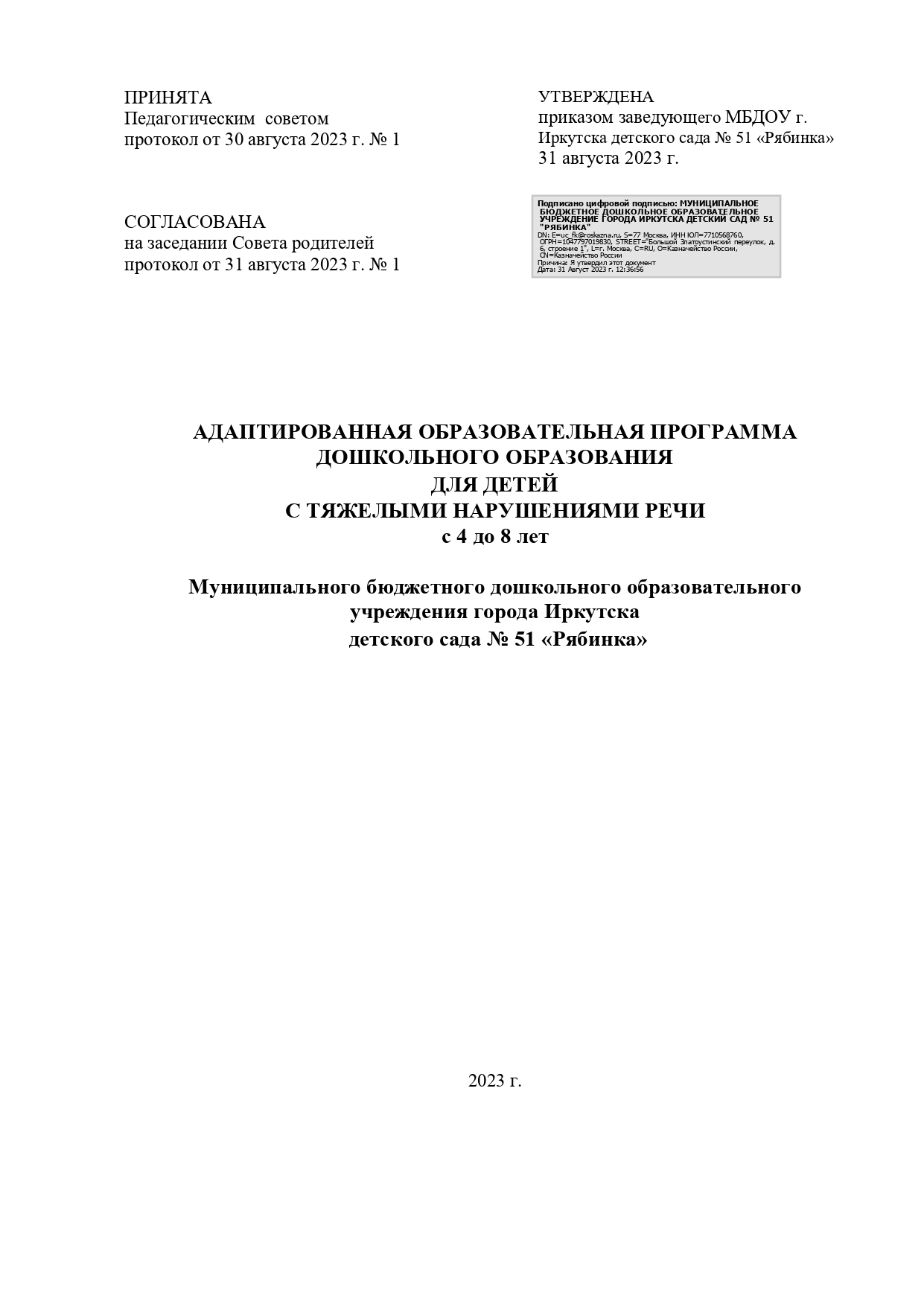 Содержание адаптированной образовательной программыОГЛАВЛЕНИЕОбщие положенияАдаптированная образовательная программа дошкольного образования  Муниципального бюджетного дошкольного образовательного учреждения города Иркутска детского сада № 51 «Рябинка»для обучающихся с ограниченными возможностями здоровья (далее - АОП)для обучающихся с тяжелыми нарушениями речи (далее - ТНР)  разработана в соответствии с Федеральным государственным образовательным стандартом дошкольного образования (утвержден приказом Минобрнауки России от 17 октября 2013 г. № 1155, зарегистрировано в Минюсте России 14 ноября 2013 г., регистрационный № 30384; в редакции приказа Минпросвещения России от 8 ноября 2022 г. № 955, зарегистрировано в Минюсте России 6 февраля 2023 г., регистрационный № 72264) (далее – ФГОС ДО) и с Адаптированной Федеральной образовательной программой дошкольного образования для детей с ограниченными возможностями здоровья (утверждена приказом Министерства просвещения РФ № 1022 от 24.11.2023г.зарегистрировано в Минюсте РФ 27 января 2023 г., регистрационный N 72149) (далее – ФАОП ДО).АОП сформирована как программа психолого-педагогической поддержки позитивной социализации и индивидуализации, развития личности воспитанников с ограниченными возможностями здоровья для обучающихся раннего и дошкольного возраста с ограниченными возможностями здоровья (далее - ОВЗ)для обучающихся с тяжелыми нарушениями речи (далее - ТНР).АОП определяет комплекс основных характеристик дошкольного образования (объем, содержание и планируемые результаты в виде целевых ориентиров дошкольного образования).Нормативно-правовой основой для разработки Программы являются следующие нормативно-правовые документы:Конституция РФ;Конвенция о правах ребенка (Генеральная ассамблея ООН от 20.11.1989г.);Семейный кодекс Российской Федерации‒ Указ Президента Российской Федерации от 7 мая 2018 г. № 204 «О национальных целях и стратегических задачах развития Российской Федерации на период до 2024 года»;‒ Указ Президента Российской Федерации от 21 июля 2020 г. № 474 «О национальных целях развития Российской Федерации на период до 2030 года»;‒ Указ Президента Российской Федерации от 9 ноября 2022 г. № 809 «Об утверждении основ государственной политики по сохранению и укреплению традиционных российских духовно-нравственных ценностей»;‒ Федеральный закон от 29 декабря 2012 г. № 273-ФЗ «Об образовании в Российской Федерации»;‒ Федеральный закон от 31 июля 2020 г. № 304-ФЗ «О внесении изменений в Федеральный закон «Об образовании в Российской Федерации» по вопросам воспитания обучающихся»;‒ Федеральный закон от 24 сентября 2022 г. № 371-ФЗ «О внесении изменений в Федеральный закон «Об образовании в Российской Федерации» и статью 1 Федерального закона «Об обязательных требованиях в Российской Федерации»;‒ Распоряжение Правительства Российской Федерации от 29 мая 2015 г. №   999-р «Об утверждении Стратегии развития воспитания в Российской Федерации на период до 2025 года»;‒ Федеральный государственный образовательный стандарт дошкольного образования (утвержден приказом Минобрнауки России от 17 октября 2013 г. № 1155, зарегистрировано в Минюсте России 14 ноября 2013 г., регистрационный № 30384; в редакции приказа Минпросвещения России от 8 ноября 2022 г. № 955, зарегистрировано в Минюсте России 6 февраля 2023 г., регистрационный № 72264);‒ Федеральная Адаптированная образовательная программа дошкольного образованиядля обучающихся с ограниченными возможностями здоровья. (утверждена приказом Министерства просвещения РФ № 1022 от 24.11.2023г. зарегистрировано в Минюсте РФ 27 января 2023 г., регистрационный N 72149);‒ Приказ министерства образования и науки Российской Федерации от 17.10.2013г. № 1155 « Об утверждении федерального государственного стандарта дошкольного образования»; (ред. от 08.11.2022).Приказ Министерства образования и науки РФ от 20.09.2013г. № 1082 « Об утверждении Положения о психолого-медико-педагогической комиссии»;Письмо Министерства образования и науки РФ от 27.03.2000г. № 27/901-6» О психолого- медико-педагогическом консилиуме (ПМПк) образовательного учреждения»;Письмо   Министерства   образования   и   науки   РФ   от   07.06.2013г.   №   ИР	-535/07 « О коррекционном и инклюзивном образовании»;Приказ Министерства просвещения РФ от 08 .11 2022 г. N 955 «О внесении изменений в некоторые приказы Министерства образования и науки РФ и Министерства просвещения РФ, касающиеся Федеральных образовательных стандартов общего образования и образования обучающихся с ограниченными возможностями здоровья и умственной отсталостью(интеллектуальными нарушениями);Порядок организации и осуществления образовательной деятельности по основным общеобразовательным программам – образовательным программам дошкольного образования (утверждена приказом Минпросвещения России от 31 июля 2020 года № 373, зарегистрировано в Минюсте России 31 августа 2020 г., регистрационный № 59599);‒	Санитарные правила СП 2.4.3648-20 «Санитарно-эпидемиологические требования к организациям воспитания и обучения, отдыха и оздоровления детей и молодёжи (утверждены постановлением Главного государственного санитарного врача Российской Федерации от 28 сентября 2020 г. № 28, зарегистрировано в Минюсте России 18 декабря 2020 г., регистрационный № 61573);‒  Устав МДОУ;‒  Программа развития МДОУ. Структура Программы в соответствии с требованиями Стандарта включает три основных раздела - целевой, содержательный и организационный. Целевой раздел Программы включает пояснительную записку и планируемые результаты освоения Программы, определяет ее цели и задачи, принципы и подходы к формированию Программы, планируемые результаты ее освоения в виде целевых ориентиров. Содержательный раздел Программы включает описание образовательной деятельности по пяти образовательным областям: социально-коммуникативное развитие; познавательное развитие; речевое развитие; художественно-эстетическое развитие; физическое развитие; формы, способы, методы и средства реализации программы, которые отражают аспекты образовательной среды: предметно-пространственная развивающая образовательная среда; характер взаимодействия со педагогическим работником; характер взаимодействия с другими детьми; система отношений ребенка к миру, к другим людям, к себе самому; содержание образовательной деятельности по профессиональной коррекции нарушений развития обучающихся (программу коррекционно-развивающей работы). Программа определяет базовое содержание образовательных областей с учетом возрастных и индивидуальных особенностей обучающихся в различных видах деятельности, таких как:1. Предметная деятельность.2. Игровая (сюжетно-ролевая игра, игра с правилами и другие виды игры).3. Коммуникативная (общение и взаимодействие с педагогическим работником и другими детьми).4. Познавательно-исследовательская (исследование и познание природного и социального миров в процессе наблюдения и взаимодействия с ними), а также такими видами активности ребенка, как:восприятие художественной литературы и фольклора,самообслуживание и элементарный бытовой труд (в помещении и на улице),конструирование из разного материала, включая конструкторы, модули, бумагу, природный и иной материал,изобразительная (рисование, лепка, аппликация),музыкальная (восприятие и понимание смысла музыкальных произведений, пение, музыкально-ритмические движения, игры на детских музыкальных инструментах),двигательная (овладение основными движениями) формы активности ребенка.Содержательный раздел Программы включает описание коррекционно-развивающей работы, обеспечивающей адаптацию и включение обучающихся с ТНР в социум.Программа коррекционно-развивающей работы:1. Является неотъемлемой частью федеральной адаптированной основной образовательной программы дошкольного образования обучающихся с ОВЗ в условиях дошкольных образовательных групп комбинированной и компенсирующей направленности.2. Обеспечивает достижение максимальной реализации реабилитационного потенциала.3. Учитывает особые образовательные потребности обучающихся раннего и дошкольного возраста с ОВЗ, удовлетворение которых открывает возможность общего образования.Программа обеспечивает планируемые результаты дошкольного образования обучающихся раннего и дошкольного возраста с ОВЗ в условиях дошкольных образовательных групп комбинированной и компенсирующей направленности.5.3. Организационный раздел программы содержит психолого-педагогические условия, обеспечивающие развитие ребенка той или иной нозологической группы, особенности организации развивающей предметно-пространственной среды, федеральный календарный план воспитательной работы с перечнем основных государственных и народных праздников, памятных дат в календарном плане воспитательной работы Организации.6. Объем обязательной части основной образовательной программы должен составлять не менее 60% от ее общего объема. Объем части основной образовательной программы, формируемой участниками образовательных отношений, должен составлять не более 40% от ее общего объема.7. В соответствии с Программой описание традиционных событий, праздников и мероприятий с учетом региональных и других социокультурных особенностей рекомендуется включать в часть, формируемую участниками образовательных отношений самостоятельно.8. Программа также содержит рекомендации по развивающему оцениванию достижения целей в форме педагогической и психологической диагностики развития обучающихся, а также качества реализации основной образовательной программы Организации. Система оценивания качества реализации программы Организации направлена в первую очередь на оценивание созданных Организацией условий внутри образовательного процесса.9. Программы для разных нозологических групп должны разрабатываться с учетом особенностей развития и особых образовательных потребностей обучающихся указанных групп.I.	ЦЕЛЕВОЙ РАЗДЕЛ1.1.	Пояснительная записка1.1.1.	Цели и задачи реализации АОП.Целью АОП является обеспечение условий для дошкольного образования, определяемых общими и особыми потребностями обучающегося дошкольного возраста с ОВЗ, индивидуальными особенностями его развития и состояния здоровья.Программа содействует взаимопониманию и сотрудничеству между людьми, способствует реализации прав обучающихся дошкольного возраста на получение доступного и качественного образования, обеспечивает развитие способностей каждого ребенка, формирование и развитие личности ребенка в соответствии с принятыми в семье и обществе духовно-нравственными и социокультурными ценностями в целях интеллектуального, духовно-нравственного, творческого и физического развития человека, удовлетворения его образовательных потребностей и интересов.Задачи программы:-реализация содержания АОП ДО для обучающихся с ОВЗ;-коррекция недостатков психофизического развития обучающихся с ОВЗ; -охрана и укрепление физического и психического здоровья обучающихся с ОВЗ, в том числе их эмоционального благополучия;-обеспечение равных возможностей для полноценного развития ребенка с ОВЗ в период дошкольного образования независимо от места проживания, пола, нации, языка, социального статуса;-создание благоприятных условий развития в соответствии с их возрастными, психофизическими и индивидуальными особенностями, развитие способностей и творческого потенциала каждого ребенка с ОВЗ как субъекта отношений с педагогическим работником, родителями (законными представителями), другими детьми;-объединение обучения и воспитания в целостный образовательный процесс на основе духовно-нравственных и социокультурных ценностей, принятых в обществе правил и норм поведения в интересах человека, семьи, общества;-формирование общей культуры личности обучающихся с ОВЗ, развитие их социальных, нравственных, эстетических, интеллектуальных, физических качеств, инициативности, самостоятельности и ответственности ребенка, формирование предпосылок учебной деятельности;-формирование социокультурной среды, соответствующей психофизическим и индивидуальным особенностям развития обучающихся с ОВЗ;-обеспечение психолого-педагогической поддержки родителей (законных представителей) и повышение их компетентности в вопросах развития, образования, реабилитации (абилитации), охраны и укрепления здоровья, обучающихся с ОВЗ;1.1.2.	Принципы и подходы реализации АОП в соответствии со ФГОС ДО Программа построена на следующих принципах:1.Поддержка разнообразия детства.2.Сохранение уникальности и самоценности детства как важного этапа в общем развитии человека.3.Позитивная социализация ребенка.4.Личностно-развивающий и гуманистический характер взаимодействия педагогических работников и родителей (законных представителей), педагогических и иных работников Организации) и обучающихся.5.Содействие и сотрудничество обучающихся и педагогических работников, признание ребенка полноценным участником (субъектом) образовательных отношений.6.Сотрудничество Организации с семьей.7.Возрастная адекватность образования. Данный принцип предполагает подбор образовательными организациями содержания и методов дошкольного образования в соответствии с возрастными особенностями обучающихся.1.1.3 Специфические принципы и подходы к формированию АОП ДО для обучающихся с ТНР:1.	Сетевое взаимодействие с организациями социализации, образования, охраны здоровья и другими партнерами, которые могут внести вклад в развитие и образование обучающихся: Организация устанавливает партнерские отношения не только с семьями обучающихся, но и с другими организациями и лицами, которые могут способствовать удовлетворению особых образовательных потребностей обучающихся с ТНР, оказанию психолого-педагогической и (или) медицинской поддержки в случае необходимости (Центр психолого-педагогической, медицинской и социальной помощи).2.	Индивидуализация образовательных программ дошкольного образования обучающихся с ТНР: предполагает такое построение образовательной деятельности, которое открывает возможности для индивидуализации образовательного процесса и учитывает его интересы, мотивы, способности и психофизические особенности.3.	Развивающее вариативное образование: принцип предполагает, что содержание образования предлагается ребенку через разные виды деятельности с учетом зон актуального и ближайшего развития ребенка, что способствует развитию, расширению как явных, так и скрытых возможностей ребенка.4.	Полнота содержания и интеграция отдельных образовательных областей: в соответствии со Стандартом Программа предполагает всестороннее социально-коммуникативное, познавательное, речевое, художественно-эстетическое и физическое развитие обучающихся посредством различных видов детской активности. Деление Программы на образовательные области не означает, что каждая образовательная область осваивается ребенком по отдельности, в форме изолированных занятий по модели школьных предметов. Между отдельными разделами Программы существуют многообразные взаимосвязи: познавательное развитие обучающихся с ТНР тесно связано с речевым и социально-коммуникативным, художественно-эстетическое - с познавательным и речевым. Содержание образовательной деятельности в каждой области тесно связано с другими областями. Такая организация образовательного процесса соответствует особенностям развития обучающихся с ТНР дошкольного возраста;5.	Инвариантность ценностей и целей при вариативности средств реализации и достижения целей Программы: Стандарт и Программа задают инвариантные ценности и ориентиры, с учетом которых Организация должна разработать свою адаптированную образовательную программу. При этом за Организацией остаётся право выбора способов их достижения, выбора образовательных программ, учитывающих разнородность состава групп обучающихся, их психофизических особенностей, запросов родителей (законных представителей).1.1.4 Значимые для разработки и реализации Программы характеристики  Психолого-педагогическая 	характеристика 	детей 	с 	общим недоразвитием речи.Программа рассчитана на пребывание ребенка в группе компенсирующей направленности для детей с ТНР с четырехлетнего возраста. Рекомендована для детей с I,  II,  III, уровнем ОНР (по Р.Е. Левиной), с IV уровнем ОНР (по Т.Б. Филичевой).  Общим  недоразвитием  речи  принято  считать  такое  системное  нарушение  речевой  деятельности,  при  котором  у  детей  нарушено  формирование всех  компонентов  речевой  системы  (звуковая  и  смысловая  сторона)  при  нормальном  слухе  и  сохранном  интеллекте  (Левина  Р.Е.,  Филичева Т.Б.,  Чиркина  Г.В.).  Речевая  недостаточность  при  ОНР  у  дошкольников  может  варьироваться  от  полного  отсутствия  речи  до  развернутой  речи  с  выраженными  проявлениями  лексико-грамматического  и  фонетико-фонематического недоразвития  (Левина  Р.Е.).  В  соответствии  с  этим  остается  актуальным  условное  деление  на  уровни  развития,  при  которых  общим  является  значительное  отставание  в  появлении  активной  речи,  ограниченный  словарный  запас,  аграмматизм,  недостаточность  звукопроизношения  и  фонематического  восприятия.  Степень  выраженности  названных  отклонений  различна. Подробное изучение детей с ОНР выявило крайнюю неоднородность описываемой группы по степени проявления речевого дефекта, что позволило Р.Е.Левиной определить три уровня речевого развития этих детей: 1-й уровень речевого развития, характеризуется как «отсутствие общеупотребительной речи». Ребенок использует отдельные звуки и некоторые их сочетания — звукокомплексы и звукоподражания, обрывки лепетныхслов.При их воспроизведении ребенок сохраняет преимущественно корневую часть, грубо нарушая звуко- слоговую структуру слова. Иногда лепетное слово совершенно не похоже на свой оригинал, поскольку ребенок в состоянии правильно передать лишь просодические особенности его произношения — ударение, количество слогов, интонацию и т.д. Наряду с этим у детей отмечается явно выраженная недостаточность в формированииимпрессивной стороны речи. Затруднительным является понимание даже некоторых простых предлогов («в», «на», «под» и др.), грамматических категорий единственного и множественного числа, мужского и женского рода, прошедшего и настоящего времени глаголов и т.д. 2-й уровень речевого развития определяется как «начатки общеупотребительной речи». Отличительной чертой является появление в речи детей двух-трех, а иногда даже четырехсловной фразы, использование, наряду с аморфными словами, слов с явно выраженными категориальными признаками рода, лица, числа и даже падежа. В самостоятельной речи детей иногда появляются простые предлоги и их лепетные варианты. По сравнению с предыдущим уровнем наблюдается заметное улучшение состояния словарного запаса не только по количественным, но и по качественным параметрам: расширяется объем употребляемых существительных, глаголов и прилагательных; появляются некоторые числительные и наречия и т.д. Однако недостаточность морфологической системы языка, в частности, словообразовательных операций разной степени сложности, значительно обедняет возможности детей, приводя к ошибкам в употреблении и понимании приставочных глаголов, относительных и притяжательных прилагательных , существительных со значением действующего лица и т.д. Наряду с ошибками словообразовательного характера наблюдаются трудности в формировании обобщающих и отвлеченных понятий, системы синонимов и антонимов.  Связная речь характеризуется недостаточной передачей некоторых смысловых отношений и может сводиться к простому перечислению увиденных событий и предметов. 3-й уровень речевого развития характеризуется развернутой фразовой речью с элементами недоразвития лексики, грамматики и фонетики. Типичным для данного уровня является использование детьми простых распространенных, а также некоторых видов сложных предложений. При этом их структура может нарушаться, например, за счет отсутствия главных или второстепенных членов предложения. В самостоятельной речи уменьшилось число ошибок, связанных с изменением слов по грамматическим категориям рода, числа, падежа, лица, времени и т.д. Однако специально направленные задания позволяют выявить трудности в употреблении существительных среднего рода, глаголов будущего времени, в согласовании существительных с прилагательными и числительными в косвенных падежах, недостаточным является понимание и употребление сложных предлогов, которые или совсем опускаются, или заменяются на более простые. Типичным для данного уровня является неточное понимание и употребление обобщающих понятий, слов с абстрактным и отвлеченным значением, а также слов с переносным значением. Словарный запас может показаться достаточным в рамках бытовой повседневной ситуации, однако при подробном обследовании может выясниться незнание детьми таких частей тела, как локоть, переносица, ноздри, веки. Тенденция к множественным семантическим заменам. Наблюдается недостаточная дифференциация звуков на слух: дети с трудом выполняют задания на выделение первого и последнего звука в слове, подбирают картинки, в названии которых есть заданный звук и т.д. Таким образом, у ребенка с 3-им уровнем речевого развития операции звукослогового анализа и синтеза оказываются недостаточно сформированными, а это, в свою очередь, будет служить препятствием для овладения чтением и письмом. Образцы связной речи свидетельствуют о нарушении логико-временных связей в повествовании: дети могут переставлять местами части рассказа, пропускать важные элементы сюжета и обеднять его содержательную сторону.  4 уровень ОНР характеризуется следующим: Дети, отнесенные к четвертому уровню речевого развития, не имеют грубых нарушений звукопроизношения, но у них наблюдается недостаточно четкая дифференциация звуков. Нарушения звукослоговой структуры слов проявляются у детей в различных вариантах искажения звуконаполняемости, поскольку детям труд- но удерживать в памяти грамматический образ слова. У них отмечаются персеверации (бпибиблиотекарь — библиотекарь), перестановки звуков и слогов (потрной — портной), сокращение согласных при стечении (качиха кет кань — ткачиха ткет ткань), замены слогов (кабукетка— табуретка), реже — опускание слогов (трехтажный — трехэтажный). Среди нарушений фонетико-фонематического характера наряду с неполной сформированностьюзвукослоговой структуры слова у детей отмечаются недостаточная внятность, выразительность речи, нечеткая дикция, создающие впечатление общей смазанности речи, смешение звуков, что свидетельствует о низком уровне сформированности дифференцированного восприятия фонем и является важным показателем незавершенного процесса фонемообразования. Дети этого уровня речевого развития имеют отдельные нарушения смысловой стороны языка. Несмотря на разнообразный предметный    словарь, в нем отсутствуют слова, обозначающие некоторых животных (филин, кенгуру), растений (кактус, вьюн), профессий людей (экскурсовод, пианист), частей тела (пятка, ноздри). Отвечая на вопросы, дети смешивают родовые и видовые понятия (деревья — березки, елки, лес). При обозначении действий и признаков предметов дети используют типовые и сходные названия (прямоугольный — квадрат, перебежал — бежал). Лексические ошибки проявляются в замене слов, близких по значению (мальчик чистит метлой двор вместомальчик подметает), в неточном употреблении и смешении признаков (высокий дом — большой, смелый мальчик — быстрый). В то же время для детей этого уровня речевого развития характерны достаточнаясформированность лексических средств языка и умения устанавливать системные связи и отношения, существующие внутри лексических групп. Они довольно легко справляются с подбором общеупотребительных антонимов, отражающих размер предмета (большой — маленький), пространственную противоположность (далеко — близко), оценочную характеристику (плохой — хороший). Дети испытывают трудности при выражении антонимических отношений абстрактных слов (бег — хождение, бежать, ходить, набег; жадность — нежадность, вежливость; вежливость — злой, доброта, невежливость), которые возрастают по мере абстрактности их значения (молодость — немолодость; парадная дверь — задок, задник, не передничек). Недостаточный уровень сформированности лексических средств языка особенно ярко проявляется в понимании и употреблении фраз, пословиц с переносным значением (румяный как яблоко трактуется ребенкомкак много съел яблок). При наличии необходимого запаса слов, обозначающих профессии, у детей возникают значительные трудности при назывании лиц мужского и женского рода (летчик вместо летчица), появляются собственные формы словообразования, не свойственные русскому языку (скрепучкавместоскрипачка). Выраженные трудности отмечаются при образовании слов с помощью увеличительных суффиксов. Дети либо повторяют названное слово (большой дом вместо домище), либо называют его произвольную форму (дому- ща вместо домище). Стойкими остаются ошибки при употреблении уменьшительно- ласкательных суффиксов (гнездко — гнездышко), суффиксов единичности (чайка — чаинка). На фоне использования многих сложных слов, часто встречающихся в речевой практике (листопад, снегопад, самолет, вертолет), у детей отмечаются трудности при образовании малознакомых сложных слов (лодка вместо ледокол, пчельник вместо пчеловод).Сложности возникают при дифференциации глаголов, включающих приставки ото-, вы- (выдвинуть — подвинуть, отодвинуть — двинуть). В грамматическом оформлении речи детей часто отмечаются ошибки в употреблении существительных родительного и винительного падежа множественного числа (Дети увидели медведев, воронов). Имеют место нарушения согласования прилагательных с существительным мужского и женского рода (Я раскрашиваю шарик красным фломастером и красным ручкой), единственного и множественного числа (Я раскладываю книги на большом столах и маленьком стулах), нарушения в согласовании числи- тельных с существительными (Собачка увидела две кошки и побежала за двумями кошками). Особую сложность для детей четвертого уровня речевого развития представляют конструкции с придаточными предложениями, что выражается в пропуске союзов (Мама предупредила, я не ходил далеко — чтобы не ходил далеко), в замене союзов (Я побежал, куда сидел щенок — где сидел щенок), в инверсии (Наконец все увидели долго искали которого    котенка увидели котенка, которого долго искали). Лексико-грамматические формы языка у всех детей сформированы неодинаково. С одной стороны, может отмечаться незначительное количество ошибок, которые носят непостоянный характер, возможность осуществления верного выбора при сравнении правильного и неправильного ответов. С другой стороны, ошибки имеют устойчивый характер, особенно в самостоятельной речи. Отличительной особенностью детей четвертого уровня речевого развития являются недостатки 	связной 	речи: 	нарушения 	логической последовательности, застревание на второстепенных деталях, пропуски главных событий, повторы отдельных эпизодов при составлении рассказа на заданную тему, по картине, по серии сюжетных картин. При рассказывании о событиях из своей жизни, при составлении рассказов на свободную тему с элементами творчества дети используют в основном простые малоинформативные предложения. 1.2.	Планируемые результаты.В соответствии со Стандартом специфика дошкольного детства и системные особенности дошкольного образования делают неправомерными требования от ребенка дошкольного возраста конкретных образовательных достижений. Поэтому результаты освоения Программы представлены в виде целевых ориентиров дошкольного образования и представляют собой возрастные характеристики возможных достижений ребенка с ОВЗ к концу дошкольного образования.Реализация образовательных целей и задач Программы направлена на достижение целевых ориентиров дошкольного образования, которые описаны как основные характеристики развития ребенка с ОВЗ. Они представлены в виде изложения возможных достижений, обучающихся на разных возрастных этапах дошкольного детства.1.2.1.Целевые ориентиры реализации АОП ДО для обучающихся с ТНР.В соответствии с особенностями психофизического развития ребенка с ТНР, планируемые результаты освоения Программы предусмотрены в ряде целевых ориентиров.Целевые ориентиры освоения Программы детьми среднего дошкольного возраста с ТНР.К концу данного возрастного этапа ребенок:проявляет мотивацию к занятиям, попытки планировать (с помощью педагогического работника) деятельность для достижения какой-либо (конкретной) цели;понимает и употребляет слова, обозначающие названия предметов, действий, признаков, состояний, свойств, качеств;использует слова в соответствии с коммуникативной ситуацией; различает разные формы слов (словообразовательные модели и грамматические формы);использует в речи сложносочиненные предложения с сочинительными союзами;пересказывает (с помощью педагогического работника) небольшую сказку, рассказ, с помощью педагогического работника рассказывает по картинке;составляет описательный рассказ по вопросам (с помощью педагогического работника), ориентируясь на игрушки, картинки, из личного опыта;владеет простыми формами фонематического анализа;использует различные виды интонационных конструкций; выполняет взаимосвязанные	ролевые	действия, 	изображающиесоциальные функции людей, понимает и называет свою роль;использует в ходе игры различные натуральные предметы, их модели, предметы-заместители;передает в сюжетно-ролевых и театрализованных играх различные виды социальных отношений;стремится к самостоятельности, проявляет относительную независимость от педагогического работника; проявляет доброжелательное отношение к детям, педагогическим работником, оказывает помощь в процессе деятельности, благодарит за помощь;занимается различными видами детской деятельности, не отвлекаясь, в течение некоторого времени (не менее 15 мин.);устанавливает причинно-следственные связи между условиями жизни, внешними и функциональными свойствами в животном и растительном мире на основе наблюдений и практического экспериментирования;осуществляет «пошаговое» планирование с последующим словесным отчетом о последовательности действий сначала с помощью педагогического работника, а затем самостоятельно; имеет представления о времени на основе наиболее характерных признаков (по наблюдениям в природе, по изображениям на картинках); узнает и называет реальные явления и их изображения: времена года и части суток;использует схему для ориентировки в пространстве; владеет ситуативной речью в общении с другими детьми и с педагогическим работником, элементарными коммуникативными умениями, взаимодействует с окружающими, используя речевые и неречевые средства общения;может самостоятельно получать новую информацию (задает вопросы, экспериментирует);в речи употребляет все части речи, кроме причастий и деепричастий, проявляет словотворчество;сочиняет небольшую сказку или историю по теме, рассказывает о своих впечатлениях, высказывается по содержанию литературных произведений (с помощью педагогического работника и самостоятельно);изображает предметы с деталями, появляются элементы сюжета, композиции;положительно эмоционально относится к изобразительной деятельности, ее процессу и результатам, знает материалы и средства, используемые в процессе изобразительной деятельности, их свойства;знает основные цвета и их оттенки;сотрудничает с другими детьми в процессе выполнения коллективных работ;внимательно слушает музыку, понимает и интерпретирует выразительные средства музыки, проявляя желание самостоятельно заниматься музыкальной деятельностью;выполняет двигательные цепочки из трех-пяти элементов;выполняет общеразвивающие упражнения, ходьбу, бег в заданном темпе;описывает по вопросам педагогического работника свое самочувствие, может привлечь его внимание в случае плохого самочувствия, боли;самостоятельно умывается, следит за своим внешним видом, соблюдает культуру поведения за столом, одевается и раздевается, ухаживает за вещами личного пользования.Целевые ориентиры на этапе завершения освоения Программы.К концу данного возрастного этапа ребенок:обладает сформированной мотивацией к школьному обучению;усваивает значения новых слов на основе знаний о предметах и явлениях окружающего мира;употребляет слова, обозначающие личностные характеристики, многозначные;умеет подбирать слова с противоположным и сходным значением;правильно употребляет основные грамматические формы слова;составляет различные виды описательных рассказов (описание, повествование, с элементами рассуждения) с соблюдением цельности и связности высказывания, составляет творческие рассказы;владеет простыми формами фонематического анализа, способен осуществлять сложные формы фонематического анализа (с постепенным переводом речевых умений во внутренний план), осуществляет операции фонематического синтеза;осознает слоговое строение слова, осуществляет слоговой анализ и синтез слов (двухсложных с открытыми, закрытыми слогами, трехсложных с открытыми слогами, односложных);правильно произносит звуки (в соответствии с онтогенезом);владеет основными видами продуктивной деятельности, проявляет инициативу и самостоятельность в разных видах деятельности: в игре, общении, конструировании;выбирает род занятий, участников по совместной деятельности, избирательно и устойчиво взаимодействует с детьми;участвует в коллективном создании замысла в игре и на занятиях;передает как можно более точное сообщение другому, проявляя вниманиек собеседнику;регулирует свое поведение в соответствии с усвоенными нормами и правилами, проявляет кооперативные умения в процессе игры, соблюдая отношения партнерства, взаимопомощи, взаимной поддержки;отстаивает усвоенные нормы и правила перед ровесниками и педагогическим работником, стремится к самостоятельности, проявляет относительную независимость от педагогического работника;использует в играх знания, полученные в ходе экскурсий, наблюдений, знакомства с художественной литературой, картинным материалом, народным творчеством, историческими сведениями, мультфильмами;использует в процессе продуктивной деятельности все виды словесной регуляции: словесного отчета, словесного сопровождения и словесного планирования деятельности;устанавливает причинно-следственные связи между условиями жизни, внешними и функциональными свойствами в животном и растительном мире на основе наблюдений и практического экспериментирования;определяет пространственное расположение предметов относительно себя, геометрические фигуры;владеет элементарными математическими представлениями: количество в пределах десяти, знает цифры 0, 1-9, соотносит их с количеством предметов, решает простые арифметические задачи устно, используя при необходимости в качестве счетного материала символические изображения;определяет времена года, части суток;самостоятельно получает новую информацию (задает вопросы, экспериментирует);пересказывает литературные произведения, составляет рассказ по иллюстративному материалу (картинкам, картинам, фотографиям), содержание которых отражает эмоциональный, игровой, трудовой, познавательный опыт обучающихся;составляет рассказы по сюжетным картинкам и по серии сюжетных картинок, используя графические схемы, наглядные опоры;составляет с помощью педагогического работника небольшие сообщения, рассказы из личного опыта;владеет предпосылками овладения грамотой;стремится к использованию различных средств и материалов в процессе изобразительной деятельности;имеет элементарные представления о видах искусства, понимает доступные произведения искусства (картины, иллюстрации к сказкам и рассказам, народная игрушка), воспринимает музыку, художественную литературу, фольклор; проявляет интерес к произведениям народной, классической и современной музыки, к музыкальным инструментам;сопереживает персонажам художественных произведений;выполняет основные виды движений и упражнения по словеснойинструкции педагогических работников:	согласованные движения, а такжеразноименные и разнонаправленные движения;осуществляет элементарное двигательное и словесное планирование действий в ходе спортивных упражнений;знает и подчиняется правилам подвижных игр, эстафет, игр с элементами спорта;владеет элементарными нормами и правилами здорового образа жизни (в питании, двигательном режиме, закаливании, при формировании полезных привычек).Условия реализации ПрограммыНеобходимыми условиями реализации Программы являются: соблюдение преемственности между всеми возрастными дошкольными группами, а также единство требований к воспитанию ребенка в дошкольной образовательной организации и в условиях семьи.Целевые ориентиры Программы выступают основаниями преемственности дошкольного и начального общего образования за счет обеспечения равных стартовых возможностей на начальных этапах обучения в общеобразовательной организации. Развитие функционального базиса для формирования предпосылок универсальных учебных действий (далее - У УД) в коммуникативной, познавательной и регулятивной сферах является важнейшей задачей дошкольного образования.На этапе завершения дошкольного образования специалисты и психолого-педагогический консилиум (далее - ППк) Организации вырабатывают рекомендации для ПМПК по организации дальнейшего обучения в соответствии с требованиями Стандарта. В зависимости от того, на каком возрастном этапе с ребенком дошкольного возраста начиналась коррекционно-развивающая работа, от характера динамики развития, успешности коррекции и компенсации его недостатков происходит уточнение и дифференциация образовательных потребностей обучающихся, что становится основой для дифференциации условий дальнейшего образования и содержания коррекционно-развивающей работы, выработки рекомендаций по дальнейшему индивидуальному учебному плану. При анализе результативности коррекционно-образовательной работы на этапе ее завершения и выработки рекомендаций при определении дальнейшего обучения следует руководствоваться описанием следующих групп обучающихся:1.2.2Развивающее оценивание качества образовательной деятельности по Программе.Оценивание качества образовательной деятельности, осуществляемой Организацией по Программе, представляет собой важную составную часть данной образовательной деятельности, направленную на ее усовершенствование.Концептуальные основания такой оценки определяются требованиями Федерального закона от 29 декабря 2012 г. N 273-ФЗ «Об образовании в Российской Федерации», а также Стандарта, в котором определены государственные гарантии качества образования.Оценивание качества, то есть оценивание соответствия образовательной деятельности, реализуемой Организацией, заданным требованиям Стандарта и Программы в дошкольном образовании обучающихся с ОВЗ, направлено в первую очередь на оценивание созданных Организацией условий в процессе образовательной деятельности.Программой не предусматривается оценивание качества образовательной деятельности Организации на основе достижения детьми с ОВЗ планируемых результатов освоения Программы.Целевые ориентиры:-не подлежат непосредственной оценке;-не являются непосредственным основанием оценки как итогового, так и промежуточного уровня развития обучающихся с ОВЗ;-не являются основанием для их формального сравнения с реальными достижениями обучающихся с ОВЗ;-не являются основой объективной оценки соответствия, установленным требованиям образовательной деятельности и подготовки обучающихся;-не являются непосредственным основанием при оценке качества образования.Степень реального развития обозначенных целевых ориентиров и способности ребенка их проявлять к моменту перехода на следующий уровень образования могут существенно варьировать у разных обучающихся в силу различий в условиях жизни и индивидуальных особенностей развития конкретного ребенка.Программа строится на основе общих закономерностей развития личности обучающихся дошкольного возраста, с ОВЗ с учетом сенситивных периодов в развитии. Обучающиеся с различными недостатками в физическом и (или) психическом развитии могут иметь качественно неоднородные уровни двигательного, речевого, познавательного и социального развития личности, поэтому целевые ориентиры Программы учитывают не только возраст ребенка, но и уровень развития его личности, степень выраженности различных нарушений, а также индивидуально-типологические особенности развития ребенка.Программой предусмотрена система мониторинга динамики развития обучающихся, динамики их образовательных достижений, основанная на методе наблюдения и включающая:1) педагогические наблюдения, педагогическую диагностику, связанную с оценкой эффективности педагогических действий с целью их дальнейшей оптимизации;2) детские портфолио, фиксирующие достижения ребенка в ходе образовательной деятельности;3) карты развития ребенка с ОВЗ;4) различные шкалы индивидуального развития ребенка с ОВЗ.При реализации Программы может проводиться оценка индивидуального развития детей, которая осуществляется педагогом в рамках педагогической диагностики. Вопрос о её проведении для получения информации о динамике возрастного развития ребёнка и успешности освоения им Программы, формах организации и методах решается непосредственно ДОО.В соответствии со Стандартом дошкольного образования и принципами Программы оценка качества образовательной деятельности по Программе:1) поддерживает ценности развития и позитивной социализации ребенка раннего и дошкольного возраста с ОВЗ;2) учитывает факт разнообразия путей развития ребенка с ОВЗ в условиях современного общества;3) ориентирует систему дошкольного образования на поддержку вариативных организационных форм дошкольного образования для обучающихся с ОВЗ;4) обеспечивает выбор методов и инструментов оценивания для семьи, образовательной организации и для педагогических работников Организации в соответствии:разнообразия вариантов развития обучающихся с ОВЗ в дошкольном детстве;разнообразия вариантов образовательной и коррекционно-реабилитационной среды;разнообразия местных условий в разных регионах и муниципальных образованиях Российской Федерации;5) представляет собой основу для развивающего управления программами дошкольного образования для обучающихся с ОВЗ на уровне Организации, учредителя, региона, страны, обеспечивая тем самым качество основных образовательных программ дошкольного образования в разных условиях их реализации в масштабах всей страны.Система оценки качества реализации Программы дошкольного образования обучающихся с ОВЗ на уровне Организации  обеспечивает участие всех участников образовательных отношений и в то же время выполняет свою основную задачу - обеспечивает развитие системы дошкольного образования в соответствии с принципами и требованиями Стандарта.Программой предусмотрены следующие уровни системы оценки качества:-диагностика развития ребенка дошкольного возраста с ОВЗ, используемая как профессиональный инструмент педагогического работника с целью получения обратной связи от собственных педагогических действий и планирования дальнейшей индивидуальной работы с детьми с ОВЗ по Программе;-внутренняя оценка, самооценка Организации;-внешняя оценка Организации, в том числе независимая профессиональная и общественная оценка.На уровне образовательной организации система оценки качества реализации Программы решает задачи:-повышения качества реализации программы дошкольного образования;-реализации требований Стандарта к структуре, условиям и целевым ориентирам основной образовательной программы дошкольной организации;-обеспечения объективной экспертизы деятельности Организации в процессе оценки качества адаптированной программы дошкольного образования обучающихся с ОВЗ;-задания ориентиров педагогическим работникам в их профессиональной деятельности и перспектив развития самой Организации;-создания оснований преемственности между дошкольным и начальным общим образованием обучающихся с ОВЗ.Важнейшим элементом системы обеспечения качества дошкольного образования в Организации является оценка качества психолого-педагогических условий реализации, адаптированной основной образовательной программы, и именно психолого-педагогические условия являются основным предметом оценки в предлагаемой системе оценки качества образования на уровне Организации, что позволяет выстроить систему оценки и повышения качества вариативного, развивающего дошкольного образования в соответствии со Стандартом посредством экспертизы условий реализации Программы. Ключевым уровнем оценки является уровень образовательного процесса, в котором непосредственно участвует ребенок с ОВЗ, его семья и педагогический коллектив Организации.Система оценки качества дошкольного образования:-сфокусирована на оценивании психолого-педагогических и других условий реализации Программы в Организации в пяти образовательных областях, определенных Стандартом;-учитывает образовательные предпочтения и удовлетворенность дошкольным образованием со стороны семьи ребенка;-исключает использование оценки индивидуального развития ребенка в контексте оценки работы Организации;-исключает унификацию и поддерживает вариативность форм и методов дошкольного образования;-способствует открытости по отношению к ожиданиям ребенка с ОВЗ, семьи, педагогических работников, общества и государства;-включает как оценку педагогическими работниками Организации собственной работы, так и независимую профессиональную и общественную оценку условий образовательной деятельности в дошкольной образовательной организации;-использует единые инструменты, оценивающие условия реализации программы в Организации, как для самоанализа, так и для внешнего оценивания.Педагогическая диагностика индивидуального развития детей проводится в произвольной форме на основе малоформализованных диагностических методов: наблюдения, свободных бесед с детьми, анализа продуктов детской деятельности (рисунков, работ по лепке, аппликации, построек, поделок и др.), специальных диагностических ситуаций. При необходимости используются специальные методики диагностики физического, коммуникативного, познавательного, речевого, художественно-эстетического развития.Ведущим методом педагогической диагностики является наблюдение. Осуществляя педагогическую диагностику, педагог наблюдает за поведением ребенка в естественных условиях, в разных видах деятельности, специфичных для детей раннего и дошкольного возраста. Ориентирами для наблюдения являются возрастные характеристики развития ребенка. Они выступают как обобщенные показатели возможных достижений детей на разных этапах дошкольного детства в соответствующих образовательных областях. Педагог может установить соответствие общих планируемых результатов с результатами достижений ребенка в каждой образовательной области.В процессе наблюдения педагог обращает внимание на частоту проявления каждого показателя, самостоятельность и инициативность ребенка в деятельности. Частота проявления указывает на периодичность и степень устойчивости показателя. Самостоятельность выполнения действия позволяет определить зону актуального и ближайшего развития ребенка. Инициативность свидетельствует о проявлении субъектности ребенка в деятельности и взаимодействии.Результаты наблюдения фиксируются, способ и форму их регистрации педагог выбирает самостоятельно. Оптимальной формой фиксации результатов наблюдения является карта развития ребенка. Педагог может составить ее самостоятельно, отразив показатели возрастного развития ребенка, критерии их оценки. Фиксация данных наблюдения позволят педагогу отследить, выявить и проанализировать динамику в развитии ребенка на определенном возрастном этапе, а также скорректировать образовательную деятельность с учетом индивидуальных особенностей развития ребенка и его потребностей.Результаты наблюдения могут быть дополнены беседами с детьми в свободной форме, которые позволяют выявить причины поступков, наличие интереса к определенному виду деятельности, уточнить знания о предметах и явлениях окружающей действительности и др.Анализ продуктов детской деятельности может осуществляться на основе изучения материалов портфолио ребенка (рисунков, работ по аппликации, фотографий работ по лепке, построек, поделок и др.). Полученные в процессе анализа качественные характеристики существенно дополнят результаты наблюдения за продуктивной деятельностью детей (изобразительной, конструктивной, музыкальной и др.).Педагогическая диагностика завершается анализом полученных данных, на основе которых педагог выстраивает взаимодействие с детьми, организует предметно-развивающую среду, мотивирующую активную творческую деятельность воспитанников, составляет индивидуальные образовательные маршруты освоения образовательной Программы, осознанно и целенаправленно проектирует образовательный процесс. Педагогическаядиагностикапроводитсявходенаблюденийзаактивностьюдетейвспонтаннойиспециальноорганизованнойдеятельности.Инструментарий для педагогической деятельности:речевая карта (для проведения диагностики учителем-логопедом);опросник Семаго «Выявление детей группы риска».Результатыпедагогическойдиагностики(мониторинга)могутиспользоватьсяисключительнодля решения следующих образовательных задач:индивидуализации образования (в том числе поддержки ребенка, построения его образовательной траектории ли профессиональной коррекции особенностей его развития);оптимизации работы с группой детей.В группе компенсирующей направленности для детей с тяжелыми нарушениями речи (ТНР) педагогическая диагностика индивидуального развития детей осуществляется учителем-логопедом в течение первых 2 недель сентября и 2 х последних недель мая.Задачам и углубленной педагогической диагностики индивидуального развития ребенка дошкольного возраста с тяжелым нарушением речи с4до8летявляютсявыявлениеособенностейобщегоиречевогоразвитиядетей:состояния компонентов речевой системы, соотношения развития различных компонентовречи,сопоставлениеуровняразвитияязыковыхсредствсихактивизацией(использованиемвречевой деятельности).Углубленноелогопедическоеобследованиепозволяетвыявитьнетольконегативнуюсимптоматикувотношенииобщегоиречевогоразвитияребенка,ноипозитивныесимптомы,компенсаторныевозможности,зонуближайшегоразвития.Диагностикапозволяетрешатьзадачиразвивающегообученияиадаптироватьпрограммувсоответствии с возможностями и способностями каждого ребенка.Речевая карта к данной программе разработана для детей с общим недоразвитием речи с 4 до 8,что позволяет проследить динамику речевого развития ребенка на протяжении трех лет на основе данных мониторинга составляется индивидуальный коррекционно-образовательный маршрут на ребёнка.При необходимости используется психологическая диагностика развития детей (выявление и изучение индивидуально-психологических особенностей детей, причин возникновения трудностей в освоении образовательной программы), которую проводят квалифицированные специалисты (педагоги-психологи, психологи). Участие ребенка в психологической диагностике допускается только с согласия его родителей (законных представителей). Результаты психологической диагностики могут использоваться для решения задач психологического сопровождения и оказания адресной психологической помощи.   1.4. Целевой раздел программы (часть, формируемая участниками      образовательных отношений)1.4.1. Цели и задачиЧасть, образовательной программы, формируемая участниками образовательных отношений учитывает образовательные потребности, интересы и мотивы детей, членов их семей и педагогов и, в частности, ориентирована на: социокультурные и иные условия, в которых осуществляется образовательная деятельность. Выбор парциальных образовательных программ и форм организации работы с детьми, в наибольшей степени соответствуют потребностям и интересам детей, а также возможностям педагогического коллектива. Учтены сложившиеся традиции групп.На основе проведенного проблемно-ориентированного анализа образовательного процесса в дошкольном учреждении, учитывая возрастные и индивидуальные особенности развития детей с ОВЗ (ТНР), в соответствии с миссией ДОУ - создание инновационной модели дошкольного учреждения, ориентированной на формирование социально-активной личности, способной к динамичному реагированию в условиях меняющегося социума с активной здоровьесберегающей позицией.  В качестве приоритетных направлений деятельности для детей дошкольного возраста групп компенсирующей направленности с ТНР с 4 до 8 лет  определены:      - познавательное развитие (региональный компонент)- социально-коммуникативное развитие (социализация)Для комплексной реализации задач по направлениям определены программы и пособия:- Парциальная программа «Байкал - жемчужина Сибири: педагогические технологии в образовательной деятельности с детьми»;- Гришаева Н.П. Технология эффективной социализации детей 3-7 лет: формы, сценарии.     Цели и задачи образования детей ДОУ в контексте  приоритетного направления развитияЦель деятельности ДОУ по реализации адаптированной программы ДО: -   создание условий для социализации и индивидуализации в процессе разных видов  и форм деятельности посредством моделирования, разностороннее развитие детейс ОВЗ (ТНР) с учётом их возрастных и индивидуальных  проживания социокультурных событий. Задачи: 1. Способствовать развитию социальной активности, свободе выбора всех участников образовательных отношений.2 .Формирование системных представлений о ближайшем природном, социокультурном окружении на основе накопления культурного опыта в процессе активного взаимодействия с окружающим миром, сверстниками и взрослыми1.4.2.  Вариативные принципы и подходы к формированию программы в условиях ДОУДостижение поставленных целей требует решения определённых задач деятельности ДОУ. Для успешной деятельности  ДОУ по реализации адаптированной программы для детей с ОВЗ (ТНР) дошкольного учреждения необходимо:- учет в образовательном процессе  особенностей  психофизического развития и возрастных особенностей детей;- позитивная социализация ребенка предполагает, освоение культурных норм, способов деятельности, культурных образов поведения и общения, приобщение к традициям семьи, общества в процессе сотрудничества;- синхронизация процессов обучения и воспитания, сделать их взаимодополняющими, обогащающими физическое, социально-коммуникативное, познавательное и художественно-эстетическое развитие детей; - расширение сферы общения и взаимодействия ребенка с детьми разных возрастов и взрослыми;- выстраивание  взаимодействия  с  семьями  детей  для  обеспечения  полноценного развития  и коррекции развития детей;- обогащение окружающей среды способствующей индивидуализации ребенка1.4.3. Планируемые результаты реализации приоритетного направления развития в условиях ДОУПланируемые результаты в рамках социально-коммуникативного развития:- способен самостоятельно поставить цель деятельности, самостоятельно выполнять действие и желание научить другого;- проявляет стремление решать задачи без помощи взрослого;-  умеет планировать собственную деятельность;- способен реализовать задуманное и достичь цель;- проявляет элементы самоконтроля, саморегуляции; самооценки;- имеет способность к выбору деятельности- имеет опыт презентовать собственную деятельность.Планируемые результаты в рамках познавательного развития в ходе освоения парциальной образовательной программы дошкольного образования «Байкал - жемчужина Сибири»: показатели развития детей в соответствии с возрастом.Показатели развития детей старшего дошкольного возраста 5-8лет:- общается со взрослыми и сверстниками, являясь приятным собеседником, источником интересной познавательной информации о регионе и его особенностях;- имеет начальные представления о фильтраторах и чистильщиках байкальской воды, эндемиках озера. Выделяет с помощью картинок эндемиков Байкала; с желанием участвует в несложных экспериментах, организуемых взрослым, самостоятельно моделирует «этажи» (слои) озера; может нанести на карту месторасположение озера Байкал, обозначить его обитателей;- наличие интереса к восприятию произведений изобразительного искусства художников, воспевающих красоту и тайны озера Байкала; к процессу создания художественного образа по теме «озеро Байкал» и продукту изобразительного творчества: в рисовании, в лепке, в аппликации, в конструировании, в интеграции видов изобразительной деятельности; эмоционально-эстетическая отзывчивость на содержание произведений изобразительного искусства местных художников и на собственную изобразительную деятельность; творческое комбинирование классических и неклассических изобразительных техник и изобразительных материалов и инструментов в соответствии с задуманным собственным художественным образом по теме «озеро Байкал»: в рисовании, лепке, аппликации и конструировании, в интеграции видов об изобразительной деятельности.II. Содержательный раздел Программы.Пояснительная записка.В содержательном разделе Программы представлены:а) описание модулей образовательной деятельности в соответствии с направлениями развития и психофизическими особенностями ребенка с ОВЗ в пяти образовательных областях: социально-коммуникативного, познавательного, речевого, художественно-эстетического и физического развития, с учетом используемых вариативных программ дошкольного образования и методических пособий, обеспечивающих реализацию данного содержания. При разработке образовательных программ дошкольного образования могут использоваться образовательные модули по образовательным областям (направлениям развития обучающихся дошкольного возраста) на основании единства и взаимосвязи содержания образовательной программы, форм, методов и средств образовательной деятельности, а также организации образовательной среды, в том числе развивающей предметно пространственной, представленные в комплексных и парциальных программах;б) описание вариативных форм, способов, методов и средств реализации Программы с учетом психофизических, возрастных и индивидуально-психологических особенностей обучающихся с ОВЗ, специфики их образовательных потребностей, мотивов и интересов;в) программа коррекционно-развивающей работы с детьми, описывающая образовательную деятельность по коррекции нарушений развития обучающихся с ОВЗ.Способы реализации образовательной деятельности определяются климатическими, социально-экономическими условиями субъекта Российской Федерации, местом расположения Организации, педагогическим коллективом Организации. При организации образовательной деятельности по направлениям, обозначенным образовательными областями, необходимо следовать общим и специфическим принципам и подходам к формированию Программы, в частности принципам поддержки разнообразия детства, индивидуализации дошкольного образования обучающихся с ОВЗ и другим. Определяя содержание образовательной деятельности в соответствии с этими принципами, следует принимать во внимание неравномерность психофизического развития, особенности речевого развития обучающихся с ОВЗ, значительные индивидуальные различия между детьми, а также особенности социокультурной среды, в которой проживают семьи обучающихся.В группах компенсирующей направленности осуществляется реализация АОП ДО для обучающихся, обеспечивающей коррекцию нарушений развития и социальную адаптацию обучающихся с учетом особенностей их психофизического развития, индивидуальных возможностей.2.1.1  Описание образовательной деятельности обучающихся с ТНР в соответствии с направлениями развития ребенка, представленными в пяти образовательных областях.Система коррекционной работы по данной программе предполагает непосредственно коррекционно-развивающую работу и работу по пяти образовательным областям, определенным ФГОС ДО.Содержание коррекционно-развивающей работы в образовательных областях сгруппировано по разделам, которые являются сквозными на весь период дошкольного образования и отрабатываются в процессе разнообразных видов деятельности.Содержание педагогической работы с детьми, имеющими тяжелые нарушения речи, определяется целями и задачами коррекционно-развивающего воздействия, которое организуется согласно принятой периодизации дошкольного возраста. Каждый возрастимеетсвоиособенностиивключаетнескольконаправленийработыспециалистовпоквалифицированной коррекции нарушений речи у детей в соответствии с требованиями ФГОСДО.При первом уровне речевого развития проводится коррекционно-развивающая работа с детьми .Она посвящена совершенствованию психофизических механизмов развития детей с ТНР, формированию у них предпосылок полноценного функционирования высших психических функций и речи, а также базовых представлений о себе и окружающем мире.При втором уровне речевого развития с детьми восполняются пробелы в их психоречевом развитии, осуществляется квалифицированная коррекция нарушений речевого развития, формируются и совершенствуются навыки игровой, физической, изобразительной, познавательной и  речевой деятельности.При третьем уровне речевого развития целенаправленная работа со старшими дошкольниками с ТНР включает образовательную деятельность по пяти образовательным областям, коррекцию речевых нарушений, профилактику возможных затруднений при овладении чтением, письмом, счетом ,развития коммуникативных навыков в аспекте подготовки к школьному обучению. От уровня к уровню коррекционно-развивающая работа по программе предусматривает повышение сложности и самостоятельности детей в использовании ими усвоенных навыков и умений.2.1.1.1 Социально коммуникативное развитиеВ области социально-коммуникативного развития ребенка с ТНР, с учётом его психофизических особенностей, в условиях информационной социализации основными задачами образовательной деятельности являются создание условий для:-усвоения норм и ценностей, принятых в обществе, включая моральные и нравственные ценности;-развития общения и взаимодействия ребенка с ТНР с педагогическим работником и другими детьми;-становления самостоятельности, целенаправленности и саморегуляции собственных действий;-развития эмоциональной отзывчивости, сопереживания,-формирования готовности к совместной деятельности с другими детьми и педагогическим работником,-формирования уважительного отношения и чувства принадлежности к своей семье и к сообществу обучающихся и педагогических работников в Организации;-формирования позитивных установок к различным видам труда и творчества;-формирования основ безопасного поведения в быту, социуме, природе;-развития коммуникативных и социальных навыков ребенка с ТНР;-развития игровой деятельности.Основное содержание образовательной деятельности с детьми среднего дошкольного возраста.Характер решаемых задач позволяет структурировать содержание образовательной области «Социально-коммуникативное развитие» по следующим разделам:-игра;-представления о мире людей и рукотворных материалах;-безопасное поведение в быту, социуме, природе;-труд.Содержание образовательной области «Социально-коммуникативное развитие» направлено на совершенствование и обогащение навыков игровой деятельности обучающихся с ТНР, дальнейшее приобщение их к элементарным общепринятым нормам и правилам взаимоотношений с другими детьми и педагогическим работником, в том числе моральным, на обогащение первичных представлений о тендерной и семейной принадлежности. Активное включение в образовательный процесс разнообразных игр во всех формах и направлениях общеразвивающей и коррекционно-развивающей работы с дошкольниками с ТНР на протяжении их пребывания в дошкольной организации стимулирует, прежде всего, речевую активность.Объектом особого внимания педагогических работников, работающих с детьми (учителей-логопедов, воспитателей, музыкальных руководителей) становится уточнение и совершенствование использования детьми с нарушением речи коммуникативных средств, проявляющихся в игре: положительных взаимоотношений, организованности, выдержки, настойчивости, умения контролировать свои эмоции и подчинять их правилам группового взаимодействия в соответствии с общим игровым замыслом.Принцип коррекционной направленности реализуется в подборе доступного детям речевого материала применительно к творческим и дидактическим играм, ситуациям трудовых процессов, которые осваивает ребенок среднего дошкольного возраста с нарушениями речи. Основное внимание педагогических работников в различных образовательных ситуациях обращается на обучение обучающихся с ТНР использованию, прежде всего, вербальных (в сочетании с невербальными) средств общения в процессе игры, организованной деятельности, в режимные моменты.Педагогические работники создают образовательные ситуации, направленные на стимулирование у обучающихся потребности в сотрудничестве, в кооперативных действиях с другими детьми во всех видах деятельности. На этой основе осуществляется работа по активизации речевой деятельности, по накоплению детьми словарного запаса.Игра как основная часть образовательной области «Социально-коммуникативное развитие» включается в совместную образовательную деятельность педагогических работников и обучающихся в процессе овладения всеми образовательными областями, в групповые и индивидуальные логопедические занятия. В игре возникают партнерские отношения, поэтому социальная сфера «ребенок среди сверстников» становится предметом особого внимания педагогических работников. Взаимодействие педагогического работника с детьми с ТНР строится с учетом интересов каждого ребенка и детского сообщества в целом.Образовательную деятельность в рамках области «Социально-коммуникативное развитие» проводят воспитатели, интегрируя ее содержание с тематикой логопедической работы, проводимой учителем-логопедом. Для формирования коммуникативных способностей обучающихся среднего дошкольного возраста с ТНР учителю-логопеду (вместе с воспитателями) важно определить, насколько та или иная предметно-игровая ситуация будет стимулировать доступные им средства общения (вербальные и невербальные).В образовательной процесс в области «Социально-коммуникативное развитие» желательно вовлекать родителей (законных представителей) обучающихся, а также всех остальных специалистов, работающих с детьми с тяжелыми нарушениями речи.Основное содержание образовательной деятельности с детьми старшего дошкольного возраста.Содержание образовательной области «Социально-коммуникативное развитие» направлено на всестороннее развитие у обучающихся с ТНР навыков игровой деятельности, дальнейшее приобщение их к общепринятым нормам и правилам взаимоотношений с другими детьми и педагогическим работником, в том числе моральным, на обогащение первичных представлений о тендерной и семейной принадлежности.В этот период в коррекционно-развивающей работе с детьми педагогические работники создают и расширяют знакомые образовательные ситуации, направленные на стимулирование потребности обучающихся в сотрудничестве, в кооперативных действиях с другими детьми во всех видах деятельности, продолжается работа по активизации речевой деятельности, по дальнейшему накоплению детьми словарного запаса.Характер решаемых задач позволяет структурировать содержание образовательной области «Социально-коммуникативное развитие» по следующим разделам:-игра;-представления о мире людей и рукотворных материалах;-безопасное поведение в быту, социуме, природе;-труд.Образовательную деятельность в рамках области «Социально-коммуникативное развитие» проводят воспитатели, интегрируя ее содержание с тематикой логопедической работы, проводимой учителем-логопедом.Совместная образовательная деятельность педагогических работников с обучающимися с ТНР предполагает следующие направления работы: дальнейшее формирование представлений обучающихся о разнообразии окружающего их мира людей и рукотворных материалов; воспитание правильного отношения к людям, к вещам; обучение способам поведения в обществе, отражающим желания, возможности и предпочтения обучающихся. В процессе уточнения представлений о себе и окружающем мире у обучающихся активизируется речевая деятельность, расширяется словарный запас.Основное внимание обращается на совершенствование игровых действий и точное выполнение игровых правил в дидактических и подвижных играх и упражнениях.В этот период большое значение приобретает создание предметно-развивающей среды и привлечение обучающихся к творческим играм. Воспитатели организуют сюжетно-ролевые и театрализованные игры с детьми, осуществляя недирективное руководство ими. Элементы сюжетно-ролевой и сюжетно-дидактической игры, театрализованные игры, подвижные, дидактические игры активно включаются в занятия с детьми по всем направлениям коррекционно-развивающей работы.Работа с детьми старшего дошкольного возраста предполагает активное применение игротерапевтических техник с элементами куклотерапии, песочной терапии, арттерапии. Занятия по психотерапевтическим методикам (работа с детской агрессией, страхами, тревожностью) проводит педагог-психолог, согласуя их с педагогическими работниками группы и родителям (законным представителям).Педагогические работники уделяют основное внимание формированию связной речи у обучающихся с ТНР, ее основных функций (коммуникативной, регулирующей, познавательной). Обучающиеся вовлекаются в различные виды деятельности, естественным образом обеспечивающие их коммуникативное взаимодействие с педагогическим работником и другими детьми, развитие познавательного интереса и мотивации к деятельности.Особое внимание обращается на формирование у обучающихся представления о Родине: о городах России, о ее столице, о государственной символике, гимне страны.У обучающихся в различных ситуациях расширяют и закрепляют представления о предметах быта, необходимых человеку, о макросоциальном окружении.Педагогические работники создают условия для формирования экологических представлений у обучающихся, знакомя их с функциями человека в природе (потребительской, природоохранной, восстановительной).В рамках раздела особое внимание обращается на развитие у обучающихся устойчивого алгоритма поведения в опасных ситуациях: в помещении, на прогулке, на улице, в условиях поведения с посторонними людьми.В этот период большое внимание уделяется формированию у обучающихся интеллектуальной и мотивационной готовности к обучению в образовательной организации. У обучающихся старшего дошкольного возраста активно развивается познавательный интерес (интеллектуальный, волевой и эмоциональный компоненты). Педагогические работники, осуществляя совместную деятельность с детьми, обращают внимание на то, какие виды деятельности их интересуют, стимулируют их развитие, создают предметно-развивающую среду, исходя из потребностей каждого ребенка.Активными участниками образовательного процесса в области «Социально-коммуникативное развитие» являются родители (законные представители) обучающихся, а также все педагогические работники, работающие с детьми с ТНР.Методическое обеспечение области «Социально коммуникативного развития» представлено в п.3.4. данной программы  «МТО Программы, обеспеченность методическими материалами и средствами обучения и воспитания»2.1.1.2 Познавательное развитиеВ образовательной области «Познавательное развитие» основными задачами образовательной деятельности с детьми являются создание условий для:-развития интересов обучающихся, любознательности и познавательной мотивации;-формирования познавательных действий, становления сознания;-развития воображения и творческой активности;-формирования первичных представлений о себе, других людях, объектах окружающего мира, о свойствах и отношениях объектов окружающего мира (форме, цвете, размере, материале, звучании, ритме, темпе, количестве, числе, части и целом, пространстве и времени, движении и покое, причинах и следствиях);-формирования первичных представлений о малой родине и Отечестве, представлений о социокультурных ценностях нашего народа, об отечественных традициях и праздниках, о планете Земля как общем доме людей, об особенностях ее природы, многообразии стран и народов мира;-развития представлений о виртуальной среде, о возможностях и рисках интернета.Основное содержание образовательной деятельности с детьми среднего дошкольного возраста:Содержание образовательной области «Познавательное развитие» обеспечивает повышение познавательной активности обучающихся с ТНР, обогащение их сенсомоторного и сенсорного опыта, формирование предпосылок познавательно-исследовательской и конструктивной деятельности, а также представлений об окружающем мире и формирование элементарных математических представлений.В процессе разнообразных видов деятельности обучающихся узнают о функциональных свойствах и назначении объектов, учатся анализировать их, устанавливать причинные, временные и другие связи и зависимости между внутренними и внешними пространственными свойствами. При этом широко используются методы наблюдения за объектами, демонстрации объектов, элементарные опыты, упражнения и различные игры.Характер решаемых задач позволяет структурировать содержание образовательной области по следующим разделам:-конструирование;-развитие представлений о себе и окружающем мире;-элементарные математические представления.Педагогический работник развивает и поддерживает у обучающихся словесное сопровождение практических действий.Развитие у обучающихся представлений о себе и об окружающем мире осуществляется комплексно при участии всех специалистов. Воспитатели организуют групповые и индивидуальные игровые занятия, совместную деятельность с детьми в форме увлекательных игр, экскурсий, поисков. Они обогащают и закрепляют у обучающихся представления о себе и об окружающем мире в процессе изобразительной и трудовой деятельности, в совместных играх, на прогулках и во все режимные моменты.Обучающийся знакомится с функциональными качествами и назначением объектов окружающего природного, животного мира, овладевает умением анализировать их и связывать с внешними, пространственными свойствами. Для этого широко используются методы наблюдения, по возможности практические действия с объектами, обыгрывание, рассматривание иллюстративного материала, драматизация.Педагогические работники продолжают формировать экологические представления обучающихся, знакомить их с функциями человека в природе (потребительской, природоохранной, восстановительной).Обучающиеся знакомятся с литературными произведениями (простейшими рассказами, историями, сказками, стихотворениями), разыгрывают совместно со педагогическим работником литературные произведения по ролям.Основное содержание образовательной деятельности с детьми старшего дошкольного возраста:Содержание образовательной области «Познавательное развитие» предполагает создание педагогическим работником ситуаций для расширения представлений, обучающихся о функциональных свойствах и назначении объектов, стимулируют их к анализу, используя вербальные средства общения, разнообразят ситуации для установления причинных, временных и других связей и зависимостей между внутренними и внешними свойствами. При этом широко используются методы наблюдения за объектами, демонстрации объектов, элементарные опыты, упражнения и различные игры. Содержание образовательной области «Познавательное развитие» в этот период обеспечивает развитие у обучающихся с ТНР познавательной активности, обогащение их сенсомоторного и сенсорного опыта, формирование предпосылок познавательно-исследовательской и конструктивной деятельности, а также представлений об окружающем мире и элементарных математических представлений.Характер решаемых задач позволяет структурировать содержание образовательной области по следующим разделам:-конструирование;-развитие представлений о себе и об окружающем мире;-формирование элементарных математических представлений.Продолжается развитие у обучающихся с ТНР мотивационного, целевого, содержательного, общенационального и контрольного компонентов конструктивной деятельности. При этом особое внимание уделяется самостоятельности обучающихся, им предлагаются творческие задания, задания на выполнение работ по своему замыслу, задания на выполнение коллективных построек.Рекомендуются занятия в специальной интерактивной среде (темной и светлой сенсорных комнатах), которые проводит педагог-психолог. В них включаются сведения о цветовом многообразии, о звуках природы, о явлениях природы и зависимости настроения, состояния человека, растительного и животного мира от этих характеристик.Педагогические работники стимулируют познавательный интерес обучающихся к различным способам измерения, счета количеств, определения пространственных отношений у разных народов.Методическое обеспечение области «Познательное развитие»  представлено в п.3.4. данной программы  «МТО Программы, обеспеченность методическими материалами и средствами обучения и воспитания»2.1.1.3 Речевое развитие В образовательной области «Речевое развитие» основными задачами образовательной деятельности с детьми является создание условий для:-овладения речью как средством общения и культуры;-обогащения активного словаря;-развития связной, грамматически правильной диалогической и монологической речи;-развития речевого творчества;-развития звуковой и интонационной культуры речи, фонематического слуха;-знакомства с книжной культурой, детской литературой;-развития понимания на слух текстов различных жанров детской литературы; формирование звуковой аналитико-синтетической активности как предпосылки обучения грамоте;-профилактики речевых нарушений и их системных последствий.Основное содержание образовательной деятельности с детьми среднего дошкольного возраста:Содержание образовательной области «Речевое развитие» в среднем дошкольном возрасте направлено на формирование у обучающихся с ТНР потребности в речевом общении и коммуникативных умений. Основной акцент делается на формирование связной речи.В этот период основное значение придается стимулированию речевой активности обучающихся с ТНР, формированию мотивационно-потребностного компонента речевой деятельности, развитию когнитивных предпосылок речевой деятельности. Обучающиеся учатся вербализовывать свое отношение к окружающему миру, предметам и явлениям, делать элементарные словесные обобщения.Педагогические работники продолжают обучение обучающихся с ТНР ситуативной речи. При этом важную роль играет пример речевого поведения педагогических работников. Педагогические работники стимулируют желание обучающихся свободно общаться, используя вербальные и невербальные средства общения, поощряют даже минимальную речевую активность обучающихся в различных ситуациях. Педагогические работники направляют внимание на формирование у каждого ребенка с ТНР устойчивого эмоционального контакта с педагогическим работником и с другими детьми.Педагогический работник, стремясь развить коммуникативные способности ребенка среднего дошкольного возраста с ТНР, учитывает особенности развития его игровой деятельности: сформированность игровых действий, возможности и коммуникативные умения взаимодействия с педагогическим работником и другими детьми.Развитие словаря     Работать над накоплением пассивного словарного запаса и активизацией в речи существительных, глаголов, прилагательных по всем изучаемым лексическим темам на основе ознакомления с окружающим, расширения представлений о предметах ближайшего окружения, явлениях общественной жизни и природы.Учить понимать обобщающее значение слов и формировать обобщающие понятия.Расширять словарь за счет активного усвоения и использования в экспрессивной речи личных местоименных форм, притяжательных местоимений, притяжательных прилагательных, определительных местоимений, наречий, количественныхи порядковых числительных. Формировать понимание простых предлогов.  Формировать понятие слово и умение оперировать им. Формирование грамматического строя речиУчить различать и употреблять существительные мужского, женского и среднего рода в единственном и множественном числе в именительном падеже.Формировать умение понимать вопросы косвенных падежей и употреблять существительные мужского, женского и среднего рода в косвенных падежах сначала в беспредложных конструкциях, затем в предложных конструкциях с простыми предлогами. Учить образовывать и использовать в речи существительные с уменьшительно- ласкательными суффиксами. Формировать умение образовывать и использовать в речи глаголы в повелительном наклонении, инфинитиве, в настоящем и прошедшем времени в изъявительном наклонении.Учить различать и употреблять противоположные по значению названия действий и признаков. Обучать согласованию притяжательных местоимений и имен прилагательных с существительными мужского, женского и среднего рода. Формировать умение согласовывать числительные с существительными мужского и женского рода.Формировать умение составлять предложения из нескольких слов по вопросам, по картинке и по демонстрации действия, дополнять предложения недостающими словами. Обучать распространению простых предложений однородными подлежащими и сказуемыми.Развитие фонетико – фонематической системы языка и навыков языкового анализаРазвитие просодической стороны речиФормировать правильное речевое дыхание и длительный ротовой выдох. Формировать навык мягкого голосоведения. Воспитывать правильный умеренный темп речи (по подражанию логопеду). Развивать ритмичность и интонационную выразительность речи, модуляцию голоса. Коррекция произносительной стороны речиУточнить произношение гласных звуков и согласных раннего онтогенеза в свободной речевой деятельности. Активизировать движения речевого аппарата, готовить его к формированию звуков всех групп. Формировать правильные уклады свистящих и шипящих звуков, автоматизировать поставленные звуки в игровой и свободной речевой деятельности. Работа над слоговой структурой словаФормировать умение различать на слух длинные и короткие слова. Формировать умение запоминать и воспроизводить цепочки слогов со сменой ударения и интонации; цепочки слогов с разными согласными и одинаковыми гласными; цепочки слогов со стечением согласных. Научить правильно передавать ритмический рисунок двухсложных и трехсложных слов, состоящих из открытых слогов; односложных слов; двухсложных слов со стечением согласных с простым звуковым наполнением со зрительной опорой. Формировать понятие слог (часть слова) и умение оперировать этим понятием. Совершенствование фонематического восприятия, навыков звукового анализа и синтеза Формировать умение различать звуки. Учить выделять из ряда звуков гласные звуки. Сформировать первоначальные навыки анализа и синтеза. Научить выполнять анализ и синтез слияний гласных звуков. Научить выделять начальные ударные гласные [а], [у], [о], [и], из слов, различать слова с начальными ударными гласными. Научить выделять согласные звуки [т], [п], [н], [м], [к] из ряда звуков, cлогов, слов, из конца и начала слов; дифференцировать звуки, отличающиеся по артикуляционным и акустическим признакам ([м]—[н], [п]—[т], [б]—[д], [к]—[т]) в ряду звуков, слогов, слов. Научить производить анализ и синтез сначала обратных, а потом и прямых слогов, и слов из трех звуков (ам, он, пу, та, кот, уха).Научить подбирать слова с заданным звуком.  Формировать понятия звук, гласный звук, согласный звук и умение оперировать этими понятиями.Развитие связной речи и навыков речевого общенияРазвивать умение вслушиваться в обращенную речь, понимать ее содержание. Развивать реакцию на интонацию и мимику, соответствующую интонации. Работать над соблюдением единства и адекватности речи, мимики, пантомимики, жестов — выразительных речевых средств в игре и ролевом поведении. Формировать умение «оречевлять» игровую ситуацию. Развивать умение поддерживать беседу, задавать вопросы и отвечать на них, выслушивать друг друга до конца. Формировать умение повторять за взрослым описательный рассказ из 2—3 простых предложений, а затем составлять короткий описательный рассказ по алгоритму или предложенному взрослым плану с помощью взрослого. Формировать навыки пересказа. Обучать пересказывать хорошо знакомые сказки или небольшие тексты с помощью взрослого и со зрительной опорой. Основное содержание образовательной деятельности с детьми старшего дошкольного возраста:Ведущим направлением работы в рамках образовательной области «Речевое развитие» является формирование связной речи обучающихся с ТНР.В этот период основное внимание уделяется стимулированию речевой активности обучающихся. У них формируется мотивационно-потребностный компонент речевой деятельности, развиваются ее когнитивные предпосылки: восприятие, внимание, память, мышление. Одной из важных задач обучения является формирование вербализованных представлений об окружающем мире, дифференцированного восприятия предметов и явлений, элементарных обобщений в сфере предметного мира. Различение, уточнение и обобщение предметных понятий становится базой для развития активной речи обучающихся. Для развития фразовой речи обучающихся проводятся занятия с использованием приемов комментированного рисования, обучения рассказыванию по литературным произведениям, по иллюстративному материалу. Для совершенствования планирующей функции речи обучающихся обучают намечать основные этапы предстоящего выполнения задания. Совместно со педагогическим работником, а затем самостоятельно детям предлагается составлять простейший словесный отчет о содержании и последовательности действий в различных видах деятельности.Педагогические работники создают условия для развития коммуникативной активности обучающихся с ТНР в быту, играх и на занятиях. Для этого, в ходе специально организованных игр и в совместной деятельности, ведется формирование средств межличностного взаимодействия обучающихся. Педагогические работники предлагают детям различные ситуации, позволяющие моделировать социальные отношения в игровой деятельности. Они создают условия для расширения словарного запаса через эмоциональный, бытовой, предметный, социальный и игровой опыт обучающихся.У обучающихся активно развивается способность к использованию речи в повседневном общении, а также стимулируется использование речи в области познавательно-исследовательского, художественно-эстетического, социально-коммуникативного и других видов развития. Педагогические работники могут стимулировать использование речи для познавательно-исследовательского развития обучающихся, например, отвечая на вопросы «Почему?..», «Когда?..», обращая внимание обучающихся на последовательность повседневных событий, различия и сходства, причинно-следственные связи, развивая идеи, высказанные детьми, вербально дополняя их.В сфере приобщения, обучающихся к культуре чтения литературных произведений педагогические работники читают детям книги, стихи, вспоминают содержание и обсуждают вместе с детьми прочитанное, способствуя пониманию прочитанного. Детям, которые хотят читать сами, предоставляется такая возможность.Для формирования у обучающихся мотивации к школьному обучению, в работу по развитию речи, обучающихся с ТНР включаются занятия по подготовке их к обучению грамоте. Эту работу воспитатель и учитель-логопед проводят, исходя из особенностей и возможностей развития, обучающихся старшего дошкольного возраста с речевыми нарушениями. Содержание занятий по развитию речи тесно связано с содержанием логопедической работы, а также работы, которую проводят с детьми другие специалисты.Старший дошкольный возраст (с 5 до 6 лет)Развитие словаряУточнить и расширить запас представлений на основе наблюдения и осмысления предметов и явлений окружающей действительности, создать достаточный запас словарных образов. Обеспечить переход от накопленных представлений и пассивного речевого запаса к активному использованию речевых средств. Расширить объем правильно произносимых существительных — названий предметов, объектов, их частей по всем изучаемым лексическим темам. Учить группировать предметы по признакам их соотнесенности и на этой основе развивать понимание обобщающего значения слов, формировать доступные родовые и видовые обобщающие понятия. Расширить глагольный словарь на основе работы по усвоению понимания действий, выраженных приставочными глаголами; работы по усвоению понимания действий, выраженных личными и возвратными глаголами. Учить различать и выделять в словосочетаниях названия признаков предметов по их назначению и по вопросам какой? какая? какое, обогащать активный словарь относительными прилагательными со значением соотнесенности с продуктами  питания, растениями, материалами; притяжательными прилагательными, прилагательными с ласкательным значением. Учить сопоставлять предметы и явления и на этой основе обеспечить понимание и использование в речи слов-синонимов и слов-антонимов. Расширить понимание значения простых предлогов и активизировать их использование в речи. Обеспечить усвоение притяжательных местоимений, определительных местоимений, указательных наречий, количественных и порядковых числительных и их использование в экспрессивной речи. Закрепить понятие слово и умение оперировать им. Формирование и совершенствование грамматического строя речиОбеспечить дальнейшее усвоение и использование в экспрессивной речи некоторых форм словоизменения: окончаний имен существительных в единственном и множественном числе в именительном падеже, в косвенных падежах без предлога и с простыми предлогами; окончаний глаголов настоящего времени, глаголов мужского и женского рода в прошедшем времени. Обеспечить практическое усвоение некоторых способов словообразования и на этой основе использование в экспрессивной речи существительных и прилагательных с уменьшительно-ласкательными суффиксами, существительных с суффиксами -онок,- енок, -ат,-ят, глаголов с различными приставками. Научить образовывать и использовать в экспрессивной речи относительные и притяжательные прилагательные. Совершенствовать навык согласования прилагательных и числительных с существительными в роде, числе, падеже. Совершенствовать умение составлять простые предложения по вопросам, по картинке и по демонстрации действия, распространять их однородными членами. Сформировать умение составлять простые предложения с противительными союзами, сложносочиненные и сложноподчиненные предложения. Сформировать понятие предложение и умение оперировать им, а также навык анализа простого двусоставного предложения из двух-трех слов (без предлога). Развитие фонетико-фонематической системы языка и навыков языкового анализа Развитие просодической стороны речиФормировать правильное речевое дыхание и длительный ротовой выдох. Закрепить навык мягкого голосоведения. Воспитывать умеренный темп речи по подражанию педагогу и в упражнениях на координацию речи с движением. Развивать ритмичность речи, ее интонационную выразительность, модуляцию голоса. Коррекция произносительной стороны речиЗакрепить правильное произношение имеющихся звуков в игровой и свободной речевой деятельности. Активизировать движения речевого аппарата, готовить его к формированию звуков всех групп. Формировать правильные уклады неправильно и трудно произносимых звуков, автоматизировать поставленные звуки в свободной речевой и игровой деятельности. Работа над слоговой структурой словаCовершенствовать умение различать на слух длинные и короткие слова. Учить запоминать и воспроизводить цепочки слогов со сменой ударения и интонации, цепочек слогов с разными согласными и одинаковыми гласными; цепочек слогов со стечением согласных. Обеспечить дальнейшее усвоение и использование в речи слов различной звукослоговой структуры. Сформировать навыки слогового анализа и синтеза слов, состоящих из двух слогов, одного слога, трех слогов. Закрепить понятие слог как часть слова и умение оперировать им. Совершенствование 	фонематического 	восприятия, 	навыковзвукового анализа и синтезаСовершенствовать умение различать на слух гласные звуки. Закрепить представления о гласных и согласных звуках, их отличительных признаках. Упражнять в различении на слух гласных и согласных звуков, в подборе слов на заданные гласные и согласные звуки. Формировать умение различать на слух согласные звуки, близкие по артикуляционным признакам в ряду звуков, слогов, слов, в предложениях, свободной игровой и речевой деятельности. Закреплять навык выделения заданных звуков из ряда звуков, гласных из начала слова, согласных из конца и начала слова. Совершенствовать навык анализа и синтеза открытых и закрытых слогов, слов из трех-пяти звуков (в случае, когда написание слова не расходится с его произношением). Формировать навык различения согласных звуков по признакам: глухой — звонкий, твердый — мягкий. Сформировать понятия звук, гласный звук, согласный звук.Сформировать понятия звонкий согласный звук, глухой согласный звук, мягкий согласный звук, твердый согласный звук.Обучение элементам грамотыЗакрепить понятие буквы и представление о том, чем звук отличается от буквы. Познакомить со зрительным образом некоторых букв (в соответствии с перспективным планом коррекционных занятий). Совершенствовать навыки составления букв из палочек, выкладывания из шнурочка и мозаики, лепки из пластилина, «рисования» по тонкому слою манки и в воздухе. Учить узнавать «зашумленные» изображения пройденных букв; пройденные буквы, изображенные с недостающими элементами; находить знакомые буквы в ряду правильно и зеркально изображенных букв. Развитие связной речи и речевого общенияВоспитывать 	активное 	произвольное 	внимание 	к 	речи, совершенствовать умение вслушиваться в обращенную речь, понимать ее содержание, слышать ошибки в чужой и своей речи. Совершенствовать умение отвечать на вопросы кратко и полно, задавать вопросы, вести диалог, выслушивать друг друга до конца. Учить составлять рассказы-описания, а затем и загадки-описания о предметах и объектах по образцу, предложенному плану; связно рассказывать о содержании серии сюжетных картинок и сюжетной картины по предложенному педагогом или коллективно составленному плану. Совершенствовать навык пересказа хорошо знакомых сказок и коротких текстов. Совершенствовать умение «оречевлять» игровую ситуацию и на этой основе развивать коммуникативную функцию речи. Старший дошкольный возраст (с 6 до 8 лет)Развитие словаряРасширять, уточнять и активизировать словарь на основе систематизации и обобщения знаний об окружающем. Учить практическому овладению существительными с уменьшительными и увеличительными суффиксами, существительными суффиксами единичности; существительными, образованными от глаголов. Обогащать экспрессивную речь сложными словами, неизменяемыми словами, словами-антонимами и словами-синонимами. Расширять представления о переносном значении и многозначности слов. Учить использовать слова в переносном значении, многозначные слова. Обогащать 	экспрессивную 	речь 	прилагательными 	с уменьшительными суффиксами, относительными и притяжательными прилагательными; прилагательными, обозначающими моральные качества людей. Способствовать дальнейшему овладению приставочными глаголами, глаголами с оттенками значений. Способствовать практическому овладению всеми простыми и основными сложными предлогами. Обогащать экспрессивную речь за счет имен числительных, местоименных форм, наречий, причастий. Закрепить понятие слово и умение оперировать им. Совершенствование грамматического строя речиСовершенствовать умение употреблять имена существительные единственного и множественного числа в именительном падеже и в косвенных падежах как в беспредложных конструкциях, так и в конструкциях с предлогами. Совершенствовать умение образовывать и использовать имена существительные и имена прилагательные с уменьшительными суффиксами. Формировать умение образовывать и использовать имена существительные с увеличительными суффиксами и суффиксами единичности. Закрепить умение согласовывать прилагательные и числительные с существительными в роде, числе и падеже; подбирать однородные определения к существительным.  Сформировать умение образовывать и использовать в активной речи сравнительную степень имен прилагательных. Закрепить умение образовывать и использовать возвратные глаголы, глаголы в разных временных формах, в том числе в форме будущего простого и будущего сложного времени. Совершенствовать навыки составления простых предложений по вопросам, по демонстрации действия, по картине; распространения простых предложений однородными членами. Закрепить навыки анализа простых двусоставных распространенных предложений без предлогов. Сформировать навыки анализа предложений с простыми предлогами и навыки составления графических схем таких предложений. Развитие фонетико-фонематической системы языка и навыков языкового анализа и синтезаРазвитие просодической стороны речиПродолжить работу по развитию речевого дыхания, формированию правильной голосоподачи и плавности речи. Учить соблюдать голосовой режим, не допускать форсирования голоса, крика. Учить детей произвольно изменять силу голоса: говорить тише, громче, умеренно громко, тихо, шепотом. Развивать тембровую окраску голоса, совершенствовать умение изменять высоту тона в играх. Учить говорить в спокойном темпе. Продолжать работу над четкостью  дикции,  интонационной  выразительностью речи. Коррекция произносительной стороны речиАктивизировать и совершенствовать движения речевого аппарата. Продолжать автоматизацию правильного произношения звуков всех групп в свободной речевой деятельности. Работа над слоговой структурой слова, формирование навыков слогового анализа и синтезаПродолжить работу над трехсложными словами со стечением согласных и закрытыми слогами (абрикос, апельсин) и введением их в предложения. Работать над односложными словами со стечением согласных в начале и конце слов (слон, мост) и над двусложными словами с двумя стечениями согласных (планка) и введением их в предложения. Работать над трех-, четырех-, и пятисложными словами со сложной звукослоговой структурой (динозавр, градусник, перекресток, температура) и введением их в предложения. Закрепить навыки слогового анализа и синтеза слов, состоящих из одного, двух, трех слогов. Совершенствование фонематических представлений, навыков звукового анализа и синтезаЗакрепить представления о гласных и согласных звуках, их отличительных признаках. Упражнять в различении гласных и согласных звуков, в подборе слов на заданные гласные и согласные звуки. Закрепить представления о твердости-мягкости, глухости-звонкости согласных звуков. Упражнять в дифференциации согласных звуков по акустическим признакам и по месту образования. Продолжать знакомить с новыми звуками (по плану). Сформировать умение выделять эти звуки на фоне слова, подбирать слова с этими звуками. Совершенствовать навыки звукового анализа и синтеза слов из трех-пяти звуков. Обучение грамотеПродолжать знакомить с буквами (по плану). Развивать навыки выкладывания букв из палочек, кубиков, мозаики; «печатания»; лепки их из пластилина.Закрепить умение трансформировать буквы, различать правильно и неправильно напечатанные буквы, «допечатывать» незаконченные буквы. Развитие связной речи и речевого общенияРазвивать стремление обсуждать увиденное, рассказывать о переживаниях, впечатлениях. Стимулировать развитие и формирование не только познавательного интереса, но и познавательного общения. Совершенствовать навыки ведения диалога, умение задавать вопросы, отвечать на них полно или кратко. Закреплять умение составлять описательные рассказы и загадкиописания о предметах и объектах по заданному плану и самостоятельно составленному плану. Совершенствовать навыки пересказа знакомых сказок и небольших рассказов. Совершенствовать навык составления рассказов по серии картин и по картине, 	в 	том 	числе 	с 	описанием 	событий, 	предшествующих изображенному или последующих за изображенным событием. Методическое обеспечение области «Речевое развитие»  представлено в п.3.4. данной программы  «МТО Программы, обеспеченность методическими материалами и средствами обучения и воспитания»2.1.1.4 Художественно эстетическое развитиеВ образовательной области «Художественно-эстетическое развитие» основными задачами образовательной деятельности с детьми является создание условий для:-развития у обучающихся интереса к эстетической стороне действительности, ознакомления с разными видами и жанрами искусства (словесного, музыкального, изобразительного), в том числе народного творчества;-развития способности к восприятию музыки, художественной литературы, фольклора;-приобщения к разным видам художественно-эстетической деятельности, развития потребности в творческом самовыражении, инициативности и самостоятельности в воплощении художественного замысла.В сфере развития у обучающихся интереса к эстетической стороне действительности, ознакомления с разными видами и жанрами искусства, в том числе народного творчества. Программа относит к образовательной области художественно-эстетического развития приобщение обучающихся к эстетическому познанию и переживанию мира, к искусству и культуре в широком смысле, а также творческую деятельность обучающихся в изобразительном, пластическом, музыкальном, литературном и других видах художественно-творческой деятельности.Основное содержание образовательной деятельности с детьми среднего дошкольного возраста.Обучающийся в возрасте 4-5-ти лет, в том числе и с ТНР, активно проявляет интерес к миру искусства (музыки, живописи). В рамках образовательной области «Художественно-эстетическое развитие» педагогические работники создают соответствующую возрасту обучающихся, особенностям развития их моторики и речи среду для детского художественного развития.Содержание образовательной области «Художественно-эстетическое развитие» представлено разделами «Изобразительное творчество» и «Музыка».Образовательную деятельность в рамках указанной области проводят воспитатели, музыкальный руководитель, согласуя ее содержание с тематикой логопедической работы, проводимой учителем-логопедом. Активными участниками образовательного процесса в области «Художественно-эстетическое развитие» являются родители (законные представители) обучающихся, а также все остальные специалисты, работающие с детьми с ТНР.Основной формой работы по художественно-эстетическому воспитанию и организации изобразительной деятельности, обучающихся с тяжелыми нарушениями речи в среднем дошкольном возрасте являются занятия, в ходе которых у обучающихся формируются образы-представления о реальных и сказочных объектах, развивается кинестетическая основа движений, совершенствуются операционально-технические умения. На занятиях создаются условия для максимально возможной самостоятельной деятельности обучающихся, исходя из особенностей их психомоторного развития.У обучающихся формируются устойчивое положительное эмоциональное отношение и интерес к изобразительной деятельности, усиливается ее социальная направленность, развивается анализирующее восприятие, закрепляются представления, обучающихся о материалах и средствах, используемых в процессе изобразительной деятельности, развиваются наглядно-образное мышление, эстетические предпочтения.В данный период обучения изобразительная деятельность должна стать основой, интегрирующей перцептивное и эстетико-образное видение обучающихся, максимально стимулирующей развитие их тонкой моторики и речи.Обучение изобразительной деятельности осуществляет воспитатель в ходе специально организованных занятий и в свободное время. В каждой группе необходимо создать условия для изобразительной деятельности обучающихся (самостоятельной или совместной со педагогическим работником). Элементы рисования, лепки, аппликации включаются в логопедические занятия, в занятия по развитию речи на основе формирования представлений о себе и об окружающем миром, в музыкальные занятия, в занятия по формированию элементарных математических представлений, вводится сюжетное рисование.При реализации направления «Музыка» обучающиеся учатся эмоционально, адекватно воспринимать разную музыку, развивают слуховое внимание и сосредоточение, музыкальный слух (звуковысотный, ритмический, динамический, тембровый), привлекают их к участию в различных видах музыкальной деятельности (пение, танцы, музыкально-дидактические и хороводные игры, игры на детских музыкальных инструментах). Обучающиеся учатся распознавать настроение музыки, характер (движение, состояние природы)Музыкальные занятия проводят совместно музыкальный руководитель и воспитатель. При необходимости в этих занятиях может принимать участие учитель-логопед. Элементы музыкально-ритмических занятий используются на групповых и индивидуальных коррекционных занятиях с детьми.Основное содержание образовательной деятельности с детьми старшего дошкольного возраста.Основной формой организации работы с детьми становятся занятия, в ходе которых решаются более сложные задачи, связанные с формированием операционально-технических умений. На этих занятиях особое внимание обращается на проявления детьми самостоятельности и творчества.Изобразительная деятельность обучающихся в старшем дошкольном возрасте предполагает решение изобразительных задач (нарисовать, слепить, сделать аппликацию) и может включать отдельные игровые ситуации.Для развития изобразительных умений и навыков большое значение имеет коллективная деятельность обучающихся, как в непосредственно образовательной деятельности, так и в свободное время. К коллективной деятельности можно отнести следующие виды занятий с детьми: создание "портретной" галереи, изготовление альбомов о жизни обучающихся и иллюстраций к сказкам; выполнение коллективных картин.Все больше внимания уделяется развитию самостоятельности обучающихся при анализе натуры и образца, при определении изобразительного замысла, при выборе материалов и средств реализации этого замысла, его композиционных и цветовых решений.Тематика занятий и образовательных ситуаций отражает собственный эмоциональный, межличностный, игровой и познавательный опыт обучающихся. Руководство изобразительной деятельностью со стороны педагогического работника приобретает косвенный, стимулирующий, содержание деятельности характер. В коррекционно-образовательный процесс вводятся технические средства обучения: рассматривание детских рисунков через кодоскоп; использование мультимедийных средств.Реализация содержания раздела «Музыка» направлена на обогащение музыкальных впечатлений обучающихся, совершенствование их певческих, танцевальных навыков и умений.Продолжается работа по формированию представлений о творчестве композиторов, о музыкальных инструментах, об элементарных музыкальных формах. В этом возрасте обучающиеся различают музыку разных жанров и стилей. Знают характерные признаки балета, оперы, симфонической и камерной музыки. Различают средства музыкальной выразительности (лад, мелодия, метроритм). Обучающиеся понимают, что характер музыки определяется средствами музыкальной выразительности.Особое внимание в музыкальном развитии дошкольников с нарушениями речи уделяется умению рассказывать, рассуждать о музыке адекватно характеру музыкального образа.В этот период музыкальный руководитель, воспитатели и другие специалисты продолжают развивать у обучающихся музыкальный слух (звуко-высотный, ритмический, динамический, тембровый), учить использовать для музыкального сопровождения самодельные музыкальные инструменты, изготовленные с помощью педагогических работников. Музыкальные игрушки, детские музыкальные инструменты разнообразно применяются в ходе занятий учителя-логопеда, воспитателей, инструкторов по физической культуре и, конечно же, на музыкальных занятиях.Большое значение для развития слухового восприятия обучающихся (восприятия звуков различной громкости и высоты), развития общеречевых умений и навыков (дыхательных, голосовых, артикуляторных) имеет взаимодействие учителя-логопеда, музыкального руководителя и воспитателей.Методическое обеспечение области «Художественно - эстетическое развитие»  представлено в п.3.4. данной программы  «МТО Программы, обеспеченность методическими материалами и средствами обучения и воспитания»2.1.1.5 Физическое развитиеВ области физического развития ребенка основными задачами образовательной деятельности являются создание условий для:-становления у обучающихся ценностей здорового образа жизни;-овладение элементарными нормами и правилами здорового образа жизни (в питании, двигательном режиме, закаливании, при формировании полезных привычек);-развития представлений о своем теле и своих физических возможностях;-приобретения двигательного опыта и совершенствования двигательной активности;-формирования начальных представлений о некоторых видах спорта, овладения подвижными играми с правилами.	В сфере становления у обучающихся ценностей здорового образа жизни педагогические работники способствуют развитию у обучающихся ответственного отношения к своему здоровью. Они рассказывают детям о том, что может быть полезно и что вредно для их организма, помогают детям осознать пользу здорового образа жизни, соблюдения его элементарных норм и правил, в том числе правил здорового питания, закаливания. Педагогические работники способствуют формированию полезных навыков и привычек, нацеленных на поддержание собственного здоровья, в том числе формированию гигиенических навыков. Создают возможности для активного участия обучающихся в оздоровительных мероприятиях.В сфере совершенствования двигательной активности обучающихся, развития представлений о своем теле и своих физических возможностях, формировании начальных представлений о спорте педагогические работники уделяют специальное внимание развитию у ребенка представлений о своем теле, произвольности действий и движений ребенка.Для удовлетворения естественной потребности обучающихся в движении, педагогические работники организуют пространственную среду с соответствующим оборудованием как внутри помещения, так и на внешней территории (горки, качели и другое); подвижные игры (как свободные, так и по правилам), занятия, которые способствуют получению детьми положительных эмоций от двигательной активности, развитию ловкости, координации движений, силы, гибкости, правильного формирования опорно-двигательной системы детского организма.Педагогические работники поддерживают интерес обучающихся к подвижным играм, занятиям на спортивных снарядах, упражнениям в беге, прыжках, лазании, метании; побуждают обучающихся выполнять физические упражнения, способствующие развитию равновесия, координации движений, ловкости, гибкости, быстроты.Педагогические работники проводят физкультурные занятия, организуют спортивные игры в помещении и на воздухе, спортивные праздники; развивают у обучающихся интерес к различным видам спорта, предоставляют детям возможность кататься на коньках, лыжах, ездить на велосипеде, плавать, заниматься другими видами двигательной активности.Основное содержание образовательной деятельности с детьми среднего дошкольного возраста.Задачи образовательной области «Физическое развитие» для обучающихся с ТНР решаются в разнообразных формах работы. Характер решаемых задач позволяет структурировать содержание образовательной области «Физическое развитие»  по следующим разделам:-физическая культура;-представления о здоровом образе жизни и гигиене.Образовательную деятельность в рамках образовательной области проводят воспитатели, инструктор по физической культуре. Активными участниками образовательного процесса должны стать родители (законные представители), а также все остальные специалисты, работающие с детьми.Реализация содержания образовательной области помимо непосредственно образовательных задач, соответствующих возрастным требованиям образовательного стандарта, предполагает решение развивающих, коррекционных и оздоровительных задач, воспитание у обучающихся представлений о здоровом образе жизни, приобщение их к физической культуре.В этот период реализация задач образовательной области «Физическое развитие» должна стать прочной основой, интегрирующей сенсорно-перцептивное и моторно-двигательное развитие обучающихся с нарушением речи.Основное содержание образовательной деятельности с детьми старшего дошкольного возраста:В ходе физического воспитания обучающихся с ТНР большое значение приобретает формирование у обучающихся осознанного понимания необходимости здорового образа жизни, интереса и стремления заниматься спортом, желания участвовать в подвижных и спортивных играх с другими детьми и самим организовывать их.На занятиях физкультурой реализуются принципы ее адаптивности, концентричности в выборе содержания работы. Этот принцип обеспечивает непрерывность, преемственность в обучении и воспитании. В структуре каждого занятия выделяются разминочная, основная и релаксационная части. В процессе разминки мышечно-суставной аппарат ребенка подготавливается к активным физическим нагрузкам, которые предполагаются в основной части занятия. Релаксационная часть помогает детям самостоятельно регулировать свое психоэмоциональное состояние и нормализовать процессы возбуждения и торможения.Продолжается физическое развитие обучающихся (объем движений, сила, ловкость, выносливость, гибкость, координированность движений). Потребность в ежедневной осознанной двигательной деятельности формируется у обучающихся в различные режимные моменты: на утренней зарядке, на прогулках, в самостоятельной деятельности, во время спортивных досугов.Физическое воспитание связано с развитием музыкально-ритмических движений, с занятиями логоритмикой, подвижными играми. Кроме этого, проводятся лечебная физкультура, массаж, различные виды гимнастик (глазная, адаптационная, корригирующая, остеопатическая), закаливающие процедуры, подвижные игры, игры со спортивными элементами, спортивные праздники и развлечения. При наличии бассейна обучающихся обучают плаванию, организуя в бассейне спортивные праздники и другие спортивные мероприятия.Продолжается работа по формированию правильной осанки, организованности, самостоятельности, инициативы. Во время игр и упражнений обучающиеся учатся соблюдать правила, участвуют в подготовке и уборке места проведения занятий. Педагогические работники привлекают обучающихся к посильному участию в подготовке физкультурных праздников, спортивных досугов, создают условия для проявления их творческих способностей в ходе изготовления спортивных атрибутов.В этот возрастной период в занятия с детьми с ТНР вводятся комплексы аэробики, а также различные импровизационные задания, способствующие развитию двигательной креативности обучающихся.Для организации работы с детьми активно используется время, предусмотренное для их самостоятельной деятельности. Важно вовлекать обучающихся с ТНР в различные игры-экспериментирования, викторины, игры-этюды, жестовые игры, предлагать им иллюстративный и аудиальный материал, связанный с личной гигиеной, режимом дня, здоровым образом жизни.В этот период педагогические работники разнообразят условия для формирования у обучающихся правильных гигиенических навыков, организуя для этого соответствующую безопасную, привлекательную для обучающихся, современную, эстетичную бытовую среду. Обучающихся стимулируют к самостоятельному выражению своих потребностей, к осуществлению процессов личной гигиены, их правильной организации (умывание, мытье рук, уход за своим внешним видом, использование носового платка, салфетки, столовых приборов, уход за полостью рта, соблюдение режима дня, уход за вещами и игрушками).В этот период является значимым расширение и уточнение представлений обучающихся с ТНР о человеке (себе, других детях, педагогическом работнике, родителях (законных представителях), об особенностях внешнего вида здорового и заболевшего человека, об особенностях своего здоровья. Педагогические работники продолжают знакомить обучающихся на доступном их восприятию уровне со строением тела человека, с назначением отдельных органов и систем, а также дают детям элементарные, но значимые представления о целостности организма. В этом возрасте обучающиеся уже достаточно осознанно могут воспринимать информацию о правилах здорового образа жизни, важности их соблюдения для здоровья человека, о вредных привычках, приводящих к болезням. Содержание раздела интегрируется с образовательной областью «Социально-коммуникативное развитие», формируя у обучающихся представления об опасных и безопасных для здоровья ситуациях, а также о том, как их предупредить и как вести себя в случае их возникновения. Очень важно, чтобы обучающиеся усвоили речевые образцы того, как надо позвать педагогического работника на помощь в обстоятельствах нездоровья.Методическое обеспечение области «Физическое развитие»  представлено в п.3.4. данной программы  «МТО Программы, обеспеченность методическими материалами и средствами обучения и воспитания»2.1.2. Особенности взаимодействия педагогического коллектива с семьями дошкольников с ТНР:1. Формирование базового доверия к миру, к людям, к себе - ключевая задача периода развития ребенка в период дошкольного возраста.2. С возрастом число близких людей увеличивается. В этих отношениях ребенок находит безопасность и признание, они вдохновляют его исследовать мир и быть открытым для нового. Значение установления и поддержки позитивных надежных отношений в контексте реализации Программы сохраняет свое значение на всех возрастных ступенях.3. Процесс становления полноценной личности ребенка происходит под влиянием различных факторов, первым и важнейшим из которых является семья. Именно родители (законные представители), семья в целом, вырабатывают у обучающихся комплекс базовых социальных ценностей, ориентации, потребностей, интересов и привычек.4. Взаимодействие педагогических работников Организации сродителям (законным представителям) направлено на повышение педагогической культуры родителей (законных представителей). Задача педагогических работников - активизировать роль родителей (законных представителей) в воспитании и обучении ребенка, выработать единое и адекватное понимание проблем ребенка.5. Укрепление и развитие взаимодействия Организации и семьи обеспечивают благоприятные условия жизни и воспитания ребёнка, формирование основ полноценной, гармоничной личности. Главной ценностью педагогической культуры является ребенок - его развитие, образование, воспитание, социальная защита и поддержка его достоинства и прав человека.6. Основной целью работы с родителями (законными представителями) является обеспечение взаимодействия с семьей, вовлечение родителей (законных представителей) в образовательный процесс для формирования у них компетентной педагогической позиции по отношению к собственному ребенку.7. Реализация цели обеспечивает решение следующих задач:выработка у педагогических работников уважительного отношения к традициям семейного воспитания обучающихся и признания приоритетности родительского права в вопросах воспитания ребенка;вовлечение родителей (законных представителей) в воспитательно-образовательный процесс;внедрение эффективных технологий сотрудничества сродителям (законным представителям), активизация их участия в жизни детского сада.создание активной информационно-развивающей среды, обеспечивающей единые подходы к развитию личности в семье и детском коллективе;повышение родительской компетентности в вопросах воспитания и обучения обучающихся.8. Работа, обеспечивающая взаимодействие семьи и дошкольной организации, включает следующие направления:аналитическое - изучение семьи, выяснение образовательных потребностей ребёнка с ТНР и предпочтений родителей (законных представителей) для согласования воспитательных воздействий на ребенка;коммуникативно-деятельностное - направлено на повышение педагогической культуры родителей (законных представителей); вовлечение родителей (законных представителей) в воспитательно-образовательный процесс; создание активной развивающей среды, обеспечивающей единые подходы к развитию личности в семье и детском коллективе.информационное - пропаганда и популяризация опыта деятельности Организации; создание открытого информационного пространства (сайт Организации, форум, группы в социальных сетях).Организационно-досуговое направление включает работу по организации совместных мероприятий с родителями и воспитанниками: участие в познавательно-интеллектуальных и спортивных мероприятиях, проведение праздников, организация театральных постановок, реализация совместных проектов.Организационно-управленческое направлениевключает участиеродителей в работе общественного управления ДОУ.Формы взаимодействия педагогического коллектива с семьями9. Содержание направлений работы с семьёй может фиксироваться в АОП ДО как в каждой из пяти образовательным областям, так и отдельным разделом, в котором раскрываются направления работы дошкольной образовательной организации с родителями (законными представителями).10. Планируемый результат работы с родителями (законными представителями), включает в себя:организацию преемственности в работе Организации и семьи по вопросам оздоровления, досуга, обучения и воспитания;повышение уровня родительской компетентности;гармонизацию семейных детско-родительских отношений.2.1.3  Программа коррекционно-развивающей работы с детьми с ТНР.Программа коррекционной работы обеспечивает:выявление особых образовательных потребностей обучающихся с ТНР, обусловленных недостатками в их психофизическом и речевом развитии;осуществление индивидуально-ориентированной психолого-педагогической помощи обучающимся с ТНР с учетом их психофизического, речевого развития, индивидуальных возможностей и в соответствии с рекомендациями психолого-медико-педагогической комиссии;возможность освоения детьми с ТНР адаптированной основной образовательной программы дошкольного образования.Задачи программы:определение особых образовательных потребностей обучающихся с ТНР, обусловленных уровнем их речевого развития и степенью выраженности нарушения;коррекция речевых нарушений на основе координации педагогических, психологических и медицинских средств воздействия;оказание родителям (законным представителям) обучающихся с ТНР консультативной и методической помощи по особенностям развития обучающихся с ТНР и направлениям коррекционного воздействия.Программа коррекционной работы предусматривает:проведение индивидуальной и подгрупповой логопедической работы, обеспечивающей удовлетворение особых образовательных потребностей обучающихся с ТНР с целью преодоления неречевых и речевых расстройств;достижение уровня речевого развития, оптимального для ребёнка, и обеспечивающего возможность использования освоенных умений и навыков в разных видах детской деятельности и в различных коммуникативных ситуациях;обеспечение коррекционной направленности при реализации содержания образовательных областей и воспитательных мероприятий;психолого-педагогическое сопровождение семьи (законных представителей) с целью ее активного включения в коррекционно-развивающую работу с детьми; организацию партнерских отношений с родителям (законным представителям).Коррекционно-развивающая работа всех педагогических работников дошкольной образовательной организации включает:системное и разностороннее развитие речи и коррекцию речевых расстройств (с учетом уровня речевого развития, механизма, структуры речевого дефекта у обучающихся с ТНР);социально-коммуникативное развитие;развитие и коррекцию сенсорных, моторных, психических функций у обучающихся с ТНР;познавательное развитие,развитие высших психических функций;коррекцию нарушений развития личности, эмоционально - волевой сферы с целью максимальной социальной адаптации ребёнка с ТНР;различные формы просветительской деятельности (консультации, собрания, лекции, беседы, использование информационных средств), направленные на разъяснение участникам образовательных отношений, в том числе родителям (законным представителям), вопросов, связанных с особенностями образования обучающихся с ТНР.Описание вариативных форм, способов, методов и средств реализации Программы с учетом возрастных и индивидуальных особенностей воспитанников, специфики их образовательных потребностей и интересов Решение  программных  коррекционно-образовательных  задач  предусматривается  не  только  в рамках организованной образовательной деятельности  (не сопряженной с одновременным выполнением  педагогами  функций  по  присмотру  и  уходу  за  детьми),  но  и  в  ходе режимных  моментов  (решение  коррекционно-образовательных  задач  сопряжено  с  одновременным выполнением  функций  по  присмотру  и  уходу  за  детьми  —  утренним  приемом  детей, прогулкой,  подготовкой  ко  сну,  организацией  питания  и  др.)  -  как в совместной деятельности взрослого и детей, так и в самостоятельной деятельности дошкольников. Организованная образовательная деятельность реализуется через организацию различных  видов  детской  деятельности  или  их  интеграцию  с  использованием разнообразных  форм  и  методов  работы,  выбор  которых  осуществляется  педагогами самостоятельно в зависимости от контингента детей, уровня освоения АОП и решения конкретных коррекционно-образовательных задач.  Ежедневная организация жизни и деятельности детей зависит от их возрастных и индивидуальных особенностей, а также от социального заказа родителей. Учитывая ведущий вид деятельности детей дошкольного возраста – игру, обучение дошкольников происходит опосредованно, в процессе увлекательной для воспитанников деятельности. Использование в образовательной деятельности форм, методов и средств с учётом возрастных и индивидуальных особенностей детей обеспечивает эффективность коррекционно-образовательного процесса.Методы, способы и средства реализации коррекционной работыОсобое значение имеет логопедическое воздействие — педагогический процесс, в котором реализуются задачи корригирующего обучения и воспитания. Каждому из этапов логопедического воздействия присущи свои: 	♦	 цели; 	♦	 задачи; 	♦	 методы; 	♦	 приемы коррекции. Под коррекцией в логопедии понимается состояние полного или частичного возмещения функций поврежденных систем организма за счет компенсаторных процессов (для детей с ОНР: коррекция нарушений произношения звуков, коррекция грамматического строя речи). Этапы 	логопедического 	воздействия 	при 	коррекции неправильного звукопроизношения: Подготовительный этап (установление контакта с ребенком, развитие осознанного звукового анализа и навыка контроля за произношением, формирование артикуляторной базы). Этап формирования первичных произносительных навыков (постановка звука, автоматизация звука (изолированного, в слогах, словах, фразах), дифференциация звука). Этап формирования коммуникативных умений и навыков (употребление звука во всех ситуациях общения). Этапы логопедического воздействия при общем недоразвитии речи: Однословное предложение. Первые формы слов. Двусоставное предложение. Предложение из нескольких слов. Расширение объема представления. Сложное предложение.Учитель-логопед использует в коррекционной работе различные методы логопедического обследования и логопедического воздействия. Методы логопедического обследования: организационные; эмпирические; статистические; интерпретационные. Выбор метода логопедического воздействия определяется: характером речевого нарушения; содержанием, целями и задачами коррекционно-логопедического воздействия; этапом работы; возрастными особенностями ребенка; индивидуальными особенностями ребенка. В коррекционно-образовательном процессе целесообразно применение технологии дифференцированного обучения, игровых технологий, что соответствует специфики коррекционной работы (большая вариативность речевого дефекта даже в рамках одного уровня речевого недоразвития) и возрасту воспитанников. Игровые приемы и ситуации, элементы соревнований помогут стимулировать познавательную и речевую активность дошкольников.  Применение мнемотехник при обучении пересказу текстов, при составлении рассказов-описаний, загадок-описаний значительно облегчает процесс усвоения материала. Используется система «Опорные сигналы» (педагога-новатора В.Ф. Шаталова), методику свободного выбора разноуровневых заданий для закрепления материала (автор Н.П. Гузик).Учитель-логопед организует коррекционную работу в группе компенсирующей направленности.  Основные формы организации логопедической работы: фронтальные коррекционные занятия; подгрупповые коррекционные занятия; Индивидуальные коррекционные занятия. Другими формами организации логопедической работы могут быть: праздники, развлечения, совместные мероприятия с родителями воспитанников и т.д. Учитель-логопед 	организует 	фронтальные, 	подгрупповые 	и индивидуальные коррекционные занятия в соответствии с перспективным планом. Все коррекционные занятия учителя-логопеда строятся с учетом  требований  общей  и  специальной  педагогики.  При составлении занятия логопед  должен: определить тему и  цель  занятия; выделить номинативный, предикативный, атрибутивный словарь,  предназначенный  для  усвоения  в  активной  речи; подобрать лексико-грамматический материал с  учетом  темы  и  цели  занятия,  этапа  коррекционного  обучения,  индивидуального  подхода  к  речевым  и  психическим  возможностям  детей; обозначить основные этапы занятия, показать  их  взаимосвязь  и  взаимообусловленность; обеспечить постепенное усложнение речевых и речемыслительных заданий; включить в занятие разнообразные игровые  и  дидактические  упражнения; включить в занятие повторение  усвоенного  речевого  материала; при  отборе  программного  материала   учитывать  зону  ближайшего  развития  дошкольника,  потенциальные  возможности  для  развития мыслительной  деятельности. С 1 по 15 сентября проводится педагогическая диагностика учителем-логопедом, сбор анамнеза,  составление  плана  работы.  С 1 по10 января -если этот период выпадает на рабочие дни, проводятся  только  индивидуальные  занятия. С 15 по  31  мая  проводится  педагогическая диагностика учителем - логопедом, обсуждаются  результаты  обследования,  динамика  речевого развития детей, определяется эффективность проведенной  коррекционной  работы, составляется план  дальнейшего  коррекционно-педагогического  воздействия.Особенности организации коррекционно-образовательного процесса, особенности образовательной деятельности разных видов и культурных практикБольшинству детей с ОВЗ вначале необходим адаптационный период. Адаптация — это часть приспособительских реакций ребенка, который может испытывать трудности при вхождении в интеграционное пространство (не вступает в контакт, не отпускает родителей, отказывается от еды, игрушек и др.). В этот период учитель-логопед, воспитатель должны снять стресс, обеспечить положительное эмоциональное состояние дошкольника, создать спокойную обстановку, наладить контакт с ребенком и родителями. Содержание программы отражает следующие принципы и подходы к организации образовательной деятельности: полноценное проживание ребенком этапов детства, обогащение (амплификация) детского развития; построение коррекционно-образовательной деятельности на основе индивидуальных особенностей каждого ребенка, при котором сам ребенок становится активным в выборе содержания своего образования, становится субъектом образования (далее - индивидуализация дошкольного образования); содействие и сотрудничество детей и взрослых, признание ребенка полноценным участником (субъектом) образовательных отношений; поддержка инициативы детей в различных видах деятельности; сотрудничество организации с семьей; приобщение детей к социокультурным нормам, традициям семьи, общества и государства; формирование познавательных интересов и познавательных действий ребенка в различных видах деятельности; возрастная адекватность дошкольного образования (соответствие условий, требований, методов возрасту и особенностям развития); 9) учет этнокультурной ситуации развития детей. В группе компенсирующей направленности коррекционное направление работы является приоритетным, так как цель функционирования данной группы (в соответствии с п.13 приказа Минобрнауки России от 30.08.2013 №1014 «Об утверждении Порядка организации и осуществления образовательной деятельности по основным общеобразовательным программам – образовательным программам дошкольного образования») - коррекция нарушений развития и социальная адаптация воспитанников с ОВЗ. Режим дня и организация коррекционной работы строятся с учетом возрастных, индивидуальных особенностей детей, а также с учетом специфики речевого дефекта. Учитель-логопед организует коррекционную работу в группе компенсирующей направленности. Основной формой работы учителя - логопеда являются коррекционные занятия. Данные занятия носят игровой характер, насыщены разнообразными играми и развивающими игровыми упражнениями, ни в коей мере не дублируют школьных форм обучения. Коррекционные занятия не тождественны школьному уроку  и не являются его аналогом.  Способы и направления поддержки детской инициативы. Поддержка индивидуальности и инициативы детей при реализации Программы осуществляется через: −создание условий для свободного выбора детьми деятельности, участников совместной деятельности; −создание условий для принятия детьми решений, выражения своих чувств и мыслей; −недирективную помощь детям, поддержку детской инициативы и самостоятельности в разных видах деятельности (игровой, исследовательской, проектной, познавательной и т.д.); −установление правил взаимодействия в разных ситуациях: создание условий для позитивных, доброжелательных отношений между детьми, в том числе принадлежащими к разным национально-культурным, религиозным общностям и социальным слоям, а также имеющими различные (в том числе ограниченные) возможности здоровья; развитие коммуникативных способностей детей, позволяющих разрешать конфликтные ситуации со сверстниками; развитие умения детей работать в группе сверстников; −создание условий для овладения культурными средствами деятельности; −организацию видов деятельности, способствующих развитию мышления, речи, общения, воображения и детского творчества, личностного, физического и художественно-эстетического развития детей; −поддержку спонтанной игры детей, ее обогащение, обеспечение игрового времени и пространства. Одним из способов  поддержки детской инициативы является осуществление проектной деятельности, совместные мероприятия творческого и физкультурно-оздоровительного характера, выставки совместных творческих работ. Программа коррекционной работы предусматривает вариативные формы специального сопровождения обучающихся с ТНР. Варьироваться могут степень участия специалистов сопровождения, а также организационные формы работы, что способствует реализации и развитию потенциальных возможностей обучающихся с ТНР и удовлетворению их особых образовательных потребностей.Результаты освоения программы коррекционной работы определяются состоянием компонентов языковой системы и уровнем речевого развития (I уровень; II уровень; III уровень, IV уровень, Фонетико-фонематическое недоразвитие речи (ФФН), механизмом и видом речевой патологии (анартрия, дизартрия, алалия, афазия, ринолалия, заикание), структурой речевого дефекта обучающихся с ТНР, наличием либо отсутствием предпосылок для появления вторичных речевых нарушений и их системных последствий (дисграфия, дислексия, дискалькулия в школьном возрасте).Общими ориентирами в достижении результатов программы коррекционной работы являются:сформированность фонетического компонента языковой способности в соответствии с онтогенетическими закономерностями его становления;совершенствование лексического, морфологического (включая словообразовательный), синтаксического, семантического компонентов языковой способности;овладение арсеналом языковых единиц различных уровней, усвоение правил их использования в речевой деятельности;сформированность предпосылок метаязыковой деятельности, обеспечивающих выбор определенных языковых единиц и построение их по определенным правилам; сформированность социально-коммуникативных навыков;сформированность психофизиологического, психологического и языкового уровней, обеспечивающих в будущем овладение чтением и письмом.Общий объем образовательной программы для обучающихся с ТНР, которая должна быть реализована в образовательной организации в группах компенсирующей направленности, планируется в соответствии с возрастом обучающихся, уровнем их речевого развития, спецификой дошкольного образования для данной категории обучающихся. Образовательная программа для обучающихся с тяжелыми нарушениями речи регламентирует образовательную деятельность, осуществляемую в процессе организации различных видов детской деятельности (игровой, коммуникативной, познавательно-исследовательской, продуктивной, музыкально-художественной) с квалифицированной коррекцией недостатков речеязыкового развития обучающихся, психологической, моторно-двигательной базы речи, профилактикой потенциально возможных трудностей в овладении грамотой и обучении в целом, реализуемую в ходе режимных моментов; самостоятельную деятельность обучающихся с тяжелыми нарушениями речи; взаимодействие с семьями обучающихся по реализации образовательной программы дошкольного образования для обучающихся с ТНР.Специальные условия для получения образования детьми с тяжелыми нарушениями речи:Специальными условиями получения образования детьми с тяжелыми нарушениями речи можно считать создание предметно-пространственной развивающей образовательной среды, учитывающей особенности обучающихся с ТНР; использование специальных дидактических пособий, технологий, методики других средств обучения (в том числе инновационных и информационных), разрабатываемых образовательной организацией; реализацию комплексного взаимодействия, творческого и профессионального потенциала специалистов образовательных организаций при реализации АОП ДО; проведение групповых и индивидуальных коррекционных занятий с учителем-логопедом (не реже 2-х раз в неделю) и педагогом-психологом; обеспечение эффективного планирования и реализации в организации образовательной деятельности, самостоятельной деятельности обучающихся с ТНР, режимных моментов с использованием вариативных форм работы, обусловленных учетом структуры дефекта обучающихся с тяжелыми нарушениями речи.Такой системный подход к пониманию специальных условий образования, обеспечивающих эффективность коррекционно-развивающей работы с детьми, имеющими тяжелые нарушения речи, позволит оптимально решить задачи их обучения и воспитания в дошкольном возрасте.Коррекционно-развивающая работа с детьми с ТНР основывается на результатах комплексного всестороннего обследования каждого ребенка. Обследование строится с учетом следующих принципов:1. Принцип комплексного изучения ребенка с тяжелыми нарушениями речи, позволяющий обеспечить всестороннюю оценку особенностей его развития. Реализация данного принципа осуществляется в трех направлениях:анализ первичных данных, содержащих информацию об условиях воспитания ребенка, особенностях раннего речевого и психического развития ребенка; изучение медицинской документации, отражающей данные о неврологическом статусе таких обучающихся, их соматическом и психическом развитии, состоянии слуховой функции, получаемом лечении и его эффективности;психолого-педагогическое изучение обучающихся, оценивающее соответствие его интеллектуальных, эмоциональных, деятельностных и других возможностей показателям и нормативам возраста, требованиям образовательной программы;специально организованное логопедическое обследование обучающихся, предусматривающее определение состояния всех компонентов языковой системы в условиях спонтанной и организованной коммуникации.2. Принцип учета возрастных особенностей обучающихся, ориентирующий на подбор и использование в процессе обследования таких методов, приемов, форм работы и лексического материала, которые соответствуют разным возрастным возможностям обучающихся.3. Принцип динамического изучения обучающихся, позволяющий оценивать не отдельные, разрозненные патологические проявления, а общие тенденции нарушения речеязыкового развития и компенсаторные возможности обучающихся.4. Принцип качественного системного анализа результатов изучения ребенка, позволяющий отграничить физиологически обоснованные несовершенства речи, выявить характер речевых нарушений у обучающихся разных возрастных и этиопатогенетических групп и, соответственно с этим, определить адекватные пути и направления коррекционно-развивающей работы для устранения недостатков речевого развития обучающихся дошкольного возраста.Содержание дифференциальной диагностики речевых и неречевых функций обучающихся с тяжелыми нарушениями речи.Проведению дифференциальной диагностики предшествует с предварительный сбор и анализ совокупных данных о развитии ребенка. С целью уточнения сведений о характере до речевого, раннего речевого (в условиях овладения родной речью), психического и физического развития проводится предварительная беседа с родителями (законными представителями) ребенка.При непосредственном контакте педагогических работников Организации с ребенком обследование начинается с ознакомительной беседы, целью которой является не только установление положительного эмоционального контакта, но и определение степени его готовности к участию в речевой коммуникации, умения адекватно воспринимать вопросы, давать на них ответы (однословные или развернутые), выполнять устные инструкции, осуществлять деятельность в соответствии с возрастными и программными требованиями.Содержание полной программы обследования ребенка формируется каждым педагогическим работником в соответствии с конкретными профессиональными целями и задачами, с опорой на обоснованное привлечение методических пособий и дидактических материалов. Беседа с ребёнком позволяет составить представление о возможностях диалогической и монологической речи, о характере владения грамматическими конструкциями, вариативности в использовании словарного запаса, об общем звучании голоса, тембре, интонированности, темпо-ритмической организации речи ребенка, наличии или отсутствии у него ярко выраженных затруднений в звуковом оформлении речевого высказывания. Содержание беседы определяется национальными, этнокультурными особенностями, познавательными, языковыми возможностями и интересами ребенка. Беседа может организовываться на лексических темах: "Моя семья", "Любимые игрушки", "Отдых летом", "Домашние питомцы", "Мои увлечения", "Любимые книги", "Любимые мультфильмы", "Игры". Образцы речевых высказываний ребенка, полученных в ходе вступительной беседы, фиксируются.Обследование словарного запаса.Содержание данного раздела направлено на выявление качественных параметров состояния лексического строя родного языка обучающихся с ТНР. Характер и содержание предъявляемых ребенку заданий определяются возрастом ребенка и его речеязыковыми возможностями и включают обследование навыков понимания, употребления слов в разных ситуациях и видах деятельности. В качестве приемов обследования можно использовать показ и называние картинок с изображением предметов, действий, объектов с ярко выраженными признаками; предметов и их частей; частей тела человека, животных, птиц; профессий и соответствующих атрибутов; животных, птиц и их детенышей; действий, обозначающих эмоциональные реакции, явления природы, подбор антонимов и синонимов, объяснение значений слов, дополнение предложений нужным по смыслу словом.Обследование грамматического строя языка.Обследование состояния грамматического строя языка направлено на определение возможностей ребенка с ТНР адекватно понимать и реализовывать в речи различные типы грамматических отношений. В связи с этим детям предлагаются задания, связанные с пониманием простых и сложных предлогов, употреблением разных категориальных форм, словообразованием разных частей речи, построением предложений разных конструкций. В заданиях можно использовать такие приемы, как составление фразы с опорой на вопрос, на демонстрацию действий, по картине, серии картин, по опорным словам, по слову, заданному в определенной форме, преобразование деформированного предложения.Обследование связной речи.Обследование состояния связной речи ребенка с ТНР включает в себя несколько направлений. Одно из них - изучение навыков ведения диалога - реализуется в самом начале обследования, в процессе так называемой вступительной беседы. Для определения степени сформированности монологической речи предлагаются задания, направленные на составление ребенком различных видов рассказов: повествовательного, описательного, творческого. Важным критерием оценки связной речи является возможность составления рассказа на родном языке, умение выстроить сюжетную линию, передать все важные части композиции, первостепенные и второстепенные детали рассказа, богатство и разнообразие используемых при рассказывании языковых средств, возможность составления и реализации монологических высказываний с опорой (на наводящие вопросы, картинный материал) и без таковой. Детские рассказы анализируются также по параметрам наличия или отсутствия фактов пропуска частей повествования, членов предложения, использования сложных или простых предложений, принятия помощи педагогического работника, наличие в рассказе прямой речи, литературных оборотов, адекватность использования лексико-грамматических средств языка и правильность фонетического оформления речи в процессе рассказывания.Обследование фонетических и фонематических процессов.Ознакомительная беседа с ребенком дает первичное впечатление об особенностях произношения им звуков родного языка. Для чего необходимо предъявить ряд специальных заданий, предварительно убедившись, что инструкции к ним и лексический материал понятны ребенку с ТНР. Звуковой состав слов, соответствующих этим картинкам, самый разнообразный: разное количество слогов, со стечением согласных и без него, с разными звуками. Проверяется, как ребенок произносит звук изолированно, в составе слогов (прямых, обратных, со стечением согласных), в словах, в которых проверяемый звук находится в разных позициях (в начале, середине, конце слова), в предложении, в текстах. Для выяснения степени овладения детьми слоговой структурой слов отбираются предметные и сюжетные картинки по тематическим циклам, хорошо знакомые ребенку, например, обозначающие различные виды профессий и действий, с ними связанных. Обследование включает как отраженное произнесение ребенком слов и их сочетаний, так и самостоятельное. Особое внимание при этом обращается на неоднократное воспроизведение слов и предложений в разном речевом контексте. При обследовании фонетических процессов используются разнообразные методические приемы: самостоятельное называние лексического материала, сопряженное и отраженное проговаривание, называние с опорой на наглядно-демонстрационный материал. Результаты обследования фиксируют характер нарушения звукопроизношения: замены звуков, пропуски, искажение произношения, смешение, нестойкое произношение звуков, характер нарушений звуко-слоговой организации слова. Обследование фонематических процессов ребенка с нарушениями речи проводится общепринятыми приемами, направленными на выявление возможностей дифференциации на слух фонем родного языка с возможным применением адаптированных информационных технологий. В рамках логопедического обследования, изучению подлежит степень сформированности всех компонентов языка, а также операций языкового анализа и синтеза: выделение первого гласного звука в слове, стоящего под ударением, первого согласного звука в слове, последнего согласного звука в слове, гласного звука в положении после согласного, определением количества гласных звуков в сочетаниях, количества звуков в односложных словах и их последовательности.В процессе комплексного обследования изучается состояние пространственно-зрительных ориентировок и моторно-графических навыков.В зависимости от возраста ребёнка и состояния его базовых коммуникативно-речевых навыков, целесообразно применять несколько дифференцированных схем обследования речеязыковых возможностей обучающихся с ТНР: первая схема - для обследования обучающихся, не владеющих фразовой речью; вторая схема - для обследования обучающихся с начатками общеупотребительной речи; третья схема - для обследования обучающихся с развернутой фразовой речью при наличии выраженных проявлений недоразвития лексико-грамматического и фонетико-фонематического компонентов языка; четвертая схема - для обследования обучающихся с развернутой фразовой речью и с нерезко выраженными остаточными проявлениями лексико-грамматического и фонетико-фонематического недоразвития речи.Осуществление квалифицированной коррекции нарушений речеязыкового развития обучающихся с ТНР.В младенческом возрасте и вплоть до полутора-двух лет невозможно говорить об однозначном отнесении ребенка с отклонениями доречевого развития к категории обучающихся с тяжелыми нарушениями речи. В связи с этим применительно к детям этого возраста речь идет не о квалифицированной коррекции нарушений, а, скорее, о выявлении факторов риска возникновения тяжелых нарушений речи и начале оказания этим детям своевременной психолого-педагогической помощи. Раннее выявление таких обучающихся и проведение соответствующих коррекционных мероприятий может в значительной степени ускорить ход их речевого и психического развития. В целях предупреждения тяжелых нарушений речи необходимо предлагать рекомендации для родителей (законных представителей) обучающихся, относящихся к группе риска, а также обучающихся с различными отклонениями в физическом и (или) психическом развитии. Родители (законные представители) информируются о влиянии эмоционального общения с ребенком на становление его речи, целесообразно обучать родителей (законных представителей) основным приемам по стимулированию довербального, начального вербального развития ребенка. Одним из приемов коррекционной работы, направленной на предупреждение нарушений речевого развития, является нормализация процессов кормления, что помогает тренировать функции сосания, глотания, жевания, что создает необходимые предпосылки для правильного функционирования артикуляционного аппарата. Наряду с нормализацией кормления следует развивать у ребенка потребность в общении с педагогическим работником, формировать зрительную фиксацию и способность прослеживать движение предмета, стимулировать слуховое внимание, акцентировать внимание ребенка на звучании предметов, формировать умение локализовать звук в пространстве.Обучение обучающихся с ТНР, не владеющих фразовой речью (первым уровнем речевого развития), предусматривает развитие понимания речи и развитие активной подражательной речевой деятельности. В рамках первого направления работы учить по инструкции узнавать и показывать предметы, действия, признаки, понимать обобщающее значение слова, дифференцированно воспринимать вопросы "кто?", "куда?", "откуда?", понимать обращение к одному и нескольким лицам, грамматические категории числа существительных, глаголов, угадывать предметы по их описанию, определять элементарные причинно-следственные связи. В рамках второго направления работы происходит развитие активной подражательной речевой деятельности (в любом фонетическом оформлении называть родителей (законных представителей), близких родственников, подражать крикам животных и птиц, звукам окружающего мира, музыкальным инструментам; отдавать приказы - на, иди. Составлять первые предложения из аморфных слов-корней, преобразовывать глаголы повелительного наклонения в глаголы настоящего времени единственного числа, составлять предложения по модели: кто? что делает? Кто? Что делает? Что? (например: Тата (мама, папа) спит; Тата, мой ушки, ноги. Тата моет уши, ноги.). Одновременно проводятся упражнения по развитию памяти, внимания, логического мышления (запоминание 2-4 предметов, угадывание убранного или добавленного предмета, запоминание и подбор картинок 2-3-4 частей). По результатам коррекционной работы на этом этапе формирования речевого развития обучающиеся учатся соотносить предметы и действия с их словесным обозначением, понимать обобщающее значение слов. Активный и пассивный словарь должен состоять из названий предметов, которые ребенок часто видит; действий, которые совершает сам или окружающие, некоторых своих состояний (холодно, тепло). У обучающихся появляется потребность общаться с помощью элементарных двух-трехсловных предложений. Словесная деятельность может проявляться в любых речезвуковых выражениях без коррекции их фонетического оформления. На протяжении всего времени обучения коррекционно-развивающая работа предусматривает побуждение ребенка к выполнению заданий, направленных на развитие процессов восприятия (зрительного, пространственного, тактильного и проч.), внимания, памяти, мыслительных операций, оптико-пространственных ориентировок. В содержание коррекционно-развивающей работы включаются развитие и совершенствование моторно-двигательных навыков, профилактика нарушений эмоционально -волевой сферы.Обучение обучающихся с начатками фразовой речи (со вторым уровнем речевого развития) предполагает несколько направлений:1) развитие понимания речи, включающее формирование умения вслушиваться в обращенную речь, выделять названия предметов, действий и некоторых признаков; формирование понимание обобщающего значения слов; подготовка к восприятию диалогической и монологической речи;2) активизация речевой деятельности и развитие лексико-грамматических средств языка. Обучение называнию 1-3-сложных слов (кот, муха, молоко), учить первоначальным навыкам словоизменения, затем - словообразования (число существительных, наклонение и число глаголов, притяжательные местоимения "мой - моя" существительные с уменьшительно-ласкательными суффиксами типа "домик, шубка", категории падежа существительных);3) развитие самостоятельной фразовой речи - усвоение моделей простых предложений: существительное плюс согласованный глагол в повелительном наклонении, существительное плюс согласованный глагол в изъявительном наклонении единственного числа настоящего времени, существительное плюс согласованный глагол в изъявительном наклонении единственного числа настоящего времени плюс существительное в косвенном падеже (типа "Вова, спи", "Толя спит", "Оля пьет сок"); усвоение простых предлогов - на, под, в, из. Объединение простых предложений в короткие рассказы. Закрепление навыков составления предложений по демонстрации действия с опорой на вопросы. Заучивание коротких двустиший и потешек. Допускается любое доступное ребенку фонетическое оформление самостоятельных высказываний, с фиксацией его внимания на правильности звучания грамматически значимых элементов (окончаний, суффиксов);4) развитие произносительной стороны речи - учить различать речевые и неречевые звуки, определять источник, силу и направленность звука. Уточнять правильность произношения звуков, имеющихся у ребенка. Автоматизировать поставленные звуки на уровне слогов слов предложений, формировать правильную звукослоговую структуру слова. Учить различать и четко воспроизводить слоговые сочетания из сохранных звуков с разным ударением, силой голоса и интонацией. Воспроизводить слоги со стечением согласных. Работа над слоговой структурой слов завершается усвоением ритмико-слогового рисунка двухсложных и трехсложных слов. Допустимы нарушения звукопроизношения.Коррекционно-развивающая работа с детьми включает в себя направления, связанные с развитием и гармонизацией личности ребенка с ТНР, формированием морально-нравственных, волевых, эстетических и гуманистических качеств. Системный подход к преодолению речевого нарушения предусматривает комплексную коррекционно-развивающую работу, объединяющую аспекты речеязыковой работы с целенаправленным формированием психофизиологических возможностей ребенка с ТНР, а именно, процессов внимания, памяти, восприятия, мышления, моторно-двигательных и оптико-пространственных функций соответственно возрастным ориентирам и персонифицированным возможностям обучающихся с ТНР.К концу данного этапа обучения предполагается, что ребёнок с ТНР овладел простой фразой, согласовывает основные члены предложения, понимает и использует простые предлоги, некоторые категории падежа, числа, времени и рода, понимает некоторые грамматические форм слов, несложные рассказы, короткие сказки.Обучение обучающихся с развернутой фразовой речью с элементами лексико-грамматического недоразвития (третьим уровнем речевого развития) предусматривает:1. Совершенствование понимания речи (умение вслушиваться в обращенную речь, дифференцированно воспринимать названия предметов, действий признаков; понимание более тонких значений обобщающих слов в целях готовности к овладению монологической и диалогической речью).2. Развитие умения дифференцировать на слух оппозиционные звуки речи: свистящие - шипящие, звонкие - глухие, твердые - мягкие, сонорные.3. Закрепление навыков звукового анализа и синтеза (анализ и синтез простого слога без стечения согласных, выделение начального гласного или согласного звука в слове, анализ и синтез слогов со стечением согласных, выделение конечного согласного или гласного звука в слове, деление слова на слоги, анализ и синтез 2-3-сложных слов).4. Обучение элементам грамоты. Знакомство с буквами, соответствующими правильно произносимым звукам. Обучение элементам звуко-буквенного анализа и синтеза при работе со схемами слога и слова. Чтение и печатание отдельных слогов, слов и коротких предложений. Подготовка к овладению элементарными навыками письма и чтения включает в себя закрепление понятий "звук", "слог", "слово", "предложение", "рассказ"; анализ и синтез звуко-слоговых и звуко-буквенных структур.5. Развитие лексико-грамматических средств языка. Этот раздел включает не только увеличение количественных, но прежде всего качественных показателей: расширение значений слов; формирование семантической структуры слова; введение новых слов и словосочетаний в самостоятельную речь существительных с уменьшительным и увеличительным значением (бусинка, голосок - голосище); с противоположным значением (грубость - вежливость; жадность - щедрость). Умение объяснять переносное значение слов (золотые руки, острый язык, долг платежом красен, бить баклуши). Подбирать существительные к прилагательным (острый - нож, соус, бритва, приправа; темный (ая) - платок, ночь, пальто; образовывать от названий действия названия предметов (блестеть - блеск, трещать - треск, шуметь - шум; объяснять логические связи (Оля провожала Таню -кто приезжал?), подбирать синонимы (смелый - храбрый).6. Закрепление произношения многосложных слов с различными вариантами стечения согласных звуков. Употребление этих слов в самостоятельной речи: птичница, проволока, регулировщик регулирует уличное движение, экскаваторщик, экскаваторщик работает на экскаваторе.Обучение обучающихся с нерезко выраженными остаточными проявлениями лексико-грамматического и фонетико-фонематического недоразвития речи (четвертым уровнем речевого развития) предусматривает следующие направления работы:1. Совершенствование лексико-грамматических средств языка: расширение лексического запаса в процессе изучения новых слов и лексических групп (панцирь, скорлупа, бивни, музей, театр, выставка), активизация словообразовательных процессов (сложные слова: белоствольная береза, длинноволосая черноглазая девочка, прилагательные с различным значением соотнесенности: плетеная изгородь, соломенная крыша, марлевая повязка, приставочные глаголы с оттеночными значениями: выползать, вползать, подъехать - объехать), упражнение в подборе синонимов, антонимов (скупой - жадный, добрый - милосердный, неряшливый - неаккуратный, смешливый - веселый, веселый - грустный и проч.), объяснение слов и целых выражений с переносным значением (сгореть со стыда, широкая душа), преобразование названий профессий мужского рода в названия женского рода (портной - портниха, повар - повариха, скрипач - скрипачка), преобразование одной грамматической категории в другую (читать - читатель - читательница - читающий).2. Развитие самостоятельной развернутой фразовой речи: закрепление навыка составления предложений по опорным словам, расширение объема предложений путем введения однородных членов предложений.3. Совершенствование связной речи: закрепление навыка рассказа, пересказа с элементами фантазийных и творческих сюжетов.4. Совершенствование произносительной стороны речи: закрепление навыка четкого произношения и различения поставленных звуков, автоматизация их правильного произношения в многосложных словах и самостоятельных высказываниях, воспитание ритмико-интонационной и мелодической окраски речи.5. Подготовка к овладению элементарными навыками письма и чтения: закрепление понятий "звук", "слог", "слово", "предложение"; осуществление анализа и синтеза обратных и прямых слогов в односложных и двух, трех сложных словах; развивать оптико-пространственные и моторно-графические навыки.На протяжении всего времени обучения коррекционно-развивающая работа предусматривает целенаправленную и системную реализацию общей стратегии коррекционного воздействия, направленную на преодоление и (или) компенсацию недостатков рече-языкового, эмоционально-волевого, личностного, моторно-двигательного развития, несовершенства мыслительных, пространственно-ориентировочных, двигательных процессов, а также памяти, внимания и проч. Этот системный подход предусматривает обязательное профилактическое направление работы, ориентированное на предупреждение потенциально возможных, в том числе отсроченных, последствий и осложнений, обусловленных нарушением речеязыкового развития ребенка с ТНР.Коррекционно-развивающее воздействие при фонетико-фонематическом недоразвитии предполагает дифференцированные установки на результативность работы в зависимости от возрастных критериев. Для обучающихся старшей возрастной группы планируется:научить их правильно артикулировать все звуки речи в различных позициях слова и формах речи, правильно дифференцировать звуки на слух и в речевом высказывании;различать понятия "звук", "слог", "слово", "предложение", оперируя ими на практическом уровне;определять последовательность слов в предложении, звуков и слогов в словах;находить в предложении слова с заданным звуком, определять место звука в слове;овладеть интонационными средствами выразительности речи, реализации этих средств в разных видах речевых высказываний.Для обучающихся подготовительной к школе группы предполагается обучить их:правильно артикулировать и четко дифференцировать звуки речи;различать понятия "звук", "слог", "слово", "предложение", "твердые-мягкие звуки", "звонкие - глухие звуки", оперируя ими на практическом уровне;определять и называть последовательность слов в предложении, звуков и слогов в словах;производить элементарный звуковой анализ и синтез;знать некоторые буквы и производить отдельные действия с ними (выкладывать некоторые слоги, слова).Коррекционно-развивающая работа с детьми, имеющими нарушения темпо-ритмической организации речи (заикание), предполагает вариативность предполагаемых результатов в зависимости от возрастных и речевых возможностей обучающихся. Обучающиеся среднего дошкольного возраста в результате коррекционно-развивающей работы овладевают навыками пользования самостоятельной речью различной сложности (от простейшей ситуативной до контекстной) с опорой на вопросы педагогического работника и наглядную помощь; учатся регулировать свое речевое поведение - отвечать точными однословными ответами с соблюдением темпо-ритмической организации речи. Обучающиеся старшего дошкольного возраста могут:пользоваться самостоятельной речью с соблюдением ее темпо-ритмической организации;грамотно формулировать простые предложения и распространять их;использовать в речи основные средства передачи ее содержания;соблюдать мелодико-интонационную структуру речи.Обучающиеся подготовительной к школе группы могут:овладеть разными формами самостоятельной контекстной речи (рассказ, пересказ);свободно пользоваться плавной речью различной сложности в разных ситуациях общения;адаптироваться к различным условиям общения;преодолевать индивидуальные коммуникативные затруднения.В результате коррекционно-развивающего воздействия речь дошкольников должна максимально приблизиться к возрастным нормам. Это проявляется в умении адекватно формулировать вопросы и отвечать на вопросы окружающих, подробно и логично рассказывать о событиях реального мира, пересказывать близко к оригиналу художественные произведения, осуществлять творческое рассказывание. Обучающиеся адекватно понимают и употребляют различные части речи, простые и сложные предлоги, владеют навыками словообразования и словоизменения.2.1. 4  Рабочая программа воспитания.2.1.4. 1Пояснительная записка.Работа по воспитанию, формированию и развитию личности обучающихся с ОВЗ в Организации предполагает преемственность по отношению к достижению воспитательных целей начального общего образования (далее - НОО).Программа воспитания основана на воплощении национального воспитательного идеала, который понимается как высшая цель образования, нравственное (идеальное) представление о человеке.В основе процесса воспитания обучающихся в Организации лежат конституционные и национальные ценности российского общества.Целевые ориентиры следует рассматривать как возрастные характеристики возможных достижений ребенка, которые коррелируют с портретом выпускника Организации и с базовыми духовно-нравственными ценностями. С учетом особенностей социокультурной среды, в которой воспитывается ребенок, в рабочей программе воспитания отражено взаимодействие участников образовательных отношений (далее - ОО) со всеми субъектами образовательных отношений. Только при подобном подходе возможно воспитать гражданина и патриота, раскрыть способности и таланты обучающихся, подготовить их к жизни в высокотехнологичном, конкурентном обществе.Ценности Родины и природы лежат в основе патриотического направления воспитания.Ценности человека, семьи, дружбы, сотрудничества лежат в основе социального направления воспитания.Ценность знания лежит в основе познавательного направления воспитания.Ценность здоровья лежит в основе физического и оздоровительного направления воспитания.Ценность труда лежит в основе трудового направления воспитания.Ценности культуры и красоты лежат в основе этико-эстетического направления воспитания.Программа воспитания реализуется в течение всего времени нахождения ребенка в детском саду: в процессе ООД, режимных моментах, совместной деятельности с детьми и индивидуальной работы. Программа воспитания является неотъемлемым компонентом АОП ДО. 2.1.4.1 Целевой раздел.Общая цель воспитания в Организации - личностное развитие дошкольников с ОВЗ и создание условий для их позитивной социализации на основе базовых ценностей российского общества через:1) формирование ценностного отношения к окружающему миру, другим людям, себе;2) овладение первичными представлениями о базовых ценностях, а также выработанных обществом нормах и правилах поведения;3) приобретение первичного опыта деятельности и поведения в соответствии с базовыми национальными ценностями, нормами и правилами, принятыми в обществе.Задачи воспитания формируются для каждого возрастного периода (3 года - 8 лет) на основе планируемых результатов достижения цели воспитания и с учетом психофизических особенностей обучающихся с ОВЗ.Задачи воспитания соответствуют основным направлениям воспитательной работы.Программа воспитания построена на основе духовно-нравственных и социокультурных ценностей и принятых в обществе правил и норм поведения в интересах человека, семьи, общества и опирается на следующие принципы:-принцип гуманизма: приоритет жизни и здоровья человека, прав и свобод личности, свободного развития личности; воспитание взаимоуважения, трудолюбия, гражданственности, патриотизма, ответственности, правовой культуры, бережного отношения к природе и окружающей среде, рационального природопользования;-принцип ценностного единства и совместности: единство ценностей и смыслов воспитания, разделяемых всеми участниками образовательных отношений, содействие, сотворчество и сопереживание, взаимопонимание и взаимное уважение;-принцип общего культурного образования: воспитание основывается на культуре и традициях России, включая культурные особенности региона;-принцип следования нравственному примеру: пример как метод воспитания позволяет расширить нравственный опыт ребенка, побудить его к открытому внутреннему диалогу, пробудить в нем нравственную рефлексию, обеспечить возможность выбора при построении собственной системы ценностных отношений, продемонстрировать ребенку реальную возможность следования идеалу в жизни;-принципы безопасной жизнедеятельности: защищенность важных интересов личности от внутренних и внешних угроз, воспитание через призму безопасности и безопасного поведения;-принцип совместной деятельности ребенка и педагогического работника: значимость совместной деятельности педагогического работника и ребенка на основе приобщения к культурным ценностям и их освоения;-принцип инклюзивности: организация образовательного процесса, при котором все обучающиеся, независимо от их физических, психических, интеллектуальных, культурно-этнических, языковых и иных особенностей, включены в общую систему образования.Принципы реализуются в укладе Организации, включающем воспитывающие среды, общности, культурные практики, совместную деятельность и события.Уклад образовательной организации опирается на базовые национальные ценности, содержащие традиции региона и Организации, задающий культуру поведения сообществ, описывающий предметно-пространственную среду, деятельности и социокультурный контекст.Уклад учитывает специфику и конкретные формы организации распорядка дневного, недельного, месячного, годового циклов жизни Организации, способствует формированию ценностей воспитания, которые разделяются всеми участниками образовательных отношений.Воспитывающая среда определяется целью и задачами воспитания, духовно-нравственными и социокультурными ценностями, образцами и практиками, и учитывает психофизических особенностей обучающихся с ОВЗ. Основными характеристиками воспитывающей среды являются ее насыщенность и структурированность.Общности (сообщества) Организации:1. Профессиональная общность включает в себя устойчивую систему связей и отношений между людьми, единство целей и задач воспитания, реализуемых всеми сотрудниками Организации. Сами участники общности должны разделять те ценности, которые заложены в основу Программы. Основой эффективности такой общности является рефлексия собственной профессиональной деятельности.Педагогические работники должны:-быть примером в формировании полноценных и сформированных ценностных ориентиров, норм общения и поведения;-мотивировать обучающихся к общению друг с другом, поощрять даже самые незначительные стремления к общению и взаимодействию;-поощрять детскую дружбу, стараться, чтобы дружба между отдельными детьми внутри группы обучающихся принимала общественную направленность;-заботиться о том, чтобы обучающиеся непрерывно приобретали опыт общения на основе чувства доброжелательности;содействовать проявлению детьми заботы об окружающих, учить проявлять чуткость к другим детям, побуждать обучающихся сопереживать, беспокоиться, проявлять внимание к заболевшему другому ребенку;-воспитывать в детях такие качества личности, которые помогают влиться в общество других детей (организованность, общительность, отзывчивость, щедрость, доброжелательность);-учить обучающихся совместной деятельности, насыщать их жизнь событиями, которые сплачивали бы и объединяли ребят;-воспитывать в детях чувство ответственности перед группой за свое поведение.2. Профессионально-родительская общность включает сотрудников Организации и всех педагогических работников членов семей обучающихся, которых связывают не только общие ценности, цели развития и воспитания обучающихся, но и уважение друг к другу. Основная задача: объединение усилий по воспитанию ребенка в семье и в Организации. Зачастую поведение ребенка сильно различается дома и в Организации.3. Детско-взрослая общность: характерно содействие друг другу, сотворчество и сопереживание, взаимопонимание и взаимное уважение, отношение к ребенку как к полноправному человеку, наличие общих симпатий, ценностей и смыслов у всех участников общности.Детско-взрослая общность является источником и механизмом воспитания ребенка. Находясь в общности, ребенок сначала приобщается к тем правилам и нормам, которые вносят педагогические работники в общность, а затем эти нормы усваиваются ребенком и становятся его собственными.Общность строится и задается системой связей и отношений ее участников. В каждом возрасте и каждом случае она будет обладать своей спецификой в зависимости от решаемых воспитательных задач.4. Детская общность: общество других детей является необходимым условием полноценного развития личности ребенка. Здесь он непрерывно приобретает способы общественного поведения, под руководством воспитателя учится умению дружно жить, сообща играть, трудиться, заниматься, достигать поставленной цели. Чувство приверженности к группе других детей рождается тогда, когда ребенок впервые начинает понимать, что рядом с ним такие же, как он сам, что свои желания необходимо соотносить с желаниями других.Одним из видов детских общностей являются разновозрастные детские общности. В Организации обеспечена возможность взаимодействия ребенка как со старшими, так и с младшими детьми. Включенность ребенка в отношения со старшими, помимо подражания и приобретения нового, рождает опыт послушания, следования общим для всех правилам, нормам поведения и традициям. Отношения с младшими - это возможность для ребенка стать авторитетом и образцом для подражания, а также пространство для воспитания заботы и ответственности.Организация жизнедеятельности обучающихся дошкольного возраста в разновозрастной группе обладает большим воспитательным потенциалом для инклюзивного образованияКультура поведения педагогического работника в Организации направлена на создание воспитывающей среды как условия решения возрастных задач воспитания. Общая психологическая атмосфера, эмоциональный настрой группы, спокойная обстановка, отсутствие спешки, разумная сбалансированность планов являются необходимыми условия нормальной жизни и развития обучающихся.Воспитатель должен соблюдать кодекс нормы профессиональной этики и поведения: -педагог всегда выходит навстречу родителям и приветствует родителей и детей первым; -улыбка – всегда обязательная часть приветствия; -педагог описывает события и ситуации, но не даёт им оценки; -педагог не обвиняет родителей и не возлагает на них ответственность за поведение детей в детском саду; -тон общения ровный и дружелюбный, исключается повышение голоса;-уважительное отношение к личности воспитанника; -умение заинтересованно слушать собеседника и сопереживать ему; -умение видеть и слышать воспитанника, сопереживать ему; -уравновешенность и самообладание, выдержка в отношениях с детьми; -умение быстро и правильно оценивать сложившуюся обстановку и в то же время не торопиться с выводами о поведении и способностях воспитанников; -умение сочетать мягкий эмоциональный и деловой тон в отношениях с детьми; -умение сочетать требовательность с чутким отношением к воспитанникам; -знание возрастных и индивидуальных особенностей воспитанников; -соответствие внешнего вида статусу воспитателя детского сада. Социокультурным контекстом является социальная и культурная среда, в которой человек растет и живет. Он также включает в себя влияние, которое среда оказывает на идеи и поведение человека.Социокультурные ценности являются определяющими в структурно-содержательной основе Программы воспитания.Социокультурный контекст воспитания является вариативной составляющей воспитательной программы. Он учитывает этнокультурные, конфессиональные и региональные особенности и направлен на формирование ресурсов воспитательной программы.Реализация социокультурного контекста опирается на построение социального партнерства образовательной организации.В рамках социокультурного контекста повышается роль родительской общественности как субъекта образовательных отношений в Программе воспитания.Деятельности и культурные практики в Организации.Цели и задачи воспитания реализуются во всех видах деятельности дошкольника с ОВЗ, обозначенных в Стандарте. В качестве средств реализации цели воспитания выступают  основные виды деятельности и культурные практики:-предметно-целевая (виды деятельности, организуемые педагогическим работником, в которых он открывает ребенку смысл и ценность человеческой деятельности, способы ее реализации совместно с родителям (законным представителям);-культурные практики (активная, самостоятельная апробация каждым ребенком инструментального и ценностного содержаний, полученных от педагогического работника, и способов их реализации в различных видах деятельности через личный опыт);-свободная инициативная деятельность ребенка (его спонтанная самостоятельная активность, в рамках которой он реализует свои базовые устремления: любознательность, общительность, опыт деятельности на основе усвоенных ценностей).Требования к планируемым результатам освоения Программы воспитания.Планируемые результаты воспитания носят отсроченный характер, но деятельность воспитателя нацелена на перспективу развития и становления личности ребенка с ОВЗ. Поэтому результаты достижения цели воспитания даны в виде целевых ориентиров, представленных в виде обобщенных портретов ребенка с ОВЗ к концу дошкольного возраста. Основы личности закладываются в дошкольном детстве, и, если какие-либо линии развития не получат своего становления в детстве, это может отрицательно сказаться на гармоничном развитии человека в будущем.На уровне Организации не осуществляется оценка результатов воспитательной работы в соответствии со Стандартом, так как «целевые ориентиры основной образовательной программы дошкольного образования не подлежат непосредственной оценке, в том числе в виде педагогической диагностики (мониторинга), и не являются основанием для их формального сравнения с реальными достижениями обучающихся».Целевые ориентиры воспитательной работы для обучающихся с ОВЗ (ТНР) дошкольного возраста (до 8 лет).Портрет ребенка с ОВЗ дошкольного возраста (к 8-ми годам)2.1.4.2 Содержательный раздел.Содержание воспитательной работы по направлениям воспитания.Особенности реализации воспитательного процесса.Воспитательный процесс в МБДОУ г. Иркутска детский сад №51 «Рябинка» базируется на основных принципах дошкольного образования: 1. Полноценное проживание ребенком всех этапов детства (младенческого, раннего и дошкольного возраста), обогащение (амплификация) детского развития. 2. Построение образовательной деятельности на основе индивидуальных особенностей каждого ребенка, при котором сам ребенок становится активным в выборе содержания своего образования, становится субъектом образования (далее - индивидуализация дошкольного образования). 3. Содействие и сотрудничество детей и взрослых, признание ребенка полноценным участником (субъектом) образовательных отношений. 4. Поддержка инициативы детей в различных видах деятельности. 5. Сотрудничество ДОУ с семьей. 6. Приобщение детей к социокультурным нормам, традициям семьи, общества и государства. К характерным особенностям воспитательного процесса в МБДОУ г. Иркутска детский сад №51 относятся следующие аспекты:- направленность на развитие личности ребенка: воспитание свободного, уверенного в себе человека, с активной жизненной позицией, стремящегося творчески подходить к решению различных жизненных ситуаций, имеющего свое мнение и умеющего отстаивать его; - патриотическая направленность: воспитание в детях любви к Родине, гордости за ее достижения, уверенности в том, что Россия — великая многонациональная страна с героическим прошлым и счастливым будущим;- направленность на нравственное воспитание, поддержку традиционных ценностей, таких как любовь к родителям, уважение к старшим, забота о малышах, пожилых людях; формирование традиционных гендерных представлений; воспитание у детей стремления в своих поступках следовать положительному примеру; - направленность на сохранение и укрепление здоровья детей, формирование у них элементарных представлений о здоровом образе жизни, воспитание полезных привычек, в том числе привычки к здоровому питанию, потребности в двигательной активности. Реализация воспитательного процесса в ДОУ обеспечивается на основе вариативных форм, способов, методов и средств, соответствующих принципам и целям ФГОС ДО, АООП ДО и выбираемых с учетом многообразия конкретных социокультурных, географических, климатических условий, возраста воспитанников, состава групп, особенностей и интересов детей, запросов родителей (законных представителей), а также в процессе организации различных видов детской деятельности (двигательной, игровой, коммуникативной, трудовой, познавательно-исследовательской, изобразительной, музыкальной, при восприятии художественной литературы и фольклора, конструировании), осуществляемой в ходе режимных моментов, НОД, в самостоятельной деятельности детей, в индивидуальной работе с детьми.Немаловажная роль в воспитательном процессе обучающихся с ОВЗ отводится в ДОУ режимным моментам, т.к. они в целом структурируют время ребенка, разбивая его на знакомые ему ситуации, что важно для формирования устойчивой картины миры, в которой ребенок способен ориентироваться и использовать как отправную точку в своей активности. Развивающее общение воспитателей и детей при проведении режимных моментов, даже во время таких обыденных процедур, как умывание, одевание, прием пищи и т.п., позволяет детям много узнать и многому научиться. В ходе режимных моментов у детей не только развиваются соответствующие навыки самообслуживания, но и расширяются представления об окружающем мире, обогащается словарный запас, развиваются социально-коммуникативные навыки, навыки общения, и т.д.Отдельное внимание уделяется самостоятельной деятельности воспитанников с ОВЗ. Ее содержание и уровень зависят от возраста и опыта детей, запаса знаний, умений и навыков, уровня развития творческого воображения, самостоятельности, инициативы, организаторских способностей, а также от имеющейся материальной базы и качества педагогического руководства. Организованное проведение этой формы работы обеспечивается как непосредственным, так и опосредованным руководством со стороны воспитателя. Индивидуальная работа у обучающимися с ОВЗ всех возрастов проводится в свободные часы (во время утреннего приема, прогулок и т.п.) в помещениях и на свежем воздухе. Она организуется с целью активизации пассивных воспитанников, организации дополнительных занятий с отдельными детьми, которые нуждаются в дополнительном внимании и контроле, например, часто болеющими, хуже усваивающими образовательный материал при фронтальной работе и т.д. Ведущая воспитательная роль в организации воспитательного процесса в ДОУ отводится игре. Воспитательное значение игры состоит как в том, что дошкольники отражают в ней различные стороны социальной жизни, так и в том, что в игровом коллективе у дошкольников возникает потребность регулировать взаимоотношения со сверстниками, складываются нормы нравственного поведения, проявляются нравственные чувства. В игре дети активны, творчески преобразуют то, что  ими было воспринято ранее, свободнее и лучше управляют своим поведением. У них развиваются субъектные свойства, формируется поведение, опосредованное образом другого человека. В результате постоянного сравнения своего поведения с поведением окружающих людей у ребенка появляется возможность лучшего осознания самого себя, своего «Я». Все это самым непосредственным образом влияет на социально-личностное развитие дошкольника. Особое значение в воспитательном процессе ДОУ придается физическому развитию воспитанников, т.к. все дети, начиная с самого раннего возраста, должны расти здоровыми, крепкими, гармонически развитыми и хорошо учились. Успех этого направления зависит от правильной организации режима дня, двигательного, санитарно - гигиенического режимов, всех форм работы с детьми и других факторов. Оптимизация двигательного режима обеспечивается путем проведения различных подвижных, спортивных игр, упражнений, занятий физкультурой, самостоятельной двигательной деятельности и т.п. Особое значение придается также овладению детьми системой доступных знаний о соблюдении здорового образа жизни, основ безопасности жизнедеятельности. Также большое внимание уделяется в ДОУ гражданскому воспитанию: прививанию чувств любви и уважения к родным и близким, других людей, родительского дома, детского сада, своего города, интереса и уважения к государственным символам (флаг, герб, гимн), исторического и культурного наследия народа, гордости за его достижения и желание приобщиться к общественно-полезным делам и значимым общественным событиям. Значительное внимание в воспитательном процессе уделяется труду, как части нравственного становления. Воспитательная деятельность направлена на формирование эмоциональной готовности к труду, элементарных умений и навыков в различных видах труда, интереса к миру труда взрослых людей. Важным аспектом является индивидуальный и дифференцированный подходы к детской личности (учет интересов, возможностей, предпочтений, способностей дошкольников с ОВЗ, усвоенных умений, личностных симпатий при постановке трудовых заданий, объединении детей в рабочие подгруппы и т.д.) и моральная мотивация детского труда. Экологическое воспитание в детском саду подразумевает воспитание осознанно-правильного отношения к явлениям, к объектам живой и неживой природы. Такое отношение к природе формируется у ребенка в ходе систематических занятий сиспользованием различных методов и приемов, а также современных педагогических технологий, таких как технология проектной деятельности, технология проблемного обучения, квест-технология, ИКТ и др.Процесс ознакомления детей  с ОВЗ с социальной действительностью сложен, противоречив и носит комплексный характер: задачи развития интеллекта, чувств, нравственных основ личности, решаются во взаимосвязи, и отделить одни от других невозможно. Однако сама по себе социальная действительность не является средством воспитания детей. Таковым она становится в том случае, когда субъекты, объекты, факты, события, с которыми встречается ребенок, доступны, понятны, личностно значимы для него. Поэтому важной педагогической задачей является анализ и отбор того содержания из социального окружения, которое несет в себе развивающий потенциал и может стать средством приобщения ребенка к социальному миру. В реализации воспитательного потенциала образовательной деятельности педагоги ориентируются на целевые приоритеты, связанные с возрастными и интеллектуальными особенностями  воспитанников с ОВЗ: - установление доверительных отношений между педагогом и воспитанниками, способствующих позитивному восприятию детьми требований и просьб педагога, привлечению их внимания к обсуждаемой на занятии информации, активизации их познавательной деятельности; - побуждение дошкольников соблюдать в детском саду общепринятые нормы поведения, правила общения со старшими (педагогами) и сверстниками (дошкольниками), принципы дисциплины и самоорганизации; - привлечение внимания дошкольников к лексической теме, организация их работы с получаемой на занятии социально значимой информацией; - инициирование ее обсуждения, высказывания детьми своего мнения по ее поводу, выработки своего к ней отношения; - использование воспитательных возможностей содержания обучения через демонстрацию детям примеров ответственного, гражданского поведения, проявления человеколюбия и добросердечности, через подбор соответствующих текстов для чтения, проблемных ситуаций для обсуждения с воспитанниками; - применение на занятии интерактивных форм работы с детьми: интеллектуальных игр, стимулирующих познавательную мотивацию дошкольников, дискуссий, которые дают дошкольникам возможность приобрести опыт ведения конструктивного диалога; групповой работы или работы в парах, которые учат дошкольников командной работе и взаимодействию с другими детьми; - включение в занятия игровых ситуаций, которые помогают поддержать мотивацию детей к получению знаний, налаживанию позитивных межличностных отношений в группе, помогают установлению доброжелательной атмосферы во время жизнедеятельности в ДОУ; - организация шефства над другими детьми, дающего дошкольникам социально значимый опыт сотрудничества и взаимной помощи; - инициирование и поддержка исследовательской деятельности дошкольников в рамках реализации ими индивидуальных и групповых исследовательских проектов.Основными традициями воспитания в образовательной организации являются следующие: - стержнем годового цикла воспитательной работы ДОО являются мероприятия «Календаря образовательных событий РФ» и «Перспективного плана традиционных событий, праздников, мероприятий», коллективные дела группы детей под руководством воспитателя через которые осуществляется интеграция воспитательных усилий педагогических работников; - важной чертой каждого ключевого мероприятия, события и большинства используемых для воспитания других совместных дел педагогов, детей и родителей, является обсуждение, планирование, совместное проведение и создание творческого продукта (коллективного или индивидуального каждого участника); - в проведении мероприятий поощряется помощь старших детей младшим, социальная активность, стремление создать коллективный или индивидуальный творческий продукт, принять участие в общественно значимом деле; - педагогические работники ДОУ ориентированы на формирование детского коллектива внутри одной возрастной группы, на установление доброжелательных и товарищеских взаимоотношений между детьми разных возрастов и ровесниками; умение играть, заниматься интересным делом в паре, небольшой группе; - ключевой фигурой воспитания в ДОУ является воспитатель группы, реализующий по отношению к ребенку защитную, личностно развивающую, организационную, посредническую (в  разрешении конфликтов) функции. Поскольку воспитатель является для ребенка фигурой очень значимой, именно на него ложится огромная ответственность за создание условий для личностного развития ребенка.Особенности взаимодействия педагогического коллектива с семьями обучающихся с ОВЗ в процессе реализации Программы воспитания.В целях реализации социокультурного потенциала региона для построения социальной ситуации развития ребенка работа с родителям (законным представителям) обучающихся с ОВЗ дошкольного возраста строится на принципах ценностного единства и сотрудничества всех субъектов социокультурного окружения Организации.Единство ценностей и готовность к сотрудничеству всех участников образовательных отношений составляет основу уклада Организации, в котором строится воспитательная работа.На уровне воспитывающих сред: ППС строится как максимально доступная для детей с ОВЗ; событийная воспитывающая среда ДОО обеспечивает возможность включения каждого ребенка в различные формы жизни детского сообщества; рукотворная воспитывающая среда обеспечивает возможность демонстрации уникальности достижений каждого ребенка. На уровне общности: формируются условия освоения социальных ролей, ответственности и самостоятельности, сопричастности к реализации целей и смыслов сообщества, приобретается опыт развития отношений между детьми, родителями, воспитателями. Детская и детско-взрослая общность в коррекционном образовании развиваются на принципах заботы, взаимоуважения и сотрудничества в совместной деятельности. Педагогическое проектирование совместной деятельности в разновозрастных группах, в малых группах детей, в детско-родительских группах обеспечивает условия освоения доступных навыков, формирует опыт работы в команде, развивает активность и ответственность каждого ребенка в социальной ситуации его развития. Проектирование педагогами ритмов жизни, праздников и общих дел с учетом специфики социальной и культурной ситуации развития каждого ребенка обеспечивает возможность участия каждого в жизни и событиях группы, формирует личностный опыт, развивает самооценку и уверенность ребенка в своих силах. Событийная организация должна обеспечить переживание ребенком опыта самостоятельности, счастья и свободы в коллективе детей и взрослых. С учетом особенностей социокультурной сферы современного детства в образовательной программе ДОУ отражается сотрудничество учреждения с семьями дошкольников с ОВЗ, а также со всеми субъектами образовательных отношений. Только при подобном подходе возможно воспитать гражданина и патриота, раскрыть способности и таланты детей, готовить их к жизни в высокотехнологичном, конкурентном обществе. Для детского сада важно интегрировать семейное и общественное дошкольное воспитание, сохранить приоритет семейного воспитания, активнее привлекать семьи к участию в учебно-воспитательном процессе. Поэтому активное включение родителей в единый совместный воспитательный процесс позволяет реализовать все поставленные задачи и значительно повысить уровень партнерских отношений. Цель взаимодействия - объединение усилий педагогов ДОО и семьи по созданию условий для развития личности ребенка с ОВЗ на основе социокультурных, духовно- нравственных ценностей и правил, принятых в российском обществе. Задачи: - повысить компетентность родителей в вопросах развития личностных качеств детей дошкольного возраста; - оказать психолого-педагогической поддержку родителям в воспитании ребенка;- объединить усилия педагогов и семьи по воспитанию дошкольников посредством совместных мероприятий. Взаимодействие с родителями осуществляется по направлениям:Информационно–аналитическое направление подразумевает, в первую очередь трансляцию (демонстрацию) положительного образа ребенка с ОВЗ, благодаря чему между родителями и педагогами складываются доброжелательные отношения. Ознакомление педагога с проблемами семьи в вопросах воспитания ребенка с ОВЗ, работу диагностическую, в которую входят показатели заинтересованности родителей образовательной деятельностью ДОУ, динамикой развития ребёнка, уровень участия в делах ДОУ, изучение особенностей семей и запросов родителей в предоставлении образовательной услуги; уровень удовлетворённости качеством образовательных услуг.Познавательное направление имеет содержательный характер, подразумевает консультирование, обучение конкретным приемам и методам воспитания и развития ребенка с ОВЗ в разных видах детской деятельности, что позволяет включать родителей в следующие виды взаимодействия: -проведение общих и групповых родительских собраний, консультаций; организацию с участием родителей выставок; -проведение Дней открытых дверей, родительских клубов, гостиных;- участие родителей в подготовке и проведении совместных мероприятий и в создании развивающей предметно-пространственной среды;  - сопровождение семей, нуждающихся в психолого-педагогической поддержке; - организацию наглядно-информационной работы в виде оформления родительских уголков, папок-передвижек, альбомов, фотовыставок, газет и др.; - трансляция родителями лучших образцов семейного воспитания. Организационно-досуговое направление включает работу по организации совместных мероприятий с родителями и воспитанниками: участие в познавательно-интеллектуальных и спортивных мероприятиях, проведение праздников, организация театральных постановок, реализация совместных проектов. Организационно-управленческое направление включает участие родителей в работе общественного управления ДОУ. С этой целью проводятся родительские собрания, консультации, беседы и дискуссии, круглые столы, викторины, дни открытых дверей, просмотры родителями отдельных форм работы с детьми, занятия по дополнительному образованию. Педагоги применяют средства наглядной пропаганды (информационные бюллетени, родительские уголки, тематические стенды, фотовыставки и др.), публикуют информацию в групповых блогах и на сайте ДОУ, привлекают родителей к участию в проведении праздников, развлечений, экскурсий, групповых дискуссий, мастер-классов. Экскурсии, целевые прогулки, походы (совместно с родителями) помогают дошкольнику расширить свой кругозор, получить новые знания об окружающей его социальной, культурной, природной среде, научиться уважительно и бережно относиться к ней, приобрести важный опыт социально одобряемого поведения в различных в несадовых ситуациях. В рамках взаимодействия с семьёй в ДОУ, одной из эффективных форм поддержки являются консультационные встречи со специалистами. В ходе встреч обсуждаются вопросы, касающиеся различных сторон воспитания и развития детей. Периодичность встреч и тематика определяется запросом родителей. Для получения дополнительной информации о характере и причинах возникновения той или иной проблемы, возможных путях и способах ее решения проводятся микроисследования в сообществе детей и родителей (анкеты, тесты, опросники). В целях реализации социокультурного потенциала региона для построения социальной ситуации развития ребенка, работа с родителями/законными представителями детей дошкольного возраста строится на принципах ценностного единства и сотрудничества всех субъектов социокультурного окружения ДОУ. Ценностное единство и готовность к сотрудничеству всех участников образовательных отношений составляет основу уклада ДОУ, в которой строится воспитательная работа. Групповые формы работы: - Родительский комитет ДОУ, участвующий в решении вопросов воспитания и социализации детей с ОВЗ. - Педагогические гостиные, посвященные вопросам воспитания мастер-классы, семинары, круглые столы с приглашением специалистов. - Родительские собрания, посвященные обсуждению актуальных и острых проблем воспитания детей дошкольного возраста. - Взаимодействие в социальных сетях: родительские форумы на интернет-сайте ДОУ, посвященные обсуждению интересующих родителей вопросов воспитания; виртуальные консультации педагогов. Индивидуальные формы работы: - Работа специалистов по запросу родителей для решения проблемных ситуаций, связанных с воспитанием ребенка дошкольного возраста. - Участие родителей в педагогических консилиумах, собираемых в случае возникновения острых проблем, связанных с воспитанием ребенка. - Участие родителей (законных представителей) и других членов семьи дошкольника в реализации проектов и мероприятий клуба «Говорушки»- Индивидуальное консультирование родителей (законных представителей) c целью координации воспитательных усилий педагогического коллектива и семьи. Праздники, фестивали, конкурсы, соревнования. Ежемесячно проводятся совместные с родителями мероприятия, которые включают в общее интересное дело всех участников образовательных отношений. Тем самым оптимизируются отношения родителей и детей, родителей и педагогов, педагогов и детей. Тематические встречи с социально- образовательными партнерами: СОШ № 40, библиотека «Алые паруса». 9. «Совместная Мастерская родителей и детей». В рамках данной формы сотрудничества родители и педагоги (часто при участии детей) совместно изготавливают атрибуты и пособия для игр, развлечений и других мероприятий. 10. Родительские собрания. Посредством собраний координируются действия родительской общественности и педагогического коллектива по вопросам обучения, воспитания, оздоровления и развития детей.2.1.4.3 Организационный раздел.Общие требования к условиям реализации Программы воспитания.Программа воспитания Организации реализуется через формирование социокультурного воспитательного пространства при соблюдении условий создания уклада, отражающего готовность всех участников образовательного процесса руководствоваться едиными принципами и регулярно воспроизводить наиболее ценные для нее воспитательно значимые виды совместной деятельности. Уклад Организации направлен на сохранение преемственности принципов воспитания с уровня дошкольного образования на уровень начального общего образования:1. Обеспечение личностно развивающей предметно-пространственной среды, в том числе современное материально-техническое обеспечение, методические материалы и средства обучения, учитывающей психофизические особенности обучающихся с ОВЗ.2. Наличие профессиональных кадров и готовность педагогического коллектива к достижению целевых ориентиров Программы воспитания.3. Взаимодействие с родителям (законным представителям) по вопросам воспитания.4. Учет индивидуальных особенностей обучающихся с ОВЗ дошкольного возраста, в интересах которых реализуется Программа воспитания (возрастных, физических, психологических, национальных).Условия реализации Программы воспитания (кадровые, материально-технические, психолого-педагогические, нормативные, организационно-методические и др.) интегрированы с соответствующими пунктами организационного раздела Адаптированной образовательной программы дошкольного образования для обучающихся с ОВЗ.   Уклад задает и удерживает ценности воспитания для всех участников образовательных отношений, учитывает специфику и конкретные формы организации распорядка дневного, недельного, месячного, годового цикла жизни Организации.Воспитательный процесс в ДОО строится на следующих принципах: - неукоснительное соблюдение законности и прав семьи ребенка, соблюдения конфиденциальности информации о ребенке и его семье, приоритета безопасности ребенка; - создание психологически комфортной среды для каждого ребенка и взрослого, без которой невозможно конструктивное взаимодействие детей, их семей, и педагогических работников; - системность и целенаправленность воспитания как условия его эффективности.Уклад и ребенок с ОВЗ определяют особенности воспитывающей среды. Воспитывающая среда раскрывает заданные укладом ценностно-смысловые ориентиры. Воспитывающая среда - это содержательная и динамическая характеристика уклада, которая определяет его особенности, степень его вариативности и уникальности.Воспитывающая среда строится по трем линиям:- «от педагогического работника», который создает предметно-образную среду, способствующую воспитанию необходимых качеств;- «от совместной деятельности ребенка с ОВЗ и педагогического работника», в ходе которой формируются нравственные, гражданские, эстетические и иные качества ребенка с ОВЗ в ходе специально организованного педагогического взаимодействия ребенка с ОВЗ и педагогического работника, обеспечивающего достижение поставленных воспитательных целей;- «от ребенка», который самостоятельно действует, творит, получает опыт деятельности, в особенности - игровой.Взаимодействия педагогического работника с детьми с ОВЗ. События Организации.Спроектированная педагогическим работником образовательная ситуация является воспитательным событием. В каждом воспитательном событии педагогический работник продумывает смысл реальных и возможных действий обучающихся и смысл своих действий в контексте задач воспитания. Событием может быть не только организованное мероприятие, но и спонтанно возникшая ситуация, и любой режимный момент, традиции утренней встречи обучающихся, индивидуальная беседа, общие дела, совместно реализуемые проекты. Планируемые и подготовленные педагогическим работником воспитательные события проектируются в соответствии с календарным планом воспитательной работы Организации, группы, ситуацией развития конкретного ребенка.Проектирование событий в Организации возможно в следующих формах:- разработка и реализация значимых событий в ведущих видах деятельности (спектакль, построение эксперимента, совместное конструирование, спортивные игры);- создание творческих детско-педагогических работников проектов (празднование Дня Победы с приглашением ветеранов, «Театр в детском саду» - показ спектакля для обучающихся из соседней Организации).Организация предметно-пространственной среды.Предметно-пространственная среда (далее - ППС) ДОО отражает федеральную, региональную специфику, а также специфику ОО и включает:-оформление помещений;-оборудование, в том числе специализированное оборудование для обучения и воспитания обучающихся с ОВЗ;-игрушки.ППС отражает ценности, на которых строится программа воспитания, способствует их принятию и раскрытию ребенком с ОВЗ.Среда включает знаки и символы государства, региона, города и организации.Среда отражает региональные, этнографические, конфессиональные и другие особенности социокультурных условий, в которых находится Организация.Среда является  экологичной, природосообразной и безопасной.Среда обеспечивает ребенку с ОВЗ возможность общения, игры и совместной деятельности. Отражает ценность семьи, людей разных поколений, радость общения с семьей.Среда обеспечивает ребенку с ОВЗ возможность познавательного развития, экспериментирования, освоения новых технологий, раскрывает красоту знаний, необходимость научного познания, формирует научную картину мира.Среда обеспечивает ребенку с ОВЗ возможность посильного труда, а также отражает ценности труда в жизни человека и государства (портреты членов семей обучающихся, героев труда, представителей профессий) Результаты труда ребенка с ОВЗ могут быть отражены и сохранены в среде.Среда обеспечивает ребенку с ОВЗ возможности для укрепления здоровья, раскрывает смысл здорового образа жизни, физической культуры и спорта.Среда предоставляет ребенку с ОВЗ возможность погружения в культуру России, знакомства с особенностями региональной культурной традиции. Вся среда дошкольной организации должна быть гармоничной и эстетически привлекательной.2.2.	Часть, формируемая участниками образовательных отношений2.2.1.	Описание образовательной деятельности по профессиональной коррекции нарушений речевого развития детей2.2.1.1.	Специальные условия для получения образования детьми с ограниченными возможностями здоровья (ТНР)Специальными условиями получения образования детьми с тяжелыми нарушениями речи можно считать создание предметно-пространственной развивающей образовательной среды, учитывающей особенности детей с ТНР; использование специальных дидактических пособий, технологий, методик и других средств обучения (в том числе инновационных и информационных), разрабатываемых образовательной организацией; реализацию комплексного взаимодействия, творческого и профессионального потенциала специалистов образовательных организаций при реализации АООП; проведение групповых (не реже 3х раз в неделю) и индивидуальных коррекционных занятий с учителем-логопедом (не реже 2х раз в неделю) и педагогом- психологом (по плану работы педагога-психолога); обеспечение эффективного планирования и реализации в организации образовательной деятельности, самостоятельной деятельности детей с ТНР, режимных моментов с использованием вариативных форм работы, обусловленных учетом структуры дефекта детей с тяжелыми нарушениями речи.Такой системный подход к пониманию специальных условий образования, обеспечивающих эффективность коррекционно-развивающей работы с детьми, имеющими тяжелые нарушения речи, позволит оптимально решить задачи их обучения и воспитания в дошкольном возрасте.2.2.3.	Специфика	национальных	и	социокультурных	условий,	в	которых осуществляется образовательная деятельностьОрганизация образовательного процесса в ДОУ строится с учетом национально- культурных, демографических, климатических особенностей. В процессе организации различных видов детской деятельности дети получают информацию о климатических особенностях Восточно-Сибирского региона, об особенностях растительного и животного мира Прибайкалья, знакомятся с традициями и обычаями коренных народов Сибири, историей родного края. Регионализация предполагает:1. активизацию самосознания растущего человека как россиянина, как представителя определенного этноса и жителя определенного региона;2. развитие образовательной сферы региона с учетом культурного, эколого-географического богатства региона;3. воспитание интернационального сообщества на основе мультикультурного образования.Содержательный аспект образовательной деятельности, отражающий специфику национально-культурных, демографических, климатических особенностей Восточно- Сибирского региона, который находит свое отражение в ООП ДОУ, обеспечивается парциальной образовательной программой «Байкал – жемчужина Сибири: педагогические технологии образовательной деятельности с детьми», авторского коллектива ГОУ ВПО «ВСГАО», 2016 г. С учетом возрастных возможностей и потребностей детей дошкольного возраста принцип регионализации дошкольного образования реализуется через ознакомление детей с:- историей родного края;- экологической культурой и ценностями региона;- этнокультурными традициями региона. При освоении содержания тематических недель возможно включение содержания регионального компонента из парциальной образовательной программой «Байкал – жемчужина Сибири: педагогические технологии образовательной деятельности с детьми», авторского коллектива ГОУ ВПО «ВСГАО», 2016 г. Расширено пространство в рамках патриотического воспитания, регионоведения: в холле ДОУ оборудовано пространство по ознакомлению с родным краем, где размещен  объемный макет  озера Байкала, отражающий особенности ландшафта, флоры и фауны. Дополнен уголок жителями, защитниками природы Эколята в рамках экологического воспитания.  Традиционными в группах стали организуются «Минутки о важном» где воспитатели, осуществляют беседы, игры о родном крае в общем представлении страны в сопровождении иллюстративного ряда (3-8 лет), видео ряда для старших дошкольников (5-8 лет)III. Организационный раздел Программы3.1 Обязательная часть программыОрганизационное обеспечение образования обучающихся с ОВЗ базируется на нормативно-правовой основе, которая определяет специальные условия дошкольного образования обучающихся этой категории. Создание этих условий должно обеспечить реализацию не только образовательных прав самого ребенка на получение соответствующего его возможностям образования, но и реализацию прав всех остальных обучающихся, включенных наравне с ребенком с ОВЗ в образовательное пространство. Поэтому помимо нормативной базы, фиксирующей права ребенка с ОВЗ, необходима разработка соответствующих локальных актов, обеспечивающих эффективное образование и других обучающихся.Необходима организация системы взаимодействия и поддержки образовательной организации со стороны ПМПК, окружного и муниципального ресурсного центра по развитию инклюзивного образования, образовательных организаций, реализующих адаптированные основные образовательные программы образования обучающихся с ОВЗ, органов социальной защиты, органов здравоохранения, общественных организаций при недостаточном кадровом ресурсе самой образовательной организации. Реализация данного условия позволяет обеспечить для ребенка с ОВЗ максимально адекватный при его особенностях развития образовательный маршрут, а также позволяет максимально полно и ресурсоемко обеспечить обучение и воспитание. Важным компонентом этого условия является наличие разнообразных образовательных организаций (включая организации дополнительного образования) в шаговой доступности.3.2  Психолого-педагогические условия, обеспечивающие развитие ребенка с ТНР.Программа предполагает создание следующих психолого-педагогических условий, обеспечивающих образование ребенка с ТНР в соответствии с его особыми образовательными потребностями:1. Личностно-порождающее взаимодействие педагогических работников с детьми, предполагающее создание таких ситуаций, в которых каждому ребенку с ТНР предоставляется возможность выбора деятельности, партнера, средств и жизненных навыков; учитываются обусловленные структурой нарушенного речеязыкового развития особенности деятельности (в том числе речевой), средств ее реализации, ограниченный объем личного опыта.2. Ориентированность педагогической оценки на относительные показатели детской успешности, то есть сравнение нынешних и предыдущих достижений ребенка с ТНР, стимулирование самооценки.3. Формирование игры как важнейшего фактора развития ребенка с ТНР, с учетом необходимости развития вербальных и невербальных компонентов развития ребенка с ТНР в разных видах игры.4. Создание развивающей образовательной среды, способствующей физическому, социально-коммуникативному, познавательному, речевому, художественно-эстетическому развитию ребенка с ТНР и сохранению его индивидуальности.5. Сбалансированность репродуктивной (воспроизводящей готовый образец) и продуктивной (производящей субъективно новый продукт) деятельности, то есть деятельности по освоению культурных форм и образцов и детской исследовательской, творческой деятельности; совместных и самостоятельных, подвижных и статичных форм активности с учетом особенностей развития и образовательных потребностей ребенка с ТНР.6. Участие семьи как необходимое условие для полноценного развития ребенка дошкольного возраста с тяжелыми нарушениями речи.3.3 Особенности организации  развивающей предметно-пространственной среды.Предметно-пространственная развивающая образовательная среда (далее - ППРОС) в дошкольном учреждении обеспечивает реализацию АОП ДО, разработанных в соответствии с Программой. Организация имеет право самостоятельно проектировать ППРОС с учетом психофизических особенностей обучающихся с ОВЗ.В соответствии со Стандартом, ППРОС Организации обеспечивает и гарантирует:- охрану и укрепление физического и психического здоровья и эмоционального благополучия обучающихся с ОВЗ, проявление уважения к их человеческому достоинству, чувствам и потребностям, формирование и поддержку положительной самооценки, уверенности в собственных возможностях и способностях, в том числе при взаимодействии обучающихся друг с другом и в коллективной работе;- максимальную реализацию образовательного потенциала пространства Организации, группы и прилегающих территорий, приспособленных для реализации образовательной программы, а также материалов, оборудования и инвентаря для развития обучающихся дошкольного возраста с ОВЗ в соответствии с потребностями каждого возрастного этапа, охраны и укрепления их здоровья, возможностями учета особенностей и коррекции недостатков их развития;- построение вариативного развивающего образования, ориентированного на возможность свободного выбора детьми материалов, видов активности, участников совместной деятельности и общения как с детьми разного возраста, так и с педагогическим работниками, а также свободу в выражении своих чувств и мыслей;- создание условий для ежедневной трудовой деятельности и мотивации непрерывного самосовершенствования и профессионального развития педагогических работников, а также содействие в определении собственных целей, личных и профессиональных потребностей и мотивов;- открытость дошкольного образования и вовлечение родителей (законных представителей) непосредственно в образовательную деятельность, осуществление их поддержки в деле образования и воспитания обучающихся, охране и укреплении их здоровья, а также поддержки образовательных инициатив внутри семьи;- построение образовательной деятельности на основе взаимодействия педагогических работников с детьми, ориентированного на уважение достоинства и личности, интересы и возможности каждого ребенка и учитывающего социальную ситуацию его развития и соответствующие возрастные и индивидуальные особенности (недопустимость как искусственного ускорения, так и искусственного замедления развития обучающихся).ППРОС Организации создается педагогическими работниками для развития индивидуальности каждого ребенка с учетом его возможностей, уровня активности и интересов, поддерживая формирование его индивидуальной траектории развития. Она должна строиться на основе принципа соответствия анатомо-физиологическим особенностям обучающихся (соответствие росту, массе тела, размеру руки, дающей возможность захвата предмета).Для выполнения этой задачи ППРОС должна быть: - содержательно-насыщенной и динамичной - включать средства обучения (в том числе технические и информационные), материалы (в том числе расходные), инвентарь, игровое, спортивное и оздоровительное оборудование, которые позволяют обеспечить игровую, познавательную, исследовательскую и творческую активность, экспериментирование с материалами, доступными детям; двигательную активность, в том числе развитие общей и тонкой моторики обучающихся с ОВЗ, участие в подвижных играх и соревнованиях; эмоциональное благополучие обучающихся во взаимодействии с предметно-пространственным окружением; игрушки должны обладать динамичными свойствами - подвижность частей, возможность собрать, разобрать, возможность комбинирования деталей; возможность самовыражения обучающихся;- трансформируемой - обеспечивать возможность изменений ППРОС в зависимости от образовательной ситуации, в том числе меняющихся интересов, мотивов и возможностей обучающихся;- полифункциональной - обеспечивать возможность разнообразного использования составляющих ППРОС (например, детской мебели, матов, мягких модулей, ширм, в том числе природных материалов) в разных видах детской активности;- доступной - обеспечивать свободный доступ обучающихся, в том числе обучающихся с ОВЗ, к играм, игрушкам, материалам, пособиям, обеспечивающим все основные виды детской активности. Все игровые материалы должны подбираться с учетом уровня развития его познавательных психических процессов, стимулировать познавательную и речевую деятельность обучающегося с ОВЗ, создавать необходимые условия для его самостоятельной, в том числе, речевой активности;- безопасной - все элементы ППРОС должны соответствовать требованиям по обеспечению надежности и безопасность их использования. При проектировании ППРОС необходимо учитывать целостность образовательного процесса в Организации, в заданных Стандартом образовательных областях: социально-коммуникативной, познавательной, речевой, художественно-эстетической и физической;- эстетичной - все элементы ППРОС должны быть привлекательны, так, игрушки не должны содержать ошибок в конструкции, способствовать формированию основ эстетического вкуса ребенка; приобщать его к миру искусства;ППРОС в Организации должна обеспечивать условия для эмоционального благополучия обучающихся различных нозологических групп, а также для комфортной работы педагогических работников.Особенности организации развивающей предметно-пространственной среды Предметно-пространственная развивающая образовательная среда (далее – ППРОС, РППС)  должна обеспечивать реализацию адаптированной основной образовательной программы для детей с ТНР.  Предметно-пространственная развивающая образовательная среда – часть образовательной среды, представленная специально организованным пространством (помещениями Организации, прилегающими и другими территориями, предназначенными для реализации Программы), материалами, оборудованием, электронными образовательными ресурсами (в том числе  развивающими компьютерными играми) и средствами обучения и воспитания детей дошкольного возраста, охраны и укрепления их здоровья, предоставляющими возможность учета особенностей и коррекции нарушений речевого развития детей с ТНР. В соответствии со Стандартом, РППС обеспечивает и гарантирует: –	охрану и укрепление физического и психического здоровья и эмоционального благополучия детей с ТНР, в том числе с учетом специфики информационной социализации и рисков Интернет-ресурсов, проявление уважения к их человеческому достоинству, чувствам и потребностям, формирование и поддержку положительной самооценки, уверенности в собственных возможностях и способностях, в том числе при взаимодействии детей друг с другом и в коллективной работе; –	максимальную реализацию образовательного потенциала пространства Организации, группы и прилегающих территорий, приспособленных для реализации образовательной программы, а также материалов, оборудования и инвентаря для развития детей дошкольного возраста с ТНР в соответствии с потребностями каждого возрастного этапа, охраны и укрепления их здоровья, возможностями учета особенностей и коррекции недостатков их речевого развития; –	построение вариативного развивающего образования, ориентированного на возможность свободного выбора детьми материалов, видов активности, участников совместной деятельности и общения как с детьми разного возраста, так и со взрослыми, а также свободу в выражении своих чувств и мыслей; –	создание условий для ежедневной трудовой деятельности и мотивации непрерывного самосовершенствования и профессионального развития педагогических работников, а также содействие в определении собственных целей, личных и профессиональных потребностей и мотивов; –	открытость дошкольного образования и вовлечение родителей (законных представителей) непосредственно в образовательную деятельность, осуществление их поддержки в деле образования и воспитания детей, охране и укреплении их здоровья, а также поддержки образовательных инициатив внутри семьи; –	построение образовательной деятельности на основе взаимодействия взрослых с детьми, ориентированного на уважение достоинства и личности, интересы и возможности каждого ребенка и учитывающего социальную ситуацию его развития и соответствующие возрастные и индивидуальные особенности (недопустимость как искусственного ускорения, так и искусственного замедления развития детей).  Особенности организации развивающей предметно-пространственной среды (РППС)Основой реализации  адаптированной образовательной программы является развивающая  Предметно-пространственная среда детства, необходимая для развития всех специфических видов деятельности. Значительную роль в развитии дошкольника c ТНР играет искусство, большое место отводится изобразительному и декоративно-прикладному искусству. Необходимо предоставить возможность дошкольникам полностью использовать среду и принимать активное участие в ее организации. РППС организуется по принципу небольших полузамкнутых микропространств, Созданы развивающие Центры активности. В ДОУ достаточно игрового оборудования, позволяющего ребенку полноценно осваивать все виды детской деятельности в дошкольном возрасте. Считаем эффективным инструментом при создании развивающей предметно- пространственной среды в соответствии с ФГОС ДО шкалы ECERSR, которые помогают направлять профессиональную деятельность педагогов при создании условий для развития детей в нужном направлении, с привлечением родительской общественности. Совершенствование среды групповых помещений с точки зрения подхода к оценке качества образования на основе шкал ECERS-R позволяет создавать условия для эмоционального благополучия детей; повышает детскую активность.Показатели, по которым воспитатели совместно с родителями могут оценитькачество созданной в группе развивающей предметно-игровой среды и степень ее влияния на детей:-  включенность детей в самостоятельную деятельность (выбирает занятие по интересам в центрах активности, что обеспечивается разнообразием предметного содержания, доступностью материалов, удобством их размещения);- низкий уровень шума в группе (при этом голос воспитателя не доминирует над голосами детей, но тем не менее хорошо всем слышен);- низкая конфликтность между детьми, (редко сорятся из-за игр, игрового пространстваили материалов, так как увлечены интересной деятельностью);- выраженная продуктивность самостоятельной деятельности детей (много рисунков, поделок, рассказов, экспериментов, игровых импровизаций и других продуктов создаетсядетьми в течение дня);- положительный эмоциональный настрой детей (наличие жизнерадостности, открытость, желание посещать детский сад).Часть, формируемая участниками образовательных отношенийВ группах для детей дошкольного возраста (от 4 до 8 лет) предусматривается следующий комплекс центров детской активности:центр двигательной активности (ориентирован на организацию игр средней и малой подвижности в групповых помещениях, средней и интенсивной подвижности в физкультурном и музыкальном залах, интенсивной подвижности на групповых участках, спортивной площадке, всей территории детского сада) в интеграции содержания образовательных областей «Физическое развитие», «Социально-коммуникативное развитие», «Речевое развитие»;центр безопасности, позволяющий организовать образовательный процесс для развития у детей навыков безопасности жизнедеятельности в интеграции содержания образовательных областей «Физическое развитие», «Познавательное развитие», «Речевое развитие», «Социально-коммуникативное развитие»;центр игры, содержащий оборудование для организации сюжетно-ролевых детских игр, предметы-заместители в интеграции содержания образовательных областей «Познавательное развитие», «Речевое развитие», «Социально-коммуникативное развитие», «Художественно-эстетическое развитие» и «Физическое развитие»;центр конструирования, в котором есть разнообразные виды строительного материала и детских конструкторов, бросового материала схем, рисунков, картин, демонстрационных материалов для организации конструкторской деятельности детей в интеграции содержания образовательных областей «Познавательное развитие», «Речевое развитие», «Социально-коммуникативное развитие» и «Художественно-эстетическое развитие»;центр познания и центр логики и математики, содержащий разнообразный дидактический материал и развивающие игрушки, а также демонстрационные материалы для формирования элементарных математических навыков и логических операций в интеграции содержания образовательных областей «Познавательное развитие», «Речевое развитие», «Социально-коммуникативное развитие» объединены в один центр;центр экспериментирования, организации наблюдения и труда, игровое оборудование, демонстрационные материалы и дидактические пособия которого способствуют реализации поисково-экспериментальной и трудовой деятельности детей в интеграции содержания образовательных областей «Познавательное развитие», «Речевое развитие», «Социально-коммуникативное развитие»;центр познания, оснащение которого обеспечивает расширение кругозора детей и их знаний об окружающем мире во взаимодействии детей со взрослыми и сверстниками в интеграции содержания образовательных областей «Познавательное развитие», «Речевое развитие», «Социально-коммуникативное развитие»; книжный уголок, содержащий художественную и познавательную литературу для детей, обеспечивающую их духовно-нравственное и этико-эстетическое воспитание, формирование общей культуры, освоение разных жанров художественной литературы, воспитание любви и интереса к художественному слову, удовлетворение познавательных потребностей в интеграции содержания всех образовательных областей; и центр коммуникации объединены в один центрцентр театрализации и музицирования, оборудование которого позволяет организовать музыкальную и театрализованную деятельность детей в интеграции с содержанием образовательных областей «Художественно-эстетическое развитие», «Познавательное развитие», «Речевое развитие», «Социально-коммуникативное развитие», «Физическое развитие»;центр уединения предназначен для снятия психоэмоционального напряжения воспитанников;центр творчества детей, предназначенный для реализации продуктивной деятельности детей (рисование, лепка, аппликация, художественный труд) в интеграции содержания образовательных областей «Художественно-эстетическое развитие», «Речевое развитие», «Познавательное развитие», «Социально-коммуникативное развитие»;уголок по региональному и патриотическому воспитанию.Предметно-пространственная среда обеспечивает условия для эмоционального благополучия детей. Педагогами оборудованы уголки уединения, которые позволяют ребенку с помощью ширм, отрезов ткани, ковровых покрытий уединиться ребенку от других. Воспитанники старшего дошкольного возраста имеют возможность принимать участие в разработке маркеров (рисунок, обозначение, название) Центров детской активности Особое внимание при этом уделяем социализации и сохранению психофизического здоровья детей, для чего обогащаем предметно- пространственную среду, наполнение которой предоставляет ребѐнку возможность для саморазвития, поверить в себя. Педагогами активно внедряются и используются такие средства развития детей: «Наши правила группы», «Коробка, рубаха-мирилка», «Стульчик для размышлений» «Стенд настроения», «Стена творчества», «Уголок уединения и дружбы». Приветствуется оформление воспитанниками групповых помещений, оформления индивидуальных, семейных выставок. Совместно детьми и взрослыми оформляются «Говорящие стены» которые несут развивающий характерДля обеспечения комфортных условий работы педагогического коллектива иучебно-вспомогательного персонала педагоги- психологи ДОУ 1 раз в квартал организуют психологическую гостиную «Территория здоровья» направленную на профилактику профессионального выгорания педагогического коллектива, используются различные формы работы: групповые и индивидуальные консультации, социально-коммуникативные  тренинги,  релаксационные  и арт-терапевтические практики, осуществляется вовлечение вновь прибывших сотрудников в неформальную коммуникацию, поддерживается традиция поздравлений со значимыми событиями, достижениями, днями рождениями и юбилеями.  Вновь прибывшие  сотрудники  имеют возможность сотрудничать с педагогами - наставниками. Кроме того, руководством ДОУ  уделяется внимание  индивидуальным потребностям  и особенностям сотрудников, учитываются предпочтения при формировании рабочих групп, распределении обязанностей и поручений,  своевременно корректируется  взаимодействие воспитателей  с помощниками групп и между собой в паре. Педагоги- психологи ДОУ уделяют внимание не только профессиональномуразвитию, но и  эмоциональному состоянию, личностному росту  педагогов, включая в план работы мероприятия, затрагивающие не только профессиональные, но и личностные компетенции, умения, навыки, преимущества, так же проводится работа с молодыми специалистами в рамках Школа молодого педагога. На методических советах опытные педагоги имеют возможность  свободно  и открыто показывать свои наработки, «изюминки», достижения, а молодые педагоги – набираться опыта, идей и перенимать мастерство опытных коллег. Для максимального раскрытия потенциала сотрудников  административный состав использует демократический стиль управления, поддерживает активную обратную связь с подчинёнными, что позволяет каждому сотруднику почувствовать свою значимость, создаёт благоприятную психологическую атмосферу в коллективе в целом. Оснащение прогулочных участков.Прогулочные участки групп распределены на микро-пространства для спокойной и подвижной деятельности. Имеются постройки для самостоятельной деятельности детей - песочницы, беседки, деревянные малые формы, в наличии сооружения для реализации двигательной активности детей - спортивное оборудование для перешагивания, лазания, метания, горки, качели. Для проведения занятий на свежем воздухе в теплый период времени используется площадка с разметкой. Оснащение спортивной площадки.Спортивная площадка оборудована современными спортивными снарядами для развития: - меткости: разноцветная мишень (метание в вертикальную цель);- сохранения равновесия - дорожка «Гусеница»;- навыков лазания -  спортивный комплекс «Жираф», лесенка – дуга «Лиана», лесенка «Лошадка», многофункциональный спортивно – игровой комплекс;- карусель.На прогулочных участках обновлены постройки, облагородили совместно с детьми и родителями клумбы, мини-огороды. Обновлены по периметру территории дошкольного учреждения на дорожках - разметки, лабиринты, классики.В ДОО созданы условия для информатизации образовательного процесса. Для этого в групповых и прочих помещениях в наличии оборудование для использования информационно-коммуникационных технологий в образовательном процессе в группах для детей старшего дошкольного возраста. В оснащении РППС частично используются элементы цифровой образовательной среды: цифровая панель, интерактивная доска, технические игрушки - Маталаллаб.С целью эффективной реализации Программы, создания условий личностного развития детей, их позитивной социализации в дошкольном учреждении создана развивающая предметно-пространственная среда (далее РППС).РППС ДОУ – специфические для каждой группы образовательное оборудование, дидактические материалы, мебель, и т.п., в сочетании с определенными принципами разделения пространства. РППС в каждой группе обеспечивает возможность общения и совместной деятельности детей и взрослых, двигательной активности детей, а также возможности для уединения. Организация РППС осуществляется с учетом:- Примерной адаптированной программы для детей с ТНР;- материальных и архитектурно-пространственных условий (наличие помещений, их площадь, конструктивные особенности);-  предпочтений и возрастных особенностей детей; - требований нормативных документов.Для обеспечения реализации принципа индивидуализации и поддержки инициативы детей в различных видах деятельности, РППС соответствует требованиям организации ФГОС ДО (п.3.3.4).Насыщенность:- оснащенность пространства средствами обучения и воспитания;- разнообразие образовательного пространства материалом, способствующее игровой, познавательно-исследовательской активности; - двигательной активности; - эмоциональному благополучию.Полифункциональность:- наличие различных составляющих предметной среды, не обладающих жестко закрепленным способом употребления. Трансформируемость:- возможность изменения среды в зависимости от образовательной ситуации, интересов детей.Вариативность:  - наличие в группе различных пространств (для игры, конструирования, уединения и пр.), а также разнообразных материалов, игр, игрушек и оборудования, обеспечивающих свободный выбор детей; периодическую сменяемость игрового материала.Доступность:- доступность для воспитанников, исправность и сохранность игрового материала.Безопасность:- соответствие требованиям по обеспечению надежности и безопасности их использования.Так же при организации развивающей предметно-пространственной среды учитывали концепцию В.А. Петровской:- принцип дистанции позиции при взаимодействии, который обеспечивает контакт взрослого с ребенком с позиции  «глаза  в  глаза» (каждый может найти себе место, удобное для занятий и комфортное с точки зрения его эмоционального состояния);- принцип активности, самостоятельности, творчества дает возможность проявления и развития активности у ребенка;- принцип стабильности-динамичности (мобильности) связан с тем, что ребенок свободен в своих проявлениях предметной деятельности и может изменять среду соответственно своим потребностям;- принцип гибкости (создание в помещении небольших пространств (мини-центров) с определенной деятельностью детей по образовательным областям); - принцип эмоциогенности предполагает создание эмоционального комфорта через цветовое и декоративное решение интерьера группы и организацию центров психологической поддержки;- принцип полифункциональности предметного мира. (преобладание модулей, конструкторов, доступности природного и бросового материала);- принцип гендерного подхода предполагает учет полоролевых особенностей мальчиков и девочек, через разделения игровой зоны на пространство для девочек и для мальчиков (у девочек - сюжетно-ролевые игры «Салон красоты», «Хозяюшка», пособия для рукоделия; у мальчиков – это различные конструкторы, военизированные сюжетно-ролевые игры, напольные и настольные игры «Футбол», «Хоккей», шахматы, оборудование для различных мастерских и т. п.).  Комплексное оснащение образовательного процесса обеспечивает организацию как совместной партнерской деятельности взрослого и воспитанников, так и самостоятельной.  Для проявления развивающей активности детей пространство групп оборудовано развивающими центрами с учетом требований ФГОС ДОк среде, а также с учетом поло-ролевой социализации, обеспечено не только специфичным материалом для девочек и мальчиков, но и общим.Для реализации взаимодополняющих образовательных областей групповое пространство имеет развивающие центры, которые могут изменяться в зависимости от интересов и потребностей детей. Центры интегративны, имеют свободный доступ, материалы в них дополняются, заменяются по мере необходимости и по мере проживания темы, постепенно наполняясь продуктами детской деятельности и совместного творчества взрослых и детей.В дошкольном учреждении в групповых помещениях оборудованы развивающие центры:- Центр познания (оборудован материалом, игровыми пособиями, для сенсорного и математического развития; опытно-экспериментальной деятельности);Возможность свободных практических действий с разнообразными материалами, участие в элементарных опытах и экспериментах имеет большое значение для умственного и эмоционально-волевого развития ребенка с ТНР, способствует построению целостной картины мира, оказывает стойкий долговременный эффект. У него формируется понимание, что окружающий мир полон загадок, тайн, которые еще предстоит разгадать. Таким образом, перед ребенком открывается познавательная перспектива дальнейшего изучения природы, мотивация расширять и углублять свои знания. -Центр творчества (оборудован материалом для изобразительной деятельности (рисование, лепка, аппликация; музыкально-театрализованной деятельности);Для художественно-эстетического развития детей с ТНР и коррекции нарушений развития фонематического слуха и ритмической структуры подбираются музыкально-дидактические игры: на обогащение слухового опыта; на определение характера музыки; на развитие звуковысотного слуха; на развитие музыко-слуховой памяти; на развитие тембрового слуха; на развитие чувства ритма. Дети должны иметь возможность безопасного беспрепятственного доступа к объектам инфраструктуры Организации, а также к играм, игрушкам, материалам, пособиям, обеспечивающим все основные виды детской активности.  - Игровой центр (оборудован атрибутами для самостоятельной сюжетно-ролевой игры); центр конструирования);Помимо поддержки исследовательской активности, педагоги создают условия для организации с детьми с ТНР познавательных игр, поощряя интерес детей с нарушением речи к различным развивающим играм и занятиям, например, лото, шашкам, шахматам, конструированию и пр. - Литературный центр (оборудован материалом для коммуникативной деятельности, речевого развития);Речевому 	развитию 	способствуют 	наличие 	в	предметно-пространственной развивающей образовательной среде открытого доступа детей к различным литературным изданиям, предоставление места для рассматривания и чтения детьми соответствующих их возрасту книг, наличие других дополнительных материалов,  плакатов и картин, рассказов в картинках, аудиозаписей литературных произведений и песен, а также других материалов. - Спортивный центр (оборудован материалом, инвентарем для развития двигательной активности, формирования представлений о ЗОЖ).Для этого в групповых и других помещениях должно  достаточно пространства для свободного передвижения детей, а также выделены помещения или зоны для разных видов двигательной активности детей – бега, прыжков, лазания, метания и др. В Организации должно быть оборудование, инвентарь и материалы для развития общей моторики и содействия двигательной активности, материалы и пособия для развития тонкой моторики.  Также в группах созданы уголки по региональному компоненту; уголки патриотического воспитания. Педагогами оборудованы уголки уединения, которые позволяют ребенку с помощью ширм, отрезов ткани, ковровых покрытий уединиться ребенку от других. Активно внедряются и используются средства развития детей«Наши правила группы», «Коробка, рубаха-мирилка», «Стульчик для размышлений» «Стенд настроения», «Стена творчества», «Уголок уединения и дружбы».В группе компенсирующей направленности для детей с ТНР,  созданы специальные условия для коррекции недостатков речи, оборудованы логопедические уголки.В Организации создаются условия для занятий со специалистами (учителем-логопедом, другими специалистами) с целью проведения коррекционных и профилактических мероприятий. Развивающая 	предметно-пространственная 	среда в 	кабинете учителя-логопеда и групповом помещении.Центр речевого развития в кабинете логопеда1.Зеркало с лампой дополнительного освещения. 2.Дыхательные тренажеры, игрушки, пособия для развития дыхания (свистки, свистульки, дудочки, воздушные шары и другие надувные игрушки, «Мыльные пузыри», перышки, сухие листочки и лепестки цветов и т.п.) 3.Картотека материалов для автоматизации и дифференциации свистящих, шипящих звуков, аффрикат, сонорных и йотированных звуков (слоги, слова, словосочетания, предложения, потешки, чистоговорки, скороговорки, тексты, словесные игры). 4.Логопедический альбом для обследования лиц с выраженными нарушениями произношения. 5.Логопедический альбом для обследования звукопроизношения. 6.Логопедический 	альбом 	для 	обследования 	фонетико-фонематической системы речи. 7.Сюжетные картинки, серии сюжетных картинок. 8.Букварь 9.«Алгоритмы» описания игрушки, фрукта, овоща, животного. 10.	Лото, домино и другие настольно-печатные игры по изучаемым темам. 11.	Небольшие игрушки и муляжи по изучаемым темам, разнообразный счетный материал. 12.	Предметные 	и 	сюжетные 	картинки 	для автоматизации и дифференциации свистящих и шипящих звуков, аффрикат, сонорных и йотированных звуков в словах, предложениях, текстах. 13.	Картотека словесных игр. 14.	Настольно-печатные дидактические игры для формирования 	и совершенствования грамматического строя речи. 15.	Раздаточный материал и материал для фронтальной работы по формированию навыков звукового и слогового анализа и синтеза (семафоры, плоскостные изображения сумочек, корзинок, рюкзаков разных цветов, светофорчики для определения места звука в слове, пластиковые круги квадраты разных цветов). 16.Настольно-печатные дидактические игры для развития навыков звукового и слогового анализа и синтеза («Подбери схему», «Помоги Незнайке», «Волшебные дорожки» и т.п.). 17.Раздаточный материал и материал для фронтальной работы для анализа и синтеза предложений. 18.Разрезной и магнитный алфавит. 19.Алфавит на кубиках. 20. Слоговые таблицы. 21.Наборы игрушек для инсценировки сказок. 22.Настольно-печатные 	игры 	для 	совершенствования 	навыков языкового анализа и синтеза. Развивающая предметно-пространственная среда в группе  Центр «Будем говорить правильно» •	Зеркало. •	Стульчики или скамеечка для занятий у зеркала. •	Полка или этажерка для пособий. o Пособия и игрушки для выработки направленной воздушной струи (тренажеры, «Мыльные пузыри», надувные игрушки, природный материал). •	Сюжетные 	картинки 	для 	автоматизации 	и дифференциации поставленных звуков в предложениях и рассказах.•	Настольно-печатные игры для автоматизации и дифференциации поставленных звуков. •	Сюжетные картинки, серии сюжетных картинок. •	«Алгоритмы» 	и 	схемы 	описания 	предметов 	и 	объектов; мнемотаблицы для заучивания стихов и пересказа текстов. •	Материал для звукового и слогового анализа и синтеза, анализа и синтеза предложений.•	Игры для совершенствования навыков языкового анализа и синтеза («Слоговое лото», «Слоговое домино», «Определи место звука», «Подбери схему» и др.). •	Игры для совершенствования грамматического строя речи («Разноцветные листья», «Веселый повар», «На полянке», «За грибами» и др.). •	Лото, домино и другие игры по изучаемым лексическим темам. •	Альбомы и наборы открыток с видами достопримечательностей родного города, столицы Родины. •	Альбом «Наш город» (рисунки и рассказы детей огороде). •	 Глобус, детские атласы. •	Игры по направлению «Человек в истории и культуре» («От кареты до ракеты», «Вчера и сегодня» и др.). •	Игры 	по направлению «Обеспечение безопасности жизнедеятельности» («Можно и нельзя», «Как себя вести?», «За столом»). Центр познания•	Стол для проведения экспериментов. •	Стеллаж для пособий и оборудования. •	Резиновый коврик. •	Халаты или передники. •	Природный материал (песок, вода, глина, камешки, ракушки, минералы, разная по составу земля, различные семена и плоды, кора деревьев, мох, листья и т.п.). •	Сыпучие продукты (желуди, фасоль, горох, манка, мука, соль). •	Емкости разной вместимости, ложки, лопатки, палочки, воронки, сито. •	Микроскоп, лупы, цветные стекла. •	Весы, песочные часы. •	Технические материалы (гайки, болты, гвозди). •	Вспомогательные  материалы  (пипетки,  колбы,  шпатели,  вата,марля). •	Схемы, модели, таблицы с «алгоритмом» выполнения опытов. •	Игра «Времена года». •	Календарь природы. •	Комнатные растения с указателями. •	Лейки, опрыскиватель, палочки для рыхления почвы, кисточки. •	Журнал  наблюдений для записи  экспериментов. o Раздаточный счетный материал (игрушки, мелкие предметы, предметные картинки). o Комплекты цифр, математических знаков, геометрических фигур, счетного материала для магнитной доски и коврографа. o Занимательный и 	познавательный математический o	материал, логико- математические игры ;o	 Набор объемных геометрических фигур. o Волшебные часы» (части суток, времена года, дни недели). o	 Счеты, счетные палочки. o	Настольно-печатные игры математического содержания. o Тетради в крупную клетку. o	Карточки для самостоятельной деятельности. Центр «Наша библиотека o Стеллаж или открытая витрина для книг. o Столик, два стульчика, мягкий диван. o Детские книги по программе и любимые книги детей, два-три  постоянно меняемых детских журнала, детские энциклопедии, справочная литература, словари и словарики. o Книги по интересам о достижениях в различных областях. o Книги, знакомящие с культурой русского народа: сказки, загадки, потешки, игры. o Книжки-раскраски по изучаемым лексическим темам, книжки самоделки. o	Магнитофон, аудиокассеты с записью литературных произведений для детей. Центр конструированияo	Мозаика крупная и мелкая и схемы выкладывания узоров из нее. o Конструкторы типа «Lego» или «Duplo» с деталями разного размера o схемы выполнения построек. o	Игра «Танграм». o 	Разрезные картинки (4—12 частей, все виды разрезов), пазлы. o	Различные сборные игрушки и схемы их сборки. o Игрушки-трансформеры, игрушки-застежки ,игрушки-шнуровки. o	Кубики с картинками по изучаемым лексическим темам. o Строительные конструкторы с блоками среднего и мелкого размера. o Тематические строительные наборы. o	Игра «Логический домик». o Нетрадиционный строительный материал (деревянные плашки и чурочки, контейнеры разных цветов и размеров с крышками и т.п.). o	Небольшие игрушки для обыгрывания построек (фигурки людей и животных, дорожные знаки, светофоры и т.п.). o	Транспорт(мелкий, средний, крупный). o Машины легковые и грузовые (самосвалы, грузовики, фургоны, специальный транспорт). o Простейшие схемы построек и «алгоритмы» их выполнения. Центр  творчества• 	Восковые и акварельные мелки. •	Цветной мел. •	Гуашевые и акварельные краски. •	Фломастеры, цветные карандаши. •	Пластилин, глина, соленое тесто. •	Цветная и белая бумага, картон, обои, наклейки, лоскутки ткани, нитки, ленты, самоклеящаяся пленка, старые открытки, природные материалы( сухие листья, лепестки цветов, семена, мелкие ракушки и т.п.). •	Рулон  простых  белых  обоев  для  коллективных  работ  (рисунков, коллажей, аппликаций). •	Кисти, палочки, стеки, ножницы, поролон, печатки, клише, трафареты по изучаемым темам. •	Клейстер. •	Доски для рисования мелом, фломастерами. •	Книжки-раскраски;•	Детские музыкальные инструменты (металлофон, барабан, погремушки, бубен, детский синтезатор, маракасы, румба, трещотка, треугольник, валдайские колокольчики). •	Музыкальные игрушки (балалайки, гармошки, пианино, лесенка). •	«Поющие» игрушки. •	Звучащие предметы-заместители. •	Ложки, палочки, молоточки, кубики. •	Магнитофон, аудиокассеты с записью детских песенок, музыки для детей, «голосов природы». •	Музыкально-дидактические 	игры 	(Н-р:«Спой	песенку 	по картинке», «Отгадай, на чем играю», «Ритмические полоски»). Центр игры. • Большая ширма. •	Настольная ширма. •	Стойка-вешалка для костюмов. •	Настенное зеркало. •	Костюмы, маски, атрибуты для обыгрывания •	Аудиокассеты с записью музыкального сопровождения для театрализованных игр. •	Грим, парики. •	Разные виды театров (кукольный, настольный, пальчиковый и др.). Центр «Сюжетно-ролевой игры» •	Комплекты одежды и постельного белья для кукол, кукольные сервизы, кукольная мебель, коляски для кукол. •	Предметы-заместители для сюжетно-ролевых игр. •	Атрибуты для сюжетно-ролевых игр (например: «Дочки-матери», «Поликлиника», «Парикмахерская», «Моряки», «Почта, «Ателье», «Школа «др.). •	Альбомы с сериями демонстрационных картин, например: «Наш детский сад», «Все работы хороши», «Мамы всякие нужны». Центр спортивный• Мячи средние разных цветов. •	Мячи малые разных цветов. •	Мячики массажные разных цветов и размеров. •	Обручи. •	Канат, веревки, шнуры. • Флажки разных цветов. •	Гимнастические палки. •	Кольцеброс. •	Кегли. •	«Дорожки движения». •	Мишени на ковролиновой основе с набором дротиков и мячиков на «липучках». •	Скакалки; •	Нетрадиционное спортивное оборудование. •	Массажные и ребристые коврики.Компьютерно-техническое оснащение Организации  используется для различных целей: –	для демонстрации детям познавательных, художественных, мультипликационных фильмов, литературных, музыкальных произведений и др.;  –	для поиска в информационной среде материалов, обеспечивающих реализацию основной образовательной программы; –	для предоставления информации о Программе семье, всем заинтересованным лицам, вовлеченным в образовательную деятельность, а также широкой общественности;  –	для обсуждения с родителями (законными представителями) детей вопросов, связанных с реализацией Программы и т. п. В РППС групп в течение года происходят изменения в зависимости от тематических недель, интересов, предпочтений детей и родителей.3.4 Материально – техническое обеспечение  программы, обеспеченность методическими материалами и средствами обучения и воспитанияМатериально – техническое и информационное оснащение ДОУ соответствует требованиям СанПиН 1.2.3685–21 и СП 2.4.3648-20, содержанию Программы, требованиям к организации и содержанию развивающей предметно–пространственной среды (раздел 3, п.п. 3.3 ФГОС ДО).В ДОО созданы материально-технические условия, обеспечивающие: 1.Возможность достижения обучающимися планируемых результатов освоения Программы  образования;2.	Выполнение требований санитарно-эпидемиологических правил и нормативов: к условиям размещения организаций, осуществляющих образовательную деятельность; оборудованию и содержанию территории;помещениям, их оборудованию и содержанию; естественному и искусственному освещению помещений; отоплению и вентиляции;водоснабжению и канализации; организации питания;медицинскому обеспечению;приему детей в организации, осуществляющие образовательную деятельность; организации режима дня;организации физического воспитания; личной гигиене персонала;3.	Выполнение требований пожарной безопасности и электробезопасности;4.	Выполнение требований по охране здоровья обучающихся и охране труда  работников;5.	Возможность для беспрепятственного доступа обучающихся с ОВЗ, в том числе детей- инвалидов к объектам инфраструктуры Организации.При создании материально-технических условий для детей с ОВЗ учитываются особенности их физического и психического развития.ДОО оснащена полным набором оборудования для различных видов детской деятельности в помещении и на участке, игровыми и физкультурными площадками, озелененной территорией.В ДОО есть всё необходимое для всех видов воспитательной и образовательной деятельности обучающихся (в том числе детей с ОВЗ и детей-инвалидов), педагогической, административной и хозяйственной деятельности оснащение и оборудование:- учебно-методическое сопровождение Программы;- помещения для занятий и проектов, обеспечивающие образование детей через игру, общение, познавательно-исследовательскую деятельность и другие формы активности ребенка с участием взрослых и других детей;- оснащение предметно-развивающей среды, включающей средства обучения и воспитания, подобранные в соответствии с возрастными и индивидуальными особенностями детей дошкольного возраста, содержания Программы образования;- мебель, техническое оборудование, спортивный и хозяйственный инвентарь, инвентарь для художественного, театрального, музыкального творчества, музыкальные инструменты;- административные помещения, методический кабинет;- помещения для занятий специалистов (учитель-логопед, учитель-дефектолог, педагог-психолог); помещения, обеспечивающие охрану и укрепление физического и психологического здоровья, в том числе медицинский кабинет; оформленная территория Организации.Методическое оснащение в рамках реализации обязательной части образовательной программы	СОЦИАЛЬНО-КОММУНИКАТИВНОЕ РАЗВИТИЕПеречень пособий, дополняющих и обновляющих содержание образовательной области в соответствии с задачами и планируемыми результатами Программы:‒	ребёнок проявляет положительное отношение к миру, разным видам труда, другим людям и самому себе;‒	у ребёнка выражено стремление заниматься социально значимой деятельностью;‒	ребёнок способен к осуществлению социальной навигации как ориентации в социуме и соблюдению правил безопасности в реальном и цифровом взаимодействии;‒	ребёнок способен понимать свои переживания и причины их возникновения, регулировать свое поведение и осуществлять выбор социально одобряемых действий в конкретных ситуациях, обосновывать свои ценностные ориентации; ребёнок стремится сохранять позитивную самооценкуАрабян К.К. Финансовая грамота. Рабочая программа с методическимирекомендациями для педагогов ДОО.2.	Арабян К.К. Финансовая грамота. Пособие для детей 5-7 лет.3.	Тимофеева Л.Л. Формирование культуры безопасности. Конспекты современных форм организации детских видов деятельности.4.	Тимофеева Л.Л. Формирование культуры безопасности. Планирование образовательной деятельности во второй младшей группе детского сада: методическое пособие.5.	Тимофеева Л.Л. Формирование культуры безопасности. Планированиеобразовательной деятельности в средней группе детского сада: методическое пособие.6.	Тимофеева Л.Л. Формирование культуры безопасности. Планированиеобразовательной деятельности в старшей группе детского сада: методическое пособие.7.	Тимофеева Л.Л. Формирование культуры безопасности. Планированиеобразовательной деятельности в подготовительной к школе группе детского сада: методическое пособие.8.	Нищева Н.В. Парциальная программа «Я люблю Россию» (5-7 лет)9.	Ветохина А.Я, Дмитренко З.С. и др. Нравственно-патриотическое воспитание детей дошкольного возраста. Планирование и конспекты занятий. 10.	Зартайская И.В. Когда мне грустно. Первые эмоции в сказках и картинкахВ части, формируемой участниками образовательных отношений:1.	Гришаева Н.П.. Технология эффективной социализации детей 3-7 лет: формы, сценарии.2.	Игнатова С.В., Хамраева Е.А. и др. Бабушкины сказки. Русские сказки.2. ПОЗНАВАТЕЛЬНОЕ РАЗВИТИЕПеречень пособий, дополняющих и обновляющих содержание образовательной области в соответствии с задачами и планируемыми результатами Программы:‒	ребёнок способен применять в жизненных и игровых ситуациях знания о количестве, форме, величине предметов, пространстве и времени, умения считать, измерять, сравнивать, вычислять и тому подобное‒	ребёнок имеет разнообразные познавательные умения: определяет противоречия, формулирует задачу исследования, использует разные способы и средства проверки предположений: сравнение с эталонами, классификацию, систематизацию, некоторые цифровые средства и другое;‒	ребёнок проявляет любознательность, активно задает вопросы взрослым и сверстникам; интересуется субъективно новым и неизвестным в окружающем мире; способен самостоятельно придумывать объяснения явлениям природы и поступкам людей; склонен наблюдать, экспериментировать; строить смысловую картину окружающей реальности, использует основные культурные способы деятельности2.1. Математическое развитие1.	Петерсон Л.Г., Кочемасова Е.Е. Игралочка. Практический курс математики для детей 3-4 лет. Методические рекомедации. Часть 1 2.	Петерсон Л.Г., Кочемасова Е.Е. Игралочка. Математика для детей 3-4 лет. Ступень 13.	Петерсон Л.Г., Кочемасова Е.Е. Игралочка. Математика для детей 3-4 лет. Демонстрационный материал4.	Петерсон Л.Г., Кочемасова Е.Е. Игралочка. Математика для детей 3-4 лет. Раздаточный материал5.	Петерсон Л.Г., Кочемасова Е.Е. Игралочка. Практический курс математики для детей 4-5 лет. Методические рекомедации. Часть 26.	Петерсон Л.Г., Кочемасова Е.Е. Игралочка. Математика для детей 4-5 лет. Ступень 27.	Петерсон Л.Г., Кочемасова Е.Е. Игралочка. Математика для детей 4-5 лет. Демонстрационный материал8.	Петерсон Л.Г., Кочемасова Е.Е. Игралочка. Математика для детей 4-5 лет. Раздаточный материал9.	Петерсон Л.Г., Кочемасова Е.Е. Игралочка - ступенька к школе. Практический курс математики для детей 5-6 лет. Метод.рекомендации. Часть 310.	Петерсон Л.Г., Кочемасова Е.Е. Игралочка - ступенька к школе. Математика для детей 5-6 лет. Ступень 311.	Петерсон Л.Г., Кочемасова Е.Е. Игралочка - ступенька к школе. Математика для детей 5-6 лет. Демонстрационный материал  12.	Петерсон Л.Г., Кочемасова Е.Е. Игралочка - ступенька к школе. Математика для детей 5-6 лет. Раздаточный материал13.	Петерсон Л.Г., Кочемасова Е.Е. Игралочка - ступенька к школе. Практический курс математики для дошкольников. Методические рекомендации. Ступень 4 (1-2) 14.	Петерсон Л.Г., Кочемасова Е.Е. Игралочка - ступенька к школе. Математика для детей 6-7 лет. Часть 4(1)15.	Петерсон Л.Г., Кочемасова Е.Е. Игралочка - ступенька к школе. Математика для детей 6-7 лет. Часть 4(2)16.	Петерсон Л.Г., Кочемасова Е.Е. Игралочка - ступенька к школе. Математика для детей 6-7 лет. Часть 1.  Демонстрационный материал  17.	Петерсон Л.Г., Кочемасова Е.Е. Игралочка - ступенька к школе. Математика для детей 6-7 лет. Часть 2.  Демонстрационный материал  18.	Петерсон Л.Г., Кочемасова Е.Е. Игралочка - ступенька к школе. Математика для детей 6-7 лет. Раздаточный материал19.	Петерсон Л.Г., Кочемасова Е.Е. Задачи в кроссвордах. Математика для детей 5-7 лет20.	Петерсон Л.Г., Кочемасова Е.Е. Который час? Математика для детей 5-7 лет21.	Петерсон Л.Г., Кочемасова Е.Е. Сказочная математика для детей 6-7 лет Окружающий мир	1.	Воронкевич О.А. Добро пожаловать в экологию! Комплексно-тематическое планирование образовательной деятельности в младшей группе ДОО.2.	Воронкевич О.А. Добро пожаловать в экологию! Рабочая тетрадь для детей 3-4 лет (младшая группа)3.	Воронкевич О.А. Добро пожаловать в экологию! Дидактический материал для работы с детьми 3-4 лет. Младшая группа. Коллажи, мнемотаблицы, модели, пиктограммы.4.	4.Воронкевич О.А. Добро пожаловать в экологию! Комплексно-тематическое планирование образовательной деятельности в средней группе ДОО.5.	Воронкевич О.А. Добро пожаловать в экологию! Рабочая тетрадь для детей 4-5 лет (средняя группа). Часть 1,2.6.	Воронкевич О.А. Добро пожаловать в экологию! Дидактический материал для работы с детьми 4-5 лет. Средняя группа. Коллажи, мнемотаблицы, модели, пиктограммы.7.	Воронкевич О.А. Добро пожаловать в экологию! Комплексно-тематическое планирование образовательной деятельности в старшей группе ДОО.8.	Воронкевич О.А. Добро пожаловать в экологию! Рабочая тетрадь для детей 5-6 лет (старшая группа). Часть 1,2.9.	Воронкевич О.А. Добро пожаловать в экологию! Дидактический материал для работы с детьми 5-6 лет. Старшая группа. Коллажи, мнемотаблицы, модели, пиктограммы.10. Воронкевич О.А. Добро пожаловать в экологию! Комплексно-тематическое планирование образовательной деятельности в подготовительной к школе группе ДОО.11.	Воронкевич О.А. Добро пожаловать в экологию! Рабочая тетрадь для детей 6-7 лет (подготовительная к школе группа). Часть 1,2.12.	Воронкевич О.А. Добро пожаловать в экологию! Дидактический материал для работы с детьми 6-7 лет. Подготовительная к школе группа. Коллажи, мнемотаблицы, модели, пиктограммы.13.	Воронкевич О.А. Добро пожаловать в экологию! Дневник занимательных экспериментов для детей 6-7 лет.В части, формируемой участниками образовательных отношений:1. Парциальная программа «Байкал -жемчужина Сибири: педагогические технологии в образовательной деятельности с детьми», О.В. Багадаева, Е.В. Галеева.2. «Математика - это интересно» Игровые ситуации для детей дошкольного возраста.  З.А. Михайлова.4.	РАЗВИТИЕ РЕЧИПеречень вариативных систем, дополняющих и обновляющих содержание образовательной области в соответствии с задачами Программы:‒	ребёнок владеет речью как средством коммуникации, ‒	ведет диалог со взрослыми и сверстниками, ‒	использует формулы речевого этикета в соответствии с ситуацией общения, ‒	владеет коммуникативно-речевыми умениями;‒	ребёнок знает и осмысленно воспринимает литературные произведения различных жанров, ‒	имеет предпочтения в жанрах литературы, проявляет интерес к книгам познавательного характера, ‒	определяет характеры персонажей, мотивы их поведения, оценивает поступки литературных героев;‒	ребёнок правильно, отчетливо произносит все звуки родного языка1.	Ушакова О.С., Артюхова И.С. Развитие речи. Игры и конспекты занятий. Вторая младшая группа детского сада2.	Ушакова О.С., Артюхова И.С. Развитие речи. Игры и конспекты занятий. Средняя группа детского сада3.	Ушакова О.С., Артюхова И.С. Развитие речи. Игры и конспекты занятий. Старшая группа детского сада4.	Ушакова О.С., Артюхова И.С. Развитие речи. Игры и конспекты занятий. Подготовительная группа детского сада5.	Ушакова О.С. ГОВОРИ ПРАВИЛЬНО! Тетрадь по развитию речи для детей 3-4 лет6.	Ушакова О.С., Артюхова И.С. ГОВОРИ ПРАВИЛЬНО. Тетрадь по развитию речи для детей 4-5 лет7.	Ушакова О.С., Артюхова И.С. ГОВОРИ ПРАВИЛЬНО! Тетрадь по развитию речи для детей 5-6 лет8.	Ушакова О.С., Артюхова И.С. ГОВОРИ ПРАВИЛЬНО. Тетрадь по развитию речи для детей 6-7 лет.9.	Ельцова О.М. Прокопьева Л.В. Реализация содержания образовательной области «Речевое развитие» в форме игровых обучающих ситуаций. Младший и средний возраст.10.	Ельцова О.М. Прокопьева Л.В. Сценарии образовательных ситуации по ознакомлению дошкольников с детской литературой (с 2 до 4 лет).11.	Ельцова О.М. Прокопьева Л.В. Сценарии образовательных ситуации по ознакомлению дошкольников с детской литературой (с 4 до 5 лет).12.	Ельцова О.М. Прокопьева Л.В. Реализация содержания образовательной области «Речевое развитие» в форме игровых обучающих ситуаций. Старший  группа (5-6 лет).13.	Ельцова О.М. Прокопьева Л.В. Сценарии образовательных ситуации по ознакомлению дошкольников с детской литературой (с 5 до 6 лет).14.	Ельцова О.М. Прокопьева Л.В. Реализация содержания образовательной области «Речевое развитие» в форме игровых обучающих ситуаций. Подготовительная к школе группа  группа (6-7 лет).15.	Колесникова Е.В. Развитие звуковой культуры речи у детей 3-4 лет. Учебно-методическое пособие16.	Колесникова Е.В. Раз-словечко, два-словечко. Рабочая тетрадь для детей 3-4 лет17.	Колесникова Е.В. Дорисуй. Рабочая тетрадь для детей 3-4 лет18.	Колесникова Е.В. Развитие фонематического слуха у детей 4-5 лет. Сценарии учебно-игровых занятий19.	Колесникова Е.В. От слова к звуку. Рабочая тетрадь для детей 4-5 лет20.	Колесникова Е.В. Дорисуй и раскрась. Рабочая тетрадь для детей 4-5 лет21.	Колесникова Е.В. Развитие звуко-буквенного анализа у детей 5-6 лет. Учебно-методическое пособие22.	Колесникова Е.В. От А до Я. Рабочая тетрадь для детей 5-6 лет23.	Колесникова Е.В. Развитие интереса и способностей к чтению у детей 6-7 лет. Учебно-методическое пособие24.	Колесникова Е.В. Я начинаю читать. Рабочая тетрадь для детей 6-7 летОбразовательные технологии, методические пособиядля коррекционной работы в группах компенсирующей направленности для детей с ТНР5.	ХУДОЖЕСТВЕННО-ЭСТЕТИЧЕСКОЕ РАЗВИТИЕПеречень вариативных систем, дополняющих и обновляющих содержание образовательной области в соответствии с задачами и планируемыми результатами ФОП ДО:- ребёнок владеет умениями, навыками и средствами художественной выразительности в различных видах деятельности и искусства; использует различные технические приемы в свободной художественной деятельности- ребёнок участвует в создании индивидуальных и коллективных творческих работ, тематических композиций к праздничным утренникам и развлечениям, художественных проектах- ребёнок самостоятельно выбирает технику и выразительные средства для наиболее точной передачи образа и своего замысла, способен создавать сложные объекты и композиции, преобразовывать и использовать с учётом игровой ситуации1. http://publication.pravo.gov.ru/Document/View/0001202212280044 Каплунова И. М. Новоскольцева И.А. Программа по музыкальному воспитанию детей дошкольного возраста «Ладушки».2.  Каплунова И. М. Новоскольцева И.А. «Я живу в России». Песни и стихи о Родине, мире, дружбе. Для детей старшего дошкольного возраста. 3. Радынова О.П. Музыкальные шедевры. Авторская программа и методические рекомендации.4. Буренина А.И., Тютюнникова Т.Э. Тутти. Программа музыкального воспитания детей дошкольного возраста.  5.Леонова Н.Н. Художественно-эстетическое развитие детей в младшей и средней  группах ДОУ. Перспективное планирование, конспекты. 6.Леонова Н.Н. Художественно-эстетическое развитие детей в старшей группе ДОУ. Перспективное планирование, конспекты. 7.Леонова Н.Н. Художественно-эстетическое развитие детей в подготовительной к школе группе ДОУ. Перспективное планирование, конспекты. 8.Леонова Н.Н. Знакомство детей с народным декоративно-прикладным искусством. Русская матрешка: учебно-методическое пособие.9.Литвинова О.Э. Конструирование с детьми младшего дошкольного возраста. Конспекты совместной деятельности с детьми 3-4 лет: учебно-методическое пособие.10.Литвинова О.Э. Конструирование с детьми среднего дошкольного возраста. Конспекты совместной деятельности с детьми 4-5 лет: учебно-методическое пособие.11.Литвинова О.Э. Конструирование с детьми старшего дошкольного возраста. Конспекты совместной деятельности с детьми 5-6 лет: учебно-методическое пособие.12.Литвинова О.Э. Конструирование в подготовительной к школе группе. Конспекты совместной деятельности с детьми 6-7 лет: учебно-методическое пособие.13.Литвинова О.Э. Конструирование с детьми раннего дошкольного возраста. Конспекты совместной деятельности с детьми 2-3 лет.5. ФИЗИЧЕСКОЕ РАЗВИТИЕ1. Анисимова М.С., Хабарова Т.В. Двигательная деятельность детей 3-5 лет.2.Сучкова И.М., Мартынова Е.А., Давыдова Н.А. Физическое развитие детей 2-7 лет.3  Кирилова Ю.А. Комплексы упражнений и подвижных игр на свежем воздухе для   детей логопедических групп (ОНР) от 3-7 лет.4.Муллаева Н.Б. Конспекты-сценарии занятий по физической культуре для дошкольников.5. Павлова Н.М. Ритмические сказки. Парциальная программа физического развития дошкольников.6.Анисимова М.С., Хабарова Т.В. Двигательная деятельность детей 5-7 лет.  7.Волошина Л.Н. Играйте на здоровье. 8. Николаева Н.И. Школа мяча.9.Хабарова Т.В. Развитие двигательных способностей старших дошкольников.10. Картушина М.Ю. Зеленый уголок здоровья.   В части, формируемой участниками образовательных отношений.1.Программа обучения детей плаванию. Е.К. Воронова 6. Художественная литература.Средняя группа (4-5лет)Малые формы фольклора. «Барашеньки…»,«Гуси,выгуси…»,«Дождикдождик, веселей», «Дон!Дон!Дон!...»,«Жилубабушкикозел»,«Зайчишка-трусишка…»,«Идетлисичкапомосту…»,«Идивесна,иди,красна…»,«Котнапечкупошел…»,«Нашкозел…»,«Ножки,ножки, гдевыбыли?..»,«Раз,два,три,четыре,пять–вышелзайчикпогулять»,«Сегодняденьцелый…», «Сидит,сидитзайка…»,«Солнышко-ведрышко…»,«Стучит,бренчит», «Тень-тень,потетень».   Русские народные сказки. «Гуси-лебеди» (обработка М.А. Булатова); «Жихарка» (обработкаИ.Карнауховой);«Заяц-хваста»(обработкаА.Н.Толстого);«Зимовье»(обр.И.Соколова-Микитова);«Коза-дереза»(обработкаМ.А.Булатова);«Лисаикозел»,«Петушокибобовоезернышко» (обр. О. Капицы); «Лиса-лапотница» (обработка В. Даля); «Лисичка-сестричка и волк(обработкаМ.А.Булатова);«Смолянойбычок»(обработкаМ.А.Булатова);«Снегурочка»(обработкаМ.А.Булатова).ФольклорнародовмираПесенки.«Утята»,франц.,обр.Н.ГернетиС.Гиппиус;«Пальцы»,пер.снем.Л.Яхина; «Песня моряка» норвежск. нар.песенка (обработка Ю. Вронского); «Барабек», англ. (обработка К.Чуковского);«Шалтай-Болтай», англ.(обработкаС. Маршака).Сказки.«Бременские музыканты» изсказокбратьевГримм,пер.с.немА. Введенского,под ред. С. Маршака; «Два жадных медвежонка», венгер. сказка (обработка А. Красновой и В.Важдаева);«Колосок»,укр.нар.сказка(обработкаС.Могилевской);«КраснаяШапочка»,изсказокШ.Перро,пер.сфранц.Т.Габбе;«Три поросенка»,пер.с англ.С.Михалкова.Произведенияпоэтови писателейРоссииПоэзия. Аким Я.Л. «Первый снег»; Александрова З.Н. «Таня пропала»,«Теплый дождик»;БальмонтК.Д.«Росинка»;БартоА.Л.«Уехали»,«Язнаю,чтонадопридумать»;БерестовВ.Д. «Искалочка»;  Благинина  Е.А.  «Дождик,  дождик…»,  «Посидим  в  тишине»,  С.  Черный «Приставалка»; Блок А.А. «Ветхая избушка…», «Ворона»; Брюсов В.Я. «Колыбельная»; БунинИ.А.«Листопад»(отрывок);ГамазковаИ.«Колыбельнаядлябабушки»;ГернетН.иХармсД. «Очень-оченьвкусныйпирог»;ДрожжинС.Д.«Улицейгуляет…»(изстих.«Вкрестьянскойсемье»); Есенин С.А. «Поет зима – аукает…»; Заходер Б.В. «Волчок», «Кискино горе»; КушакЮ.Н.«Сороксорок»;ЛукашинаМ.«Розовыеочки»,МаршакС.Я.«Багаж»,«Провсенасвете», «Вот какой рассеянный», «Мяч», «Усатый-полосатый», «Пограничники»;Матвеева Н. «Она умеетпревращаться»; Маяковский В.В. «Что такое хорошо и что такое плохо?»; Михалков С.В. «А что уВас?», «Рисунок», «Дядя Степа – милиционер»; Мориц Ю.П. «Песенка про сказку», «Дом гнома,гном–дома!»,«Огромныйсобачийсекрет»;МошковскаяЭ.Э.«Добежалидовечера»;НосовН.Н. «Ступеньки»;ОрловаА.«Невероятнодлиннаяисторияпротаксу»;ПушкинА.С.«Месяц,месяц…» (из «Сказки о мертвой царевне…»), «У лукоморья…» (из вступления к поэме «Руслан иЛюдмила»), «Уж небо осенью дышало…» (из романа «Евгений Онегин); Сапгир Г.В. «Садовник»;СероваЕ.«Похвалили»;СефР.С.«Насветевсенавсепохоже…»,«Чудо»;ТокмаковаИ.П.«Ивы», «Сосны»,«Плим», «Где спит рыбка?»; Толстой А.К. «Колокольчики мои»; Усачев А. «Выбралпапаѐлочку»;УспенскийЭ.Н.«Разгром»;ФетА.А.«Мама!Глянь-каизокошка…»;ХармсД.И. «Оченьстрашнаяистория»,«Игра»,«Врун»;ЧуковскийК.И.«Путаница»,«Закаляка»,«Радость», «Тараканище».Проза. Абрамцева Н.К. «Дождик», «Как у зайчонка зуб болел»; БерестовВ.Д. «Как найтидорожку»; Бианки В.В.«Подкидыш»,«Лис и мышонок»,«Первая охота»,«Лесной колобок–колючийбок»;ВересаевВ.В.«Братишка»;ВоронинС.А.«ВоинственныйЖако»;ВоронковаЛ.Ф. «Как Аленка разбила зеркало» (из книги «Солнечный денек»); Дмитриев Ю. «Синий шалашик»,ДрагунскийВ.Ю.«Онживойисветится…»,«Тайноестановитсяявным»;ЗощенкоМ.М. «Показательныйребенок»,«Глупаяистория»;КовальЮ.И.«Дед,бабаиАлеша»;КозловС.Г. «Необыкновеннаявесна»,«Такоедерево»;НосовН.Н.«Заплатка»,«Затейники»;ПришвинМ.М. «Ребятаиутята»,«Журка»;СахарновС.В.«Ктопрячетсялучшевсех?»;СладковН.И.«Неслух»; СутеевВ.Г.«Мышонокикарандаш»;ТайцЯ.М.«Попояс»,«Всездесь»;ТолстойЛ.Н.«Собакашлапо дощечке…»,«Хотелагалкапить…»,«Правдавсего дороже»,«Какая бывает росанатраве» «Отецприказалсыновьям…»;УшинскийК.Д.«Ласточка»;ЦыферовГ.М.«Вмедвежачийчас»;ЧарушинЕ.И.«Тюпа, Томкаисорока»(сборник рассказов).Литературныесказки.ГорькийМ.«Воробьишко»;Мамин-СибирякД.Н.«СказкапроКомараКомаровича–ДлинныйНосипроМохнатогоМишу–КороткийХвост»;МосквинаМ.Л. «Чтослучилосьскрокодилом»;СефР.С.«Сказкаокругленькихидлинненькихчеловечках»;ЧуковскийК.И.«Телефон»,«Тараканище»,«Федориногоре»,«Айболитиворобей».Произведенияпоэтови писателейразныхстранПоэзия.Бжехва Я.«Клей», пер.с польск. Б.Заходер; ГрубинФ.«Слезы»,пер.с чеш. Е.Солоновича;КвиткоЛ.М.«Бабушкиныруки»(пер.севр.Т.Спендиаровой);РайнисЯ. «Наперегонки»,пер.слатыш.Л.Мезинова;ТувимЮ.«Чудеса»,пер.спольск.В.Приходько; «ПропанаТрулялинского»,пересказспольск.Б.Заходера;«Овощи», перспольск.С.Михалкова.Литературныесказки.БалинтА.«ГномГномычиИзюмка»(главыизкниги),пер.свенг.Г. Лейбутина; Берг Л. «Рыбка» (пер. с англ. О. Образцовой); Дональдсон Д. «Груффало», «Хочу кмаме», «Улитка и Кит» (пер. М.Бородицкой), Ивамура К. «14 лесных мышей» (пер. Е.Байбиковой),Ингавес Г. «Мишка Бруно» (пер. О. Мяэотс), Керр Д. «Мяули.Истории из жизни удивительнойкошки»(пер.  М.Аромштам),Лангройтер  Ю.«Адома  лучше!»(пер.В.Фербикова),  МугурФ. «Рилэ-ЙепурилэиЖучоксзолотымикрылышками»(пер.срумынск.Д.Шполянской);ПеннО. «Поцелуйвладошке»(пер.Е.Сорокиной),РодариД.«Собака,котораянеумелалаять»(изкниги «Сказки, у которых три конца»), пер. с итал. И. Константиновой;Уорнс Т. «Штука-Дрюка» (пер.Д.Соколовой), Фернли Д. «Восемь жилеток Малиновки» (пер. Д.Налепиной), Хогарт Э. «Мафин иеговеселыедрузья»(главыизкниги),пер.сангл.О.ОбразцовойиН.Шанько;ЮхансонГ. «МуллеМекиБуффа»(пер.Л.Затолокиной).Старшаягруппа(5-6лет)Малые формы фольклора. Загадки, небылицы, дразнилки, считалки,пословицы, поговорки,заклички,народныепесенки, прибаутки, скороговорки.Русскиенародныесказки.«Жил-былкарась…»(докучнаясказка);«Жилибыл двабратца…»(докучнаясказка);«Заяц-хвастун»(обработкаО.И.Капицы/пересказА.Н.Толстого); «Крылатый, мохнатый да масляный» (обработка И.В. Карнауховой); «Лиса и кувшин» (обработкаО.И.Капицы);«Морозко»(пересказМ.Булатова);«Пощучьемувеленью»(обработкаА.Н.Толстого); «Сестрица Алѐнушка и братец Иванушка» (пересказ А.Н. Толстого); «Сивка-бурка»(обработкаМ.А.Булатова/обработкаА.Н.Толстого/пересказК.Д.Ушинского);«Царевна-лягушка»(обработкаА.Н. Толстого /обработкаМ.Булатова).Сказки народов мира. «Госпожа Метелица», пересказ с нем. А.Введенского, под редакциейС.Я. Маршака, из сказок братьев Гримм; «Жѐлтый аист», пер. с кит. Ф. Ярлина; «Златовласка»,пер. с чешск. К.Г. Паустовского; «Летучий корабль», пер. с укр. А. Нечаева; «Рапунцель» пер. снем. Г. Петникова / пер. и обработка И.Архангельской; «Чудесные истории про зайца по имениЛѐк»,сб. сказокнародов Зап. Африки,пер. О.КустовойиВ.Андреева.Произведенияпоэтови писателейРоссии.Поэзия.АкимЯ.Л.«Жадина»;БартоА.Л.«Верѐвочка»,«Гуси-лебеди»,«Есть такиемальчики», «Мы не заметили жука»; Бородицкая М. «Тетушка Луна»; Бунин И.А. «Первый снег»;Волкова Н. «Воздушные замки»; Городецкий С.М. «Котѐнок»; Дядина Г. «Пуговичный городок»;ЕсенинС.А.«Черѐмуха»,«Берѐза»;ЗаходерБ.В.«Моявообразилия»;МаршакС.Я.«Пудель»; Мориц Ю.П. «Домик с трубой»;Мошковская Э.Э. «Какие бывают подарки»; Орлов В.Н. «Тыскажи мне, реченька….»; Пивоварова И.М. «Сосчитать не могу»; Пушкин А.С. «У лукоморья дубзелѐный….»(отрывок изпоэмы «Руслани Людмила»),«Ель растѐт переддворцом….»(отрывок из «СказкиоцареСалтане….»,«Ужнебоосеньюдышало….»(отрывокизромана«ЕвгенийОнегин»);СефР.С.«Бесконечныестихи»;СимбирскаяЮ.«Ехалдождьвкомандировку»;Степанов В.А. «Родные просторы»; Суриков И.З. «Белый снег пушистый», «Зима» (отрывок);Токмакова И.П. «Осенние листья», Толстой А.К. «Осень. Обсыпается весь наш бедный сад….»;Тютчев Ф.И. «Зима недаром злится….»; Усачев А. «Колыбельная книга», «К нам приходит Новыйгод»; Фет А.А. «Кот поѐт, глаза прищуря….», «Мама, глянь-ка из окошка….»; Цветаева М.И. «Укроватки»; Чѐрный С. «Волк»; Чуковский К.И. «Ёлка»; Яснов М.Д. «Мирная считалка», «Жила-быласемья»,«Подарки дляЕлки. Зимняя книга».Проза. Аксаков С.Т. «Сурка»; Алмазов Б.А. «Горбушка»; Баруздин С.А.«Берегите своикосы!»,«Забракованныймишка»;БианкиВ.В.«Леснаягазета»(сборникрассказов);ГайдарА.П. «ЧукиГек»,«Поход»;Голявкин В.В.«Имыпомогали»,«Язык»,«Какяпомогалмамемытьпол», «Закутанныймальчик»;ДмитриеваВ.И.«МалышиЖучка»;ДрагунскийВ.Ю.«Денискинырассказы»(сборникрассказов);МосквинаМ.Л.«Кроха»;НосовН.Н.«Живаяшляпа»,«Дружок», «Нагорке»;ПантелеевЛ.«БукваТЫ»;ПанфиловаЕ.«Ашуни.Сказкасрябиновойветки»;ПаустовскийК.Г.«Кот-ворюга»;ПогодинР.П.«КнижкапроГришку»(сборникрассказов);ПришвинМ.М.«Глотокмолока»,«Беличьяпамять»,«Курицанастолбах»;СимбирскаяЮ. «Лапин»; Сладков Н.И. «Серьѐзная птица», «Карлуха»; Снегирѐв Г.Я. «Про пингвинов» (сборникрассказов);ТолстойЛ.Н.«Косточка»,«Котѐнок»;УшинскийК.Д.«Четырежелания»;ФадееваО. «Фрося–ельобыкновенная»;ШимЭ.Ю.«Петухинаседка»,«Солнечнаякапля».Литературные сказки. Александрова Т.И. «Домовѐнок Кузька»; БажовП.П. «Серебряноекопытце»;БианкиВ.В.«Сова»,«Какмуравьишкодомойспешил»,«Синичкинкалендарь», «Молодая ворона», «Хвосты», «Чей нос лучше?», «Чьи это ноги?», «Кто чем поѐт?», «Лесныедомишки»,«Красная горка»,«Кукушонок», «Где раки зимуют»; Даль В.И.«Старик-годовик»;ЕршовП.П.«Конѐк-горбунок»;ЗаходерБ.В.«СераяЗвѐздочка»;КатаевВ.П.«Цветик-семицветик»,«Дудочкаикувшинчик»;Мамин-СибирякД.Н.«Алѐнушкинысказки»(сборниксказок); Михайлов М.Л.«Два Мороза»;Носов Н.Н.«Бобик в гостяху Барбоса»;ПетрушевскаяЛ.С. «От тебя одни слѐзы»; Пушкин А.С. «Сказка о царе Салтане, о сыне его славном и могучембогатыре князе ГвидонеСалтановиче и о прекрасной царевне лебеди», «Сказка о мѐртвой царевнеиосемибогатырях»;СапгирГ.Л.«Каклягушкупродавали»(сказка-шутка);ТелешовН.Д. «Крупеничка»; Ушинский К.Д. «Слепая лошадь»; Чуковский К.И. «Доктор Айболит» (по мотивамроманаХ.Лофтинга).Произведенияпоэтови писателейразныхстран.Поэзия.БжехваЯ.«НаГоризонтскихостровах»(пер.спольск.Б.В.Заходера); ВалекМ. «Мудрецы» (пер. со словацк. Р.С. Сефа); КапутикянС.Б.«Моя бабушка» (пер. с армянск. Т.Спендиаровой); Карем М. «Мирная считалка» (пер. с франц. В.Д. Берестова); Сиххад А. «Сад»(пер.сазербайдж.А.Ахундовой);СмитУ.Д.«Пролетающуюкорову»(пер.сангл.Б.В.Заходера); Фройденберг А. «Великан и мышь» (пер. с нем. Ю.И. Коринца); Чиарди Дж. «О том, укоготри глаза»(пер.сангл.Р.С. Сефа).Литературныесказки.Сказки-повести.АндерсенГ.Х.«Огниво» (пер.сдатск. А.Ганзен), «Свинопас»(пер.сдатскогоА.Ганзен),«Дюймовочка»(пер.сдатск.ипересказА.Ганзен), «Гадкийутѐнок»(пер.сдатск.А.Ганзен,пересказТ.ГаббеиА.Любарской),«Новоеплатьекороля»(пер.сдатск.А.Ганзен),«Ромашка»(пер.сдатск.А.Ганзен),«Дикиелебеди»(пер.с датск. А. Ганзен); Киплинг Дж. Р. «Сказка о слонѐнке» (пер. с англ. К.И. Чуковского), «Откуда укита такая глотка» (пер. с англ. К.И. Чуковского, стихи в пер. С.Я. Маршака), «Маугли» (пер. сангл. Н. Дарузес / И.Шустовой); Коллоди К. «Пиноккио.История деревянной куклы» (пер. с итал.Э.Г. Казакевича); Лагерлѐф С. «Чудесное путешествие Нильса с дикими гусями» (в пересказе З.Задунайской и А. Любарской); Линдгрен А. «Карлсон, который живѐт на крыше, опять прилетел»(пер.со швед.Л.З. Лунгиной),«Пеппи Длинный чулок»(пер.со швед. Л.З.Лунгиной);Лофтинг Х. «Путешествия доктора Дулиттла» (пер. с англ. С. Мещерякова); Милн А. А.«Винни-Пухи все,все, все» (перевод с англ. Б.В. Заходера); Мякеля Х. «Господин Ау» (пер. с фин. Э.Н. Успенского);Пройслер О.«Маленькая Баба-яга» (пер. с нем. Ю. Коринца),«Маленькое привидение» (пер. снем. Ю. Коринца);Родари Д. «Приключения Чипполино» (пер. с итал. З. Потаповой), «Сказки, укоторыхтриконца»(пер. ситал. И.Г.Константиновой).Подготовительнаякшколегруппа(6-7лет)Малые формы фольклора. Загадки, небылицы, дразнилки, считалки,пословицы, поговорки,заклички,народныепесенки, прибаутки, скороговорки.Русские  народные  сказки.  «Василиса  Прекрасная»  (из  сборника  А.Н. Афанасьева); «Вежливый Кот-воркот» (обработка М. Булатова); «Иван Царевич и Серый Волк» (обработка А.Н.Толстого); «Зимовье зверей» (обработка А.Н. Толстого); «Кощей Бессмертный» (2 вариант) (изсборникаА.Н.Афанасьева);«Рифмы»(авторизованныйпересказБ.В.Шергина);«СемьСимеонов-семьработников»(обработкаИ.В.Карнауховой);«Солдатскаязагадка»(изсборникаА.Н.Афанасьева);«Устрахаглазавелики»(обработкаО.И.Капицы);«Хвосты»(обработкаО.И.Капицы).Былины. «Садко» (пересказ И.В. Карнауховой / запись П.Н. Рыбникова);«Добрыня и Змей»(обработка Н.П. Колпаковой / пересказ И.В. Карнауховой); «Илья Муромец и Соловей-Разбойник»(обработкаА.Ф.Гильфердинга/пересказ И.В.Карнауховой).Сказки народов мира. «Айога», нанайск., обработка Д. Нагишкина;«Беляночка и Розочка»,нем. из сказок Бр. Гримм, пересказ А.К. Покровской; «Самый красивый наряд на свете», пер. сяпон.В.Марковой;«Голубаяптица»,туркм.обработкаА.АлександровойиМ.Туберовского; «Каждыйсвоеполучил»,эстон.обработкаМ.Булатова;«Котвсапогах»(пер.сфранц.Т.Габбе), «Волшебница»(пер.сфранц.И.С.Тургенева),«Мальчикспальчик»(пер.сфранц.Б.А.Дехтерѐва),«Золушка»(пер. сфранц. Т. Габбе) из сказок ПерроШ..Произведенияпоэтови писателейРоссии.Поэзия.АкимЯ.Л.«Мойверныйчиж»;БальмонтК.Д.«Снежинка»;БлагининаЕ.А., «Шинель»,«Одуванчик»,«Нашдедушка»;БунинИ.А.«Листопад»;ВладимировЮ.Д.«Чудаки», «Оркестр»; Гамзатов Р.Г. «Мой дедушка» (перевод с аварского языка Я. Козловского), ГородецкийС.М.«Первыйснег»,«Весенняяпесенка»;ЕсенинС.А.«Поѐтзима,аукает….»,«Пороша»;ЖуковскийВ.А.«Жаворонок»;ЛевинВ.А.«Зелѐнаяистория»;МаршакС.Я.«Рассказонеизвестном герое», «Букварь. Веселое путешествие от А до Я»; Маяковский В.В. «Эта книжечкамоя, про моря и про маяк»; Моравская М. «Апельсинные корки»; Мошковская Э.Э. «Добежали довечера»,«Хитрыестарушки»;НикитинИ.С.«Встречазимы»;ОрловВ.Н.«Домподкрышейголубой»; Пляцковский М.С. «Настоящий друг»; Пушкин А.С. «Зимний вечер», «Унылая пора!Очей  очарованье!..»  («Осень»),  «Зимнее  утро»;  Рубцов  Н.М.  «Про  зайца»;  Сапгир  Г.В. «Считалки»,  «Скороговорки»,  «Людоед  и  принцесса,  или  Всѐнаоборот»;  Серова  Е.В.  Новогоднее»;СоловьѐваП.С.«Подснежник»,«Ночьидень»;СтепановВ.А.«ЧтомыРодиной зовѐм?»; Токмакова И.П. «Мне грустно», «Куда в машинах снег везут»; Тютчев Ф.И. «Чародейкоюзимою…»,«Весенняягроза»;УспенскийЭ.Н.«Память»;ЧѐрныйС. «Наконьках»,«Волшебник».Проза.АлексеевС.П.«Первыйночнойтаран»;БианкиВ.В.«Тайнаночноголеса»;ВоробьѐвЕ.З.«Обрывокпровода»;ВоскобойниковВ.М.«КогдаАлександрПушкинбылмаленьким»;ЖитковБ.С.«Морскиеистории»(сборникрассказов),«Чтоявидел»(сборникрассказов);ЗощенкоМ.М.«РассказыоЛѐлеиМиньке»(сборникрассказов);КовальЮ.И.«Русачок-травник», «Стожок», «Алый»; Куприн А.И. «Слон»; Мартынова К., Василиади О. «Елка,кот и Новый год»; Носов Н.Н. «Заплатка», «Огурцы», «Мишкина каша»; Митяев А.В. «Мешоковсянки»; Погодин Р.П. «Жаба», «Шутка»; Пришвин М.М. «Лисичкин хлеб», «Изобретатель»;РакитинаЕ.«Приключенияновогоднихигрушек»,«Серѐжик»;РаскинА.Б.«Какпапабылмаленьким»(сборникрассказов);СладковН.И.«Хитрющийзайчишка»,«Синичканеобыкновенная»,«Почему ноябрьпегий»;Соколов-МикитовИ.С.«Листопадничек»;ТолстойЛ.Н. «Филипок», «Лев и собачка», «Прыжок», «Акула», «Пожарные собаки»; Фадеева О. «Мнеписьмо!»;ЧаплинаВ.В.«Кинули»; ШимЭ.Ю.«Хлебрастет».Литературные сказки. Гайдар А.П. «Сказка о Военной тайне, оМальчишеКибальчише иеготвѐрдомслове»,«Горячийкамень»;ГаршинВ.М.«Лягушка-путешественница»;КозловС.Г. «Как Ёжик с Медвежонком звѐзды протирали»; Маршак С.Я. «Двенадцать месяцев»; ПаустовскийК.Г.«Тѐплыйхлеб»,«Дремучиймедведь»;ПрокофьеваС.Л.,ТокмаковаИ.П.«ПодарокдляСнегурочки»;РемизовА.М.«Гуси-лебеди»,«Хлебныйголос»;СкребицкийГ.А.«Всякпо-своему»; Соколов-МикитовИ.С.«СольЗемли»;ЧѐрныйС.«ДневникФоксаМикки».Произведенияпоэтови писателейразныхстран.Поэзия. Брехт Б. «Зимний вечер через форточку» (пер. с нем. К. Орешина);Дриз О.О. «Каксделать утро волшебным» (пер. с евр. Т. Спендиаровой); Лир Э. «Лимерики» (пер. с англ. Г.Кружкова);СтанчевЛ.«Осенняягамма»(пер.сболг.И.П.Токмаковой);СтивенсонР.Л. «Вычитанныестраны»(пер.сангл.Вл.Ф.Ходасевича).Литературныесказки.Сказки-повести.АндерсенГ.Х.«Оле-Лукойе» (пер.с датск.А.Ганзен),«Соловей»(пер.сдатск.А.Ганзен,пересказТ.ГаббеиА.Любарской),«Стойкийоловянный солдатик» (пер. с датск. А. Ганзен, пересказ Т. Габбе и А. Любарской), «СнежнаяКоролева»(пер.сдатск.А.Ганзен),«Русалочка»(пер.сдатск.А.Ганзен);ГофманЭ.Т.А. «Щелкунчик и мышиный Король» (пер. с нем. И. Татариновой); Киплинг Дж. Р. «Маугли» (пер. сангл.Н.Дарузес/И.Шустовой),«Кошка,котораягуляласамапосебе»(пер.сангл.К.И.Чуковского / Н. Дарузерс);Кэррол Л. «Алиса в стране чудес» (пер. с англ. Н. Демуровой, Г.Кружкова, А. Боченкова, стихи в пер. С.Я. Маршака, Д. Орловской, О. Седаковой), «Алиса вЗазеркалье» (пер. с англ. Н. Демуровой, Г. Кружкова, А. Боченкова, стихи в пер. С.Я. Маршака, Д.Орловской, О. Седаковой); Линдгрен А.«Триповестио Малыше и Карлсоне» (пер.со шведск.Л.З. Лунгиной); Нурдквист С. «История о том, как Финдус потерялся, когда был маленьким»;ПоттерБ.«Сказка проДжемаймуНырнивлужу» (пер.сангл.И.П.Токмаковой);РаспеЭрихРудольф «Приключения барона Мюнхгаузена» (пер. с нем. К.И. Чуковского / Е.Н. Акимовой);Родари Дж. «Путешествие Голубой Стрелы» (пер. с итал. Ю. Ермаченко), «Джельсомино в Странелжецов» (пер. с итал. А.Б. Махова); Топпелиус С. «Три ржаных колоска» (пер. со шведск. А.Любарской); Эме М. «Краски» (пер. с франц. И. Кузнецовой); Янссон Т. «Муми-тролли» (пер. сошведск. В.А. Смирнова / И.П. Токмаковой), «Шляпа волшебника» (пер. со шведск. языка В.А.Смирнова/ Л. Брауде).3.5 Кадровые условия реализации программы             Реализация программы обеспечивается квалифицированными педагогическими работниками: руководящими, педагогическими, учебно-вспомогательными, административно-хозяйственными работниками образовательной организации, а так же медицинскими и иными работниками, выполняющим и вспомогательные функции.                Организация самостоятельно устанавливает штатное расписание, осуществляет прием на работу работников, заключение с ними и расторжение трудовых договоров, распределение должностных обязанностей, создание условий и организацию методического и психологического сопровождения педагогических работников. Руководитель организации вправе заключать договора гражданско-правового характера и совершать иные действия в рамках своих полномочий.Реализация программы обеспечивается квалифицированными педагогическими работниками. При работе с детьми с ОВЗ в группах комбинированной и компенсирующей направленности, дополнительно предусмотрены должности педагогических работников: учитель- логопед, учитель- дефектолог.В целях эффективной реализации Программы созданы условия для профессионального развития педагогических и руководящих кадров, в т.ч. реализации права педагогических работников на получение дополнительного профессионального образования не реже одного раза в три года за счет средств Организации.В ДОУ практика сетевого взаимодействия не используется.3.6 Режим дня воспитанников с ОВЗ (ТНР) в ДОУ с учетом климатических условийОсновной контингент воспитанников ДОУ ориентирован на 12 часовое пребывание.Режим работы дошкольного учреждения – пятидневный с 07.00 до 19.00, выходные дни – суббота, воскресенье, государственные праздники.Режим пребывания детей в дошкольном учреждении разработан с учетом возрастных особенностей детей, наличия специалистов, подходов к образованию дошкольников. Режим дня в дошкольном учреждении может быть гибким, однако неизменными должны оставаться время приема пищи, интервалы между приемами пищи, обеспечение необходимой длительности суточного сна, время отхода ко сну; проведение ежедневной прогулки.При организации режима предусмотрено оптимальное чередование самостоятельной детской деятельности и организованных форм работы с детьми, коллективных и индивидуальных игр, достаточную двигательную активность ребенка в течение дня, обеспечивать сочетание умственной и физической нагрузки. Время образовательной деятельности организуется таким образом, чтобы в начале проводились наиболее насыщенные по содержанию виды деятельности, связанные с умственной активностью детей, максимальной их произвольностью, а затем творческие виды деятельности в чередовании с музыкальной и физической активностью.Продолжительность дневной суммарной образовательной нагрузки для детей дошкольного возраста, условия организации образовательного процесса должны соответствовать требованиям, предусмотренным Санитарными правилами и нормами СанПиН1.2.3685-21«Гигиенические нормативы и требования к обеспечению безопасности и (или) безвредности для человека факторов среды обитания», утвержденным постановлением Главного государственного санитарного врача Российской Федерации от28января2021г. № 2, действующим до 1 марта 2027г. (далее – Гигиенические нормативы), и Санитарными правилами СанПиН2.4.3648-20 «Санитарно-эпидемиологические требования к организациям воспитания и обучения, отдыха и оздоровления детей и молодежи», утвержденным Постановлением Главного государственного санитарного врача Российской Федерации от 28 сентября 2020 г. № 28 (далее – Санитарно-эпидемиологические требования).Режим дня строится с учетом сезонных изменений. В теплый период года увеличивается ежедневная длительность пребывания детей на свежем воздухе, образовательная деятельность переносится на прогулку (при наличии условий). Согласно пункту 185 Гигиенических нормативов при температуре воздуха ниже минус 15 °C и скорости ветра более 7 м/с продолжительность прогулки для детей до 7 лет сокращают. При осуществлении режимных моментов необходимо учитывать так же индивидуальные особенности ребенка (длительность сна, вкусовые предпочтения, характер, темп деятельности и т.д.).Режим двигательной активности детей в течение дня организуется с учетом возрастных особенностей и состояния здоровья.При организации образовательной деятельности предусматривается введение в режим дня физкультминуток во время занятий, гимнастики для глаз, обеспечивается контроль за осанкой, в том числе, во время письма, рисования и использования ЭСО.Физкультурные,физкультурнооздоровительныемероприятия,массовыеспортивныемероприятия, туристические походы, спортивные соревнования организуются с учетом возраста,физическойподготовленностиисостоянияздоровьядетей.Хозяйствующимсубъектом обеспечивается присутствие медицинских работников на спортивных соревнованиях и на занятиях в плавательных бассейнах.Возможность проведения занятий физической культурой и спортом на открытом воздухе, а также подвижных игр, определяется по совокупности показателей метеорологических условий (температуры, относительной влажности и скорости движения воздуха) по климатическим зонам. В дождливые, ветреные и морозные дни занятия физической культурой должны проводиться в зале.Режим пребывания детей групп компенсирующей направленностив дошкольном учреждении по возрастам(холодный период времени)Разновозрастная группа (4-6 лет)Подготовительная к школе группа (6-8 лет)Режим пребывания детей в дошкольном учреждениив теплый период времени (июнь-август)Разновозрастная  группа (5-6 лет)Подготовительная к школе группа (6-8 лет)3.7.Часть формируемая участниками образовательных отношений.3.7.1 Учебный планВ дошкольном учреждении применяется комплексно-тематический подход к организации образовательного процесса, подразумевает объединение комплекса различных видов специфических детских деятельностей вокруг единой темы. В качестве тем могут выступать организующие моменты, тематические недели, события, реализация проектов, сезонные явления в природе, праздники, традиции. При этом, что немаловажно, реализация комплексно-тематического принципа тесно взаимосвязана с интеграцией образовательных областей и с интеграцией детских деятельностей.Образовательный процесс в дошкольном учреждении организован в форме тематических недель и тематических образовательных проектов (старшая и подготовительная группы), в которых комплекс различных детских деятельностей объединен вокруг единой темы. Именно через различные виды детской деятельности педагоги реализуют содержание всех пяти образовательных областей.В течение каждой тематической недели педагог проектирует и организует свою деятельность по блокам:I блок. Образовательная деятельность по реализации содержания образовательных областей в процессе специально организованных занятий.Дляреализации образовательной области «Познавательное развитие» проводятся занятия по направлениям:«Ребенок и мир природы» (в интеграции с образовательными областями «Социально-коммуникативное развитие» и «Речевое развитие», а также «Художественно-эстетическое развитие»),«Ребенок и социальный мир» (в интеграции с образовательными областями «Социально-коммуникативное развитие» и «Речевое развитие», а также «Художественно-эстетическое развитие»),«Развитие элементарных математических представлений» (в интеграции с образовательными областями «Речевое развитие» и «Социально-коммуникативное развитие»),«Конструирование: техническое конструирование из строительного материала, деталей конструкторов, крупногабаритных модулей» (в интеграции с образовательными областями «Речевое развитие», «Социально-коммуникативное развитие» и «Художественно-эстетическое развитие»).Для реализации образовательной области «Речевое развитие» (в интеграции со всеми образовательными областями) в нашем тематическом планировании предлагаются занятия по направлениям:«Развитие речи»,«Воспитание любви и интереса к художественному слову».Для реализации образовательной области «Художественно-эстетическое развитие» (в интеграции со всеми образовательными областями) предлагаются занятия по направлениям: «Музыка», «Рисование», «Лепка», «Аппликация», «Конструирование (творческое конструирование из природного и бросового материалов, из бумаги)».Для реализации образовательной области «Физическое развитие» в ДОО проводятся занятия по физкультуре, физкультурные праздники, досуги, соревнования, в занятия по реализации иных образовательных областей включаются динамические паузы.II блок. Образовательная деятельность по реализации содержания образовательных областей вне занятий, в разных формах совместной деятельности педагога и детей. Среди различных форм совместной деятельности взрослых и детей мы используем игру (сюжетную, дидактическую, с правилами), ситуацию (решение ситуативных задач), проектную деятельность, мастерскую, коллекционирование, чтение педагогом и восприятие детьми художественной и познавательной литературы, экспериментирование и исследование, беседы, викторины и конкурсы, наблюдения, экскурсии, работу в книжном уголке. III блок. Самостоятельная деятельность детей в режиме дня.IV блок. Взаимодействие с семьями детей – образовательная деятельность по реализации содержания образовательных областей в процессе сотрудничества дошкольной организации с семьей.С темой недели связана специально организованная детская деятельность – речевая, игровая, продуктивная, трудовая, музыкальная, поисково-экспериментальная, конструктивная, восприятие художественной литературы, двигательная активность, – через которую реализуются все образовательные области.Виды детской деятельности осуществляются какв форме специально организованных занятий – по развитию речи, развитию элементарных математических представлений, конструированию, лепке, рисованию, аппликации, музыке и физкультуре (I блок), – так и в различных формах совместной деятельности педагогов и детей вне занятий: игре (сюжетной, дидактической, с правилами), педагогической ситуации, мастерской, коллекционировании, чтении художественной литературы, экспериментировании и исследовании, наблюдениях, экскурсиях, беседах, викторинах и конкурсах (II блок).Для специально организованных занятий мы выделяем задачи: обучающие, воспитательные и развивающие. Блок самостоятельной деятельности детей (III блок) представлен через перечень мероприятий, которые должен провести воспитатель по организации развивающей среды длясамостоятельной деятельности детей (центры активности, организация всего помещения группы, размещение атрибутов длясюжетно-ролевых игр детей). Взаимодействие и сотрудничество педагогов с семьями детей по реализации Программы (IV блок) осуществляется посредством кратких рекомендаций дляродителей, советов по организации домашних занятий, наблюдений в природе, домашнего чтения детям.Образовательный процессв ходе реализации Программы осуществляется на основе комплексной модели – учет   комплексно-тематической, учебной, предметно-средовой модели (реализация тематических недель в ходе педагогических мероприятий и отображение их в Центрах развития). Групповое пространство групп разделено на зоны: активная, спокойная, рабочая.В основе традиционных мероприятий лежит комплексно-тематическое планирование. Педагогическая цель проведения традиционных мероприятий определяется в соответствии с общей целью личностного развития ребенка и достигается при условии четкой ориентации на психологию и жизненные установки воспитанников, степени участия родителей. Проведение праздников, мероприятий, событий способствует успешной реализации Программы, так как направлено на формирование и поддержку положительной самооценки детей, уверенности в собственных силах и способностях. Организация образовательной деятельности в форме праздников и событий обеспечивает поддержку взрослыми положительного и доброжелательного отношения детей друг к другу, взаимодействию детей и взрослых в разных видах деятельности. В дошкольном учреждении определен перечень событий, праздников и мероприятий на учебный год. В данный перечень могут вноситься изменения по запросу участников образовательных отношений, т.е. некоторые мероприятия могут быть заменены на другие, вызвавшие наибольший интерес у участников образовательных отношений, что является показателем проявления творческой активности и инициативы.Планирование образовательной деятельности при работе по пятидневной неделе Перечень традиционных событий, праздников и мероприятий определенных дошкольным учреждением         Традиционные события, праздники, мероприятия организуемые в дошкольном учреждении учитывают доступные детскому пониманию сезонные праздники, общественно-политические праздники: День Знаний, Осенины, День матери, День народного единства, Новый год, День защитников Отечества, День мамы 8 марта, День Победы, День Защиты детей.3.7.2 Особенности комплексно тематического планирования образовательной деятельности у обучающихся с ТНРПрограмма не предусматривает жесткого регламентирования образовательного процесса и календарного планирования образовательной деятельности, оставляя педагогам Организации пространство для гибкого планирования их деятельности, исходя из условий образовательной деятельности, потребностей, возможностей и готовностей, интересов и инициатив воспитанников и их семей, педагогов и других сотрудников Организации. Планирование деятельности педагогов опирается на результаты педагогической оценки индивидуального развития детей и направлено в первую очередь на создание психолого-педагогических условий для развития каждого ребенка, в том числе, на формирование развивающей предметно пространственной среды. При организации коррекционно-образовательного процесса учтены принципы интеграции образовательных областей в соответствии с возрастными возможностями и индивидуальными особенностями воспитанников. В группах компенсирующей направленности коррекционное направление работы является ведущим, а общеобразовательное — подчиненным. Все педагоги следят за речью детей и закрепляют речевые навыки, сформированные учителем-логопедом. Кроме того, все специалисты под руководством учителя-логопеда занимаются коррекционной работой, участвуют в исправлении речевого нарушения и связанных с ним процессов. Воспитатель, музыкальный руководитель, инструктор по физической культуре осуществляют общеобразовательные мероприятия, предусмотренные ООП ДОУ, занимаются умственным, нравственным, эстетическим, физическим, патриотическим воспитанием, обеспечивая тем самым гармоничное всестороннее развитие детей.Учебный год в группе компенсирующей направленности для детей с тяжелыми нарушениями речи (ТНР) начинается первого сентября и условно делится на три периода:I	период — сентябрь, октябрь, ноябрь;II	период — декабрь, январь, февраль;III	период — март, апрель, май.Как правило, сентябрь отводится всеми специалистами и воспитателями для углубленной диагностики развития детей, сбора анамнеза, индивидуальной работы с детьми, совместной деятельности с детьми в режимные моменты, составления и обсуждения со всеми специалистами группы плана работы. Программа логопедической работы с детьми предполагает решение коррекционных задач в форме проведения занятий: — групповых — подгрупповых (подвижными микрогруппами) — индивидуальных. Соотношение между видами занятий и их продолжительность в течение рабочего дня и рабочей недели логопеда определяется возрастными и речевыми особенностями детей и закрепляется в графике работы логопеда . При планировании и проведении занятий логопеда, воспитателей, других специалистов и определении их места в целостной системе работы ДОУ учитывается их соответствие СанПиН 2.4.1.2660-10. Групповые (подгрупповые) занятия позволяют эффективно решать те задачи развития речи и коррекции ее недостатков, которые являются приоритетными для всех или большинства воспитанников группы. Их тема, цели, содержание, а также периодичность и продолжительность определяется коррекционной программой и соотносится с возрастными и речевыми особенностями детей. Дополнительно такие занятия формируют у дошкольников умение войти в заданный темп работы, следовать общим инструкциям, оценивать достижения партнера, ориентироваться на лучшие образцы речи и т.д. Технология проведения групповых/подгрупповых занятий варьируется в зависимости от задач коррекционной работы, возраста детей, уровня их речевого и общего развития. В основе занятий с детьми лежат тематический и концентрический принципы. Одно из важнейших условий реализации тематического принципа — концентрированное изучение темы (например, в течение одной недели), благодаря чему обеспечивается многократное повторение одного и того же речевого содержания за короткий промежуток времени. Многократность повторения очень важна как для восприятия речи детьми (пассив), так и для ее активизации. В соответствии с концентрическим принципом программное содержание в рамках одних их тех же тем ежедневно углубляется и расширяется. Групповые (фронтальные) занятия для детей 4—6 лет с ОНР учителем логопедом проводятся 2 раза в неделю: 1 занятие по развитию лексико-грамматических категорий и развитию связной речи, 1 по совершенствованию произносительной стороны речи и подготовке к обучению грамоте. В группе для детей 6—8 лет с ОНР учитель-логопед еженедельно проводит для всех воспитанников группы 3 фронтальных (групповых) занятия: 1 занятие по развитию лексико-грамматических категорий и развитию связной речи, 2 по совершенствованию произносительной стороны речи и обучению грамоте. Фронтально-подгрупповые занятия проводятся в утренние часы, их продолжительность составляет: в старшей группе 20-25 минут, в подготовительной – 25-30 минут.  Перерыв между занятиями составляет 10 минут. В то время как учитель-логопед проводит фронтально-подгрупповые занятия, воспитатель занимается совместной образовательной деятельностью, затем подгруппы меняются. Подгрупповые и индивидуальные занятия проводятся после фронтально-подгрупповых. Продолжительность подгрупповых занятий составляет 15-20 минут, индивидуальных – 15 минут. В 1 периоде первого года обучения длительность индивидуальных занятий может составлять 10 минут в связи с увеличением речевой нагрузки, быстрой утомляемостью детей и периодом адаптации. Количество подгрупповых (индивидуальных) занятий 2-3 раза в неделю в зависимости от выраженности дефекта и уровня усвоения материала. Распределение детей на подгруппы проводится учителем-логопедом с учетом сложности речевого дефекта, в основном, на этапе автоматизации поставленных звуков или при преодолении сходных нарушений речи детей. Индивидуальные занятия проводятся с детьми, имеющими стойкие нарушения речи, препятствующие успешному усвоению материала фронтально-подгрупповых занятий. Индивидуальные занятия с учителем-логопедом и воспитателями в сетку занятий не включаются. При конструировании коррекционно-образовательного процесса использованы  положительные стороны комплексно-тематической модели построения образовательного процесса: ненавязчивая позиция взрослого, разнообразие детской активности, свободный выбор предметного материала.Комплексно-тематическая модель: в основу организации образовательных содержаний ставится тема, которая выступает как сообщаемое знание и представляется в эмоционально-образной форме. Реализация темы в разных видах детской деятельности (“проживание” ее ребенком) вынуждает взрослого к выбору более свободной позиции, приближая ее к партнерской. Набор тем определяет воспитатель и это придает систематичность всему образовательному процессу. Модель предъявляет довольно высокие требования к общей культуре и творческому и педагогическому потенциалу воспитателя, так как отбор тем является сложным процессом. Циклограмма содержания образовательной деятельности  для детей  дошкольного возраста (4-8 лет) в рамках реализации АООП ДО для детей с ТНР 3.7.4. Календарный план воспитательной работы.Календарный план воспитательной работы ДОУ  интегрирован с годичной циклограммой по реализации образовательной деятельности, предусмотренной содержанием образовательной программы дошкольного образования и адаптированной образовательной программой дошкольного образования детей с тяжёлыми нарушениями речи и задержкой психического развития.Календарный план воспитательной работы предусматривает временную – календарную детализацию образовательных ситуаций для использования в планировании содержания образовательной и воспитательной деятельности всеми возрастными сообществами образовательного учреждения.Календарный план воспитательной работы предусматривает планирование работы профессионально- родительского сообщества, по созданию единого пространства семьи и образовательного учреждения для достижения единых целей воспитания и образования.В календарный план на учебный год включены воспитательные события, даты в соответствии с направлениями воспитания, определенными в рабочей программе воспитания. Календарный план воспитательной работы рассматривается на установочном педагогическом совете в начале учебного года и утверждается руководителем дошкольного учреждения ежегодно. В календарный план воспитательной работы включены воспитательные события, указанные в Примерном перечне основных государственных и народных праздников, памятных дат (пункт 36.4 ФАОП дошкольного образования) которые доступны для восприятия детей дошкольного возраста .В календарном плане определяется, в какой форме будут организованы воспитательные события: рассказ, беседа, чтение художественной или познавательной литературы, конкурс или выставка детских рисунков (поделок), театрализованная деятельность, презентация, создание коллекций, издание детских книг,реализация проектов (детско-родительских;групповых с презентацией итогов проекта для всего детского сада, объединяющих группы одного возраста, объединяющих весь детский сад и всех участников образовательных отношений – детей, их родителей, педагогов и других сотрудников ДОО), акций, утренников и др. при активном участии социальных партнеров детская библиотека «Алые паруса», детская музыкальная школа, Ново-ленинский дом престарелых, СОШ № 40.Материально-техническое обеспечение, методические материалы и средства обучения и воспитания воспитанников в части реализации приоритетного направления «Познавательное  развитие».Систематизированые мультимедийные презентации, видеофильмы.Комплекты таблиц и картин с изображением различных природных зон, времен года, диких и домашних животных.Периодическое издание детского журнала «Сибирячок».Куклы в бурятском и русском костюмах.Макеты озера БайкалаКартотеки русских и бурятских подвижных игр.Коридорное пространство оформлено уголком регионоведения, где расположен  объемный макет  озера Байкала, отражающий особенности ландшафта, флоры и фауны. Дополнен уголок оборудованием в рамках экологического воспитания вместе с защитниками природы ЭколятаIV Краткая презентация  Адаптированной образовательной программы дошкольного учреждения для детей с тяжелыми нарушениями речи с 4 до 8 летАдаптированная образовательная программа дошкольного образования  Муниципального бюджетного дошкольного образовательного учреждения города Иркутска детского сада № 51 «Рябинка» (далее – Программа) для детей с тяжелыми нарушениями речи разработана в соответствии с Федеральным государственным образовательным стандартом дошкольного образования (ФГОС ДО) (утвержден приказом Минобрнауки России от 17 октября 2013 г. № 1155,в редакции приказа Минпросвещения России от 8 ноября 2022 г. № 955, зарегистрировано в МинюстеРоссии 6 февраля 2023 г., регистрационный № 72264) и с Адаптированной Федеральной образовательной программой дошкольного образования для детей с ограниченными возможностями здоровья (утверждена приказом Министерства просвещения РФ № 1022 от 24.11.2023г.зарегистрировано в Минюсте РФ 27 января 2023 г., регистрационный N 72149) (далее – ФАОП ДО).4.1. Возрастные и иные категории детей, на которых ориентирована ПрограммаАдаптированная образовательная программа МБДОУ г. Иркутска детского сада № 51 «Рябинка»  в группах компенсирующей  направленности по Уставу ДОО предназначена для детей от 4 лет до прекращения образовательных отношений. Видовое разнообразие групп охватывает возрастной период обучающихся с 4 до 8 лет.            Программа состоит из обязательной части и части, формируемой участниками образовательных отношений. Обе части являются взаимодополняющими и необходимыми с точки зрения реализации требований ФГОС ДО. Обязательная часть Программы соответствует ФАОП ДО составляет не менее 60% от общего объема программы.  Часть, формируемая участниками образовательных отношений, составляет не более 40%   ориентирована на: специфику социокультурных и иных условий, в том числе региональных, в которых осуществляется образовательная деятельность; - парциальные образовательные программы и формы организации работы с детьми, которые соответствуют потребностям и интересам детей.Обязательная часть Программы разработана в соответствии с ФГОС ДО и ФАОП ДО.Часть, формируемая участниками образовательных отношений, реализуется через методическое обеспечение:- Байкал – жемчужина Сибири: педагогические технологии образовательнойдеятельности с детьми. Парциальная образовательная программа дошкольного образования / Багадаева О.Ю., Галеева Е.В., Галкина И.А., Зайцева О.Ю., Кананчук Л.А., Карих В.В., Удова О.В.– Иркутск: Изд-во «АСПРИНТ», 2016. – 241 с.;-Технология эффективной социализации детей 3-7 лет: система реализации, формы, сценарии: методическое пособие. - Гришаева Н.П. М., Изд. центр  «Вента – Граф», 2017г.Программа включает в себя учебно-методическую документацию, в состав которой входят рабочая программа воспитания, режим и распорядок дня дошкольных групп, календарный план воспитательной работы. Содержание воспитательной работы отражает Программа воспитания, которая является компонентом Образовательной программы МБДОУ г. Иркутска детского сада № 51 «Рябинка». В программе содержатся целевой, содержательный и организационный разделы.Реализация содержания Адаптированной образовательной программы для детей с ТНР с  осуществляется с использованием методик 4.2. Планируемые результаты реализации ПрограммыВ соответствии со Стандартом специфика дошкольного детства и системные особенности дошкольного образования делают неправомерными требования от ребенка дошкольного возраста конкретных образовательных достижений. Поэтому результаты освоения Программы представлены в виде целевых ориентиров дошкольного образования и представляют собой возрастные характеристики возможных достижений ребенка с ОВЗ к концу дошкольного образования.Реализация образовательных целей и задач Программы направлена на достижение целевых ориентиров дошкольного образования, которые описаны как основные характеристики развития ребенка с ОВЗ. Они представлены в виде изложения возможных достижений, обучающихся на разных возрастных этапах дошкольного детства.4.3. Характеристика взаимодействия педагогического коллектива с семьями воспитанников.Цель взаимодействия ДОУ и семьи: формирование «педагогической компетенции» и «педагогической рефлексии», коррекции педагогической позиции родителей воспитанников с ОВЗ (ТНР), позволяющих понимать своего ребенка, строить правильно общение с ним и совместную деятельность.Взаимодействие педагогического коллектива с семьями воспитанников с ОВЗ (ТНР) строятся на основе сотрудничества. Для достижения целевых ориентиров дошкольного образования взаимодействие педагогов с родителями выстраивается по направлениям:-  педагогический мониторинг:-  психолого-педагогическая поддержка, просвещение родителей;- вовлечение родителей в образовательный процесс как активных участников образовательного процесса.Основные задачи по организации взаимодействия ДОУ и семьи:- изучение семей детей; интересов, мнения, запросов и потребностей родителей; - обеспечение оптимальных условий для саморазвития и самореализации родителей в освоении ими педагогическими функциями; - расширение средств и способов работы с родителями; - обеспечение пространства для личностного роста участников педагогического процесса, создание особой творческой атмосферы;- привлечение родителей к активному участию в деятельности ДОУ; - изучение семейного опыта воспитания детей; - просвещение родителей в области педагогики и детской психологии. Формы работы, разработанные участниками образовательных отношений:- дистанционное психолого-педагогическое просвещение и взаимодействие  через официальный сайт дошкольного учреждения, Госпаблики, Телеграмм канал, мессенджеры: родительские чатыViber.- использование электронных образовательных ресурсов (интерактивные консультации, обучающие видеоролики);-  единые консультационные дни «Островок сотрудничества «Рябинка»;- совместные мероприятия спортивного, познавательно-речевого, художественно-эстетического, социального направления для родителей и детей каждой возрастной группы с привлечением специалистов дошкольного учреждения и социально-образовательных партнеров (учителя, специалисты СОШ № 40, сотрудники детской библиотеки «Алые паруса», детской поликлиники №8);- традиционные совместные мероприятия с родителями при непосредственном их участии: «Новый год», «Народные посиделки», «Фестиваль культур разных народов», «Флешмоб» в рамках Дня здоровья; - совместная работа с родителями в познавательно речевом клубе «Говорушки»,- совместные спортивные мероприятия; «Кросс нации», «Маленький ниндзя», «Конкурс песни и строя»;- привлечение родителей к участию в образовательно-коррекционном  процессе – организация совместных практикумов, занятий, подготовка и защита проектов, «Встреча с интересными людьми» -презентация профессий родителей; «Зарядка с папой и мамой»- акции: «Родительский патруль», «Собери макулатуру – спаси дерево», «Спешите делать добро» для постояльцев Ново-Ленинского дома престарелых, «Помоги животным» для питомника К-9;- совместное творчество «Творческая семья» при участии в тематических смотрах, выставках, конкурсах;- тематические фотоколлажи, фотогалереи, фотогазеты;- ведение информационно-просветительского стенда «О здоровье всерьез».- «Буккроссинг» - книгообмен в дошкольном учреждении.Общие положения41ЦЕЛЕВОЙ РАЗДЕЛ71.1.Пояснительная записка71.1.1Цели и задачи реализации программы71.1.2Принципы и подходы к формированию программы71.1.3Специфические принципы и подходы к формированию программы81.1.4       Значимые для разработки и реализации Программы характеристики81.2Планируемые результаты освоения программы111.2.1Целевые ориентиры освоения программы121.2.2Развивающее оценивание	качества	образовательной	деятельности	поПрограмме151.3.Целевой раздел (часть, формируемая участниками образовательных отношений)191.3.1Вариативные принципы и подходы к формированию программы в условиях ДОУ191.3.2Планируемые результаты реализации приоритетного направления развития в условиях ДОУ202СОДЕРЖАТЕЛЬНЫЙ РАЗДЕЛ212.1.Обязательная часть программы212.1.1Описание образовательной деятельности	в	соответствии	с	основныминаправлениями развития воспитанников по 5 образовательным областям:222.1.1.1Социально-коммуникативное развитие222.1.1.2.Познавательное развитие252.1.1.3.Речевое развитие272.1.1.4.Художественно-эстетическое развитие342.1.1.5.Физическое развитие362.1.2Особенности взаимодействия педагогических работников с семьямивоспитанников392.1.3Программа коррекционно-развивающей работы402.1.4Рабочая программа воспитания542.1.4.1Целевой раздел552.1.4.2Содержательный раздел592.1.4.3Организационный раздел652.2Часть, формируемая участниками образовательных отношений672.2.1Образовательная деятельность по профессиональной коррекции нарушенийРазвития детей672.2.1.1Специальные условия для получения образования детьми с ограниченнымивозможностями здоровья672.2.3Специфика национальных	и	социокультурных	условий,	в	которыхОсуществляется образовательная деятельность673ОРГАНИЗАЦИОННЫЙ РАЗДЕЛ683.1.Обязательная часть программы683.2Психолого-педагогические условия обеспечивающие развитие ребенка с ТНР693.3Особенности развивающей предметно-пространственнойсреды693.4Материально-техническое обеспечение Программы, обеспеченность методическими материалами и средствами обучения и воспитания.813.5Кадровые условия реализацииПрограммы933.6Режим и распорядок дня воспитанников с ОВЗ (ТНР) в ДОУ с учетом климатических условий.933.7Часть,формируемая участниками образовательных отношений983.7.1Учебный план983.7.2Комплексно-тематическое планирование, специальные образовательные программы и методы 993.2.2Календарный план воспитательной работы 1034.0Краткая презентация программы106Традиционные (программные) формы взаимодействияФормы работы, разработанные участниками образовательных отношенийАнкетированиеРодительские собрания (общие и групповые)Консультации общие, индивидуальныеБеседыИнформационные стендыСовместные праздники и развлеченияДень открытых дверейСовместные творческие выставкиСовместные проектыАнкетирование(выявление удовлетворенности деятельностью МБДОУ)Изучение особенностей семей (социальный паспорт на каждой группе).Дистанционно- информационное просвещение-взаимодействие (сайт дошкольного учреждения).Использование электронных образовательных ресурсов (интерактивные консультации, обучающие видеоролики).Клуб родительских встреч в рамках единого консультационного дня«Островок сотрудничества «Рябинка»Мастер – классы со специалистами дошкольного учреждения.Совместные мероприятия по приобщению к культуре народов», «Осенняя ярмарка», «Святки-колядки», «Народные посиделки» «Фестиваль культур разных народов»Совместные мероприятия по театрализацииСовместные спортивные мероприятия для каждой  возрастной группы; «Кросс нации», «Маленький ниндзя», «Папа поиграй со мной»  (с детьми 1-3 года), «Зарядка с папой и мамой»,  «Конкурс песни и строя» Акции: «Родительский патруль», «Собери макулатуру – спаси дерево», «Спешите делать добро» для постояльцев Ново-Ленинского дома престарелых, «Помоги животным» для питомника К-9.Участие в совместных выставках, конкурсах «Творческая семья»Тематические встречи ссоциально- образовательными  партнерами: СОШ № 40, библиотека «Алые паруса».Тематические фотоколлажи.Информационно-новостная тумба. Информационный стенд «О здоровье всерьез».БуккроссингФормы работыНаправленность Фронтальные, групповые занятия.Индивидуальных занятий с учителем-логопедом, педагогом-психологом и другими специалистами ДОУ.Активные действия в специальноорганизованной среде (свободная игра в групповом помещении, в специально оборудованных помещениях,прогулка).Совместная деятельность и игры в микрогруппах с другими детьми.Организация взаимодействия в детско-родительских группах.Праздники, конкурсы, экскурсии.Фронтальные формы организации активности детей могут решать, как познавательные, так и социальные задачи.Индивидуальные занятия направлены на развитие и поддержку способностей ребенка в соответствии с его возможностями. Они строятся на оценке достижений ребенка и определения зоны его ближайшего развития. Каждое занятие выстраивается с учетом действий всех специалистов, работающих с ребенком. Например, работу логопеда по развитию речи дополняет работа психолога по развитию коммуникативных функций.Организация взаимодействия в детско-родительских группах представляет собой комплексные занятия для детей и родителей, включающие в себя игры, творческие, музыкальные занятия. Эти занятия ведут специалисты: педагог-психолог, учитель-логопед,  музыкальный руководитель. В ходе взаимодействия специалисты проявляют позитивное отношение ко всем детям, демонстрируют конструктивные способы поведения, оказывают информационную поддержку родителям. В ходе занятий родители принимают участие в играх, упражнениях, пении, изобразительной деятельности и этим, с одной стороны помогают детям включиться в занятия, а с другой — сами получают эмоциональную разрядку, отдыхают и получают новый опыт общения со своими детьми. После занятия родители могут задать специалистам вопросы, обсудить волнующие их проблемы, получить информационную и психологическую поддержку. Присутствие на занятии нормально развивающихся детей дает возможность детям с ОВЗ следовать за сверстниками и учиться у них, а те, в свою очередь, получают позитивный опыт общения с детьми с ОВЗ.Праздники, экскурсии, конкурсы—важная составляющая инклюзивного процесса. Они создают позитивный эмоциональный настрой, объединяют детей и взрослых, являются важной традицией детского сада.Словесные:- чтение и рассказывание художественных произведений, заучивание наизусть, - пересказ; - обобщающая беседа;- рассказывание без опоры на наглядный материал;- описательный рассказ;- рассказ из личного опыта;- сочинение по мотивам прочитанного;- ситуативная беседа;- ситуативная беседа по мотивам прочитанного.Наглядные: - непосредственное наблюдение и его разновидности (наблюдение в природе, экскурсии);- опосредованное наблюдение (изобразительная наглядность: рассматривание игрушек и картин, рассказывание по игрушкам и картинам); рассматривание рисунков, картин, макетов, просмотр видеозаписей, прослушивание аудиозаписей, а также показ образца задания, способа действия,профилей артикуляции, макетовпросмотр слайдов, фильмов, программ.Практические: -  речевые упражнения, моделирование, конструирование, зеркальное рисование, симметричное рисование, дыхательные упражнения, перекрёстные движения, самомассаж, тактильный гнозис, артикуляционная гимнастика; подражательно-исполнительские упражнения,моделирование- дидактические игры и упражнения, игры-драматизации, инсценировки, пластические этюды, хороводные игры, подвижные игры и упражнения; - создание детско-родительских проектов с включением различных видов деятельности: игровой, продуктивной, коммуникативной, познавательно-исследовательской, в ходе чего создаются целостные продукты в виде книг самоделок, выставок изобразительного творчества, макетов, плакатов, карт и схем, сценариев викторин, досугов, детско-родительских праздников и др.Направления воспитанияЦенностиПоказателиПатриотическоеРодина, природаЛюбящий свою малую родину и имеющий представление о своей стране, испытывающий чувство привязанности к родному дому, семье, близким людям.СоциальноеЧеловек, семья,дружба,сотрудничествоРазличающий основные проявления добра и зла, принимающий и уважающий ценности семьи и общества, правдивый, искренний, способный к сочувствию и заботе, к нравственному поступку, проявляющий задатки чувства долга: ответственность за свои действия и поведение; принимающий и уважающий различия между людьми. Освоивший основы речевой культуры. Дружелюбный и доброжелательный, умеющий слушать и слышать собеседника, способный взаимодействовать с педагогическим работником и другими детьми на основе общих интересов и дел.ПознавательноеЗнанияЛюбознательный, наблюдательный, испытывающий потребность в самовыражении, в том числе творческом, проявляющий активность, самостоятельность, инициативу в познавательной, игровой, коммуникативной и продуктивных видах деятельности и в самообслуживании, обладающий первичной картиной мира на основе традиционных ценностей российского общества.Физическое и оздоровительноеЗдоровьеВладеющий основными навыками личной и общественной гигиены, стремящийся соблюдать правила безопасного поведения в быту, социуме (в том числе в цифровой среде), природе.ТрудовоеТрудПонимающий ценность труда в семье и в обществе на основе уважения к людям труда, результатам их деятельности, проявляющий трудолюбие при выполнении поручений и в самостоятельной деятельности.Этико-эстетическоеКультура и красотаСпособный воспринимать и чувствовать прекрасное в быту, природе, поступках, искусстве, стремящийся к отображению прекрасного в продуктивных видах деятельности, обладающий зачатками художественно-эстетического вкуса.Технологии Методические пособия1.Технология логопедическое обследованиеребёнка.Большакова С.Е.2. Технология «Экспресс – обследование звукопроизношения у детей дошкольного и младшего школьного возраста.» Коноваленко В.В. Ко3. Технология обследование речевого развития речи детей дошкольного возраста.Володина В.С	4. Технология проблемного обучения Ткаченко Т.А (рассказы по картинам с проблемным сюжетом).5.Технология воспитания фонетико-фонематического восприятия учебно – методического комплекса «Речецветик» Г.А. Ванюхиной.6.Технология предметно-графической схемы рассказов цепной структуры Воробьевой Т.А.7.Здоровьесберегающая технология В.В. Коноваленко, С.В. Коноваленко «Артикуляционная. Пальчиковая гимнастика и дыхательно-голосовые упражнения».8. Игровая технология: Т.А. Воробьева, О.И. Крупенчук «Логопедические игры с мячом».9. Технология мнемотехники Полянской Б.Ю. «Использование мнемотехники в обучении рассказыванию дошкольников».10. Технологии формирования слоговой структуры слова Бабина Г.В. Сафонкина Н.Ю.1. Демонстрационный материал для фронтальных занятий: «Части тела», «Обобщающие понятия», «Предлоги». М.: Книголюб.2. Опорные картинки для пересказа текста (4 выпуска, Г.Н. Сычёва М.: Книголюб, 2008). 3. Г.В. Бабина, Н.Ю. Сафонкина.  Картинный материал для проведения игр. Серия Логопедические технологии. М.: Книголюб.4. Т.А.Ткаченко. Картины   - трансформеры для составления детьми творческих рассказов. М.: Книголюб.5. Е.Л.Малиованова. Серия Развитие и коррекция. Развитие речевых способностей (демонстрационный материал по теме «Зима»). М.: Книголюб.6.Т.А.Ткаченко.СерияУчебно – методический комплект. Схемы для составления предложений и рассказов. М.: Книголюб.7. Е.А.АлифановаН.Е.Егорова. Неожиданный финал. Серии сюжетных картин для развития речи и чувства юмора. – Книголюб.8. Демонстрационный материал для фронтальных занятий «Обобщающие понятия». –М.: Книголюб.9. Демонстрационный материал для фронтальных занятий «Предлоги». –Книголюб.10. Н.Е.Ильякова. Логопедические тренинги по формированию связной речи у детей с ОНР 5-6 лет. –М.: «Гном и Д», 2004.11. Т.С. Третьякова. Раздаточный иллюстративный материал «Играем и учимся». – М.: «Просвещение», 1991.Режимные моментыВремяПрием, самостоятельная деятельность, игровая деятельность 07. 00 – 08. 15Утренняя гимнастика 08. 15 - 0 8. 25Подготовка к завтраку, завтрак (образовательная деятельность в режимных моментах) 08. 35 – 08 50Совместная образовательная деятельность взрослого и детей в разных видах деятельности 08.50 – 09.1509. 45 – 10.10Самостоятельная деятельность, двигательная активность09.15 - 09.45Второй завтрак10. 30 -10. 40Подготовка к прогулке, прогулка (образовательная деятельность в режимных моментах: игры, наблюдения, труд)10.40 -10.50 – 12.20Подготовка к обеду, обед (образовательная деятельность в режимных моментах)  12. 20 - 12. 35Подготовка ко сну (образовательная деятельность в режимных моментах), дневной сон 12.35-15.05Подъем, водные, воздушные процедуры, гимнастика после сна15.05- 15.10Совместная образовательная деятельность взрослого и детей в разных видах деятельности15. 10 - 15. 35Подготовка к уплотненному полднику, уплотненный полдник (образовательная деятельность в режимных моментах)  15.35-15.50Самостоятельная игровая деятельность, двигательная активность15.50-16.40Подготовка к прогулке, прогулка  16.40 – 18.25Подготовка к ужину, ужин (образовательная деятельность в режимных моментах)  18.25 – 18.45Самостоятельная деятельность, уход домой18.45  -  19.00Продолжительность занятий в группе детей 5-6 лет - не более 25 минут, перерывы между занятиями не менее 10 минут.Продолжительность дневной суммарной образовательной нагрузки не более 50 минут или 75 минут при организации 1 занятия после дневного сна 75 минут. 14 занятий в неделю.Одно занятие может осуществляться во 2-й половине дняУтренняя зарядка 10 минут Режимные моментыВремяПрием, самостоятельная деятельность, игровая деятельность 07. 00 – 08. 20Утренняя гимнастика08.20 – 08.30Подготовка к завтраку, завтрак (образовательная деятельность в режимных моментах) 08. 40 – 08. 50Самостоятельная деятельность 08.50 – 09.00Совместная образовательная деятельность взрослого и детей в разных видах деятельности09.00 - 09. 3009.40 -10. 1010.40-11.10Второй завтрак10. 30-10. 40Подготовка к прогулке, прогулка (образовательная деятельность в режимных моментах: игры, наблюдения, труд)11.10 –11.20 - 12.25Подготовка к обеду, обед (образовательная деятельность в режимных моментах, самостоятельная деятельность)  12. 25 – 12.40Подготовка ко сну (образовательная деятельность в режимных моментах), дневной сон 12.40 -15.10Подъем, водные, воздушные процедуры, гимнастика после сна 15. 10 - 15. 20Подготовка к уплотненному полднику, полдник   (образовательная деятельность в режимных моментах)  15. 35 – 15.45Общение по интересам, двигательная активность15.45-16.00Самостоятельная деятельность, досуги, общение по интересам16.00 – 16.30Подготовка к прогулке, прогулка16.30 – 18.30 Подготовка к ужину, ужин18.30 – 18.45Самостоятельная игровая деятельность 18.45 – 19.00Продолжительность занятий в группе детей 6-8 лет - не более 30 минут, перерывы между занятиями не менее 10 минут.Продолжительность дневной суммарной образовательной нагрузки не более 90 минут. 15 занятий в неделю..Утренняя зарядка 10 минут Режимные моментыВремяПрием, игровая деятельность, общение на участке07. 00 – 08. 00Утренняя гимнастика 08. 00-08.10Культурно-гигиенические процедуры, совместная деятельность взрослого и детей, общение	08.10 - 08.3508.10-08.35Подготовка к завтраку, завтрак (образовательная деятельность в режимных моментах) 08. 35 – 09.00Подготовка к прогулке, выход на прогулку09.00-09.15 Прогулка:  закаливающие процедуры - световоздушные ванны, босохождение, обливание ног; образовательная деятельность в разных видах деятельности.09.15 – 10.30Второй завтрак10. 30 -10. 40Прогулка (образовательная деятельность в режимных моментах: в разных видах деятельности, досуги)10.40– 12.00Возвращение с прогулки, водные процедуры, образовательная деятельность в режимных моментах12.00-12.20Подготовка к обеду, обед , подготовка ко сну(образовательная деятельность в режимных моментах)  12. 20 - 12. 45Дневной сон 12.45-15.15Подъем, закаливающие (гимнастика пробуждения, оздоровительная гимнастика), гигиенические процедуры15.15- 15.35Подготовка к уплотненному полднику, уплотненный полдник (образовательная деятельность в режимных моментах)  15.35-15.50Самостоятельная игровая деятельность, подготовка к прогулке15.50-16.40Прогулка  16.40 – 18.00Возвращение с прогулки, игры, общение18.00-18.25Подготовка к ужину, ужин (образовательная деятельность в режимных моментах)  18.25 – 18.45Самостоятельная, игровая деятельность, общение по интересам. уход домой18.45  -  19.00Режимные моментыВремяПрием, игровая деятельность, общение на участке 07. 00 – 08. 00Утренняя гимнастика08.00 – 08.10Культурно-гигиенические процедуры, совместная деятельность взрослого и детей08.10-40Подготовка к завтраку, завтрак (образовательная деятельность в режимных моментах) 08. 40 – 09.00Подготовка к прогулке, выход на прогулку09.00-09.15Прогулка,: закаливающие процедуры - световоздушные ванны, босохождение, обливание ног образовательная деятельность в разных видах деятельности.09.15-1030Второй завтрак10. 30-10. 45Прогулка (образовательная деятельность в режимных моментах: в разных видах деятельности, досуги)10.45 – 12.10Возвращение с прогулки, водные процедуры, образовательная деятельность в режимных моментах12.10-12.25Подготовка к обеду, обед (образовательная деятельность в режимных моментах), подготовка ко сну  12. 25 – 12.45Дневной сон 12.45 -15.15Подъем, закаливающие (гимнастика пробуждения, оздоровительная гимнастика), гигиенические процедуры15. 15 - 15. 30Подготовка к уплотненному полднику, полдник   (образовательная деятельность в режимных моментах)  15. 35 – 15.45Общение по интересам, досуги, самостоятельная игровая деятельность15.45-16.15Подготовка к прогулке, прогулка16.15 – 18.00Возвращение с прогулки, игры, общение18.00-18.30Подготовка к ужину, ужин18.30 – 18.45Самостоятельная игровая деятельность, уход домой18.45 – 19.00Организованная образовательная деятельность Организованная образовательная деятельность Организованная образовательная деятельность Базовый вид деятельности Периодичность Периодичность Базовый вид деятельности Старшая разновозрастная группа (с 4 до 6)Подготовительная к школе группа (от 6 до 7)Двигательно-игровая деятельность 2 раза в неделю 2 раза в неделю Двигательно-игровая деятельность  на улице 1 раз в неделю 1 раз в неделю Познавательная, исследовательская деятельность 2 раза в неделю 3 раза в неделю Коммуникативная деятельность (коррекционные  занятия с учителем –логопедом)2 раза в неделю 3 раза в неделю Рисование 1 раз в неделю 1 раз в неделю Лепка 1 раз в 2 недели 1 раз в 2 недели Аппликация 1 раз в 2 недели 1 раз в 2 недели Конструирование1 раз в 2 недели1 раз в  неделюМузыкальная деятельность 2 раза в неделю 2 раза в неделю ИТОГО 12 занятий в неделю 15 занятий в неделю Индивидуальные занятия с учителем – логопедом, воспитателем 1-3 раза в неделюИндивидуальные занятия с учителем – логопедом, воспитателем 1-3 раза в неделюИндивидуальные занятия с учителем – логопедом, воспитателем 1-3 раза в неделюОбразовательная деятельность в ходе режимных моментов Образовательная деятельность в ходе режимных моментов Образовательная деятельность в ходе режимных моментов Утренняя гимнастика ежедневноежедневноГигиенические процедуры ежедневноежедневноСитуативные беседы при проведении режимных моментов ежедневноежедневноЧтение художественной литературы ежедневноежедневноДежурства ежедневноежедневнопрогулки ежедневноежедневноСамостоятельная деятельность детейСамостоятельная деятельность детейСамостоятельная деятельность детейИгра ежедневноежедневноСамостоятельная деятельность детей в центрах (уголках) развития ежедневноежедневноСодержание в рамках реализации АОП ДО в соответствии с ФОПМероприятия, направленные на формирование ценностей в рамках решения воспитательных задач Программы воспитанияСентябрь1-2. Мониторинг3. Овощи, фрукты, ягоды, грибы.4. Профессии в детском саду1 сентября –День Знаний (Квест-игра 4-8 лет) Начало акции «Буккроссинг» (ПР, воспитатели)23 сентября – День рябинки познавательно-досуговый марафон27 сентября –День дошкольного работника (КонцертОсенний кросс (дети-педагоги-родители)Октябрь1 Моя семья2. Я- человек. Продукты питания.3.Домашние животные и птицы4. Материалы и инструменты1 октября –День пожилого человека (Онлайн-концерт 6-8 лет) (ХЭР)1 октября –День музыки (развлечение музыкальное) (ХЭР1 октября - Театр на столе «В гостях у дедушки Толстого» с библиотекой «Алые паруса»4 октября –День животных (Акция с приютом для животных «Помоги животным») (ФР)5 октября –День отца (воспитатели)15 октября – день чистых рук (Цикл познавательных мероприятий посвященный гигиене (воспитатели, специалисты)24 октября –День матрешки (воспитатели)28 октября – Международный день бабушек и дедушек  (Акция с Домом престарелых, Выставка творчества «Мои бабушка и дедушка - мастера на все руки» (воспитатели, СКР)28 октября – День анимации (мультфильмов)  (Творческая галерея «Любимый отечественный мультгерой) (воспитатели)Осенние праздники (ХЭР)НоябрьДеревья, кустарники.РыбыМир профессийЗимующие и перелетные птицыДикие животные4 ноября –День народного единства (музыкально-познавательное занятие музыканты, воспитатели)10 ноября – День науки (воспитатели)12 ноября –Синичкин день (воспитатели)13 ноября – День доброты (воспитатели)15 ноября - День призывника  (Физкультурно-познавательный досуг с презентацией рода войск –подг. гр. Инстр. ФИЗО)18 ноября –День рождения Деда мороза «Физкультурные досуги)27 ноября –День матери в России (кукольный спектакль «Как котенок мяукать научился» с библиотекой «Алые паруса») Фотовыставка «Мамочкины объятия» (воспитатели)Декабрь1Зима,признаки зимы.2. Животные Севера3. Зимние забавы (виды зимнего спорта)4. Новогодний праздник1 декабря – День хоккея (Спортивно-познавательное развлечение ФР)20 декабря –День игр (воспитатели, специалисты. Привлечение родителей к организации игры с детьми группы в режиме дня)22 декабря -  День КонституцииЯнварь2. Развивающие сказки3. Книжкина неделя. Библиотека.4. Театр5. Одежда 1 января –День былинного богатыря (воспитатели)Святки-колядки (фольклорный праздник) (ХЭР)11 января –День Спасибо (воспитатели)18 января –День рождения Снеговика (Досуги) ФР1 февраля –День чтения (Челендж «Читаем вместе») СКЕФевральЭлектроприборыТранспортМой городДом. Мебель.5 февраля - День Эрудита (Викторина «Хочу все знать!, ПР8 февраля -  День российской науки. (воспитатели)9 февраля - День зимних российских видов спорта (воспитатели, инструктора по ФИЗО)23 февраля –День защитника Отечества (Соревнования «Маленький ниндзя», Патриотический конкурс строя и песни) (ФР, воспитатели, ХЭР)МартМамина неделя.ПосудаСтихи о дружбе. Развитие монологической речиВесна. Признаки весны.1 марта - День комплиментов (воспитатели) 1 марта - День кошек («Литературный час «Большая кошачья книга» с библиотекой «Алые паруса» )Русские народные гуляния «Масленица»Бурятский праздник «Саагалган»15 марта –День уважения27 марта – День театра «Фестиваль театра» ХЭРСемейный фестиваль национальных культур ( в рамках 2 недели)АпрельВесна (сезонная одежда, труд людей весной)КосмосНасекомые. Цветы.Животные жарких стран1 апреля –Самый веселый день (развлечение)1 апреля –День птиц6 апреля –День русской народной сказки (Кукольный театр ХЭР)07.04 День здоровья  «Цикл познавательных мероприятий ФР,  воспитатели)10.04 День брата и сестры (воспитатели)12.04 День космонавтики «Клубный час» группа по технологии 15 апреля  - День экологических знаний 15 апреля - Международный день культуры  (Концерт Музыкальная школа. ХЭР)22 апреля - День матери Земли  25 апреля - День эколятДень ветеринарного врача 28.04. День пожарной охраны 30.04                                  МайДень Победы.ИгрушкиЯ – человек  3-4 Мониторинг1 мая – День весны и труда 4 мая - Международный день пожарных Знакомство с книгой Виммельбух «Веселыепряталки. В поисках пожарного» с библиотекой «Алые паруса».9 мая –День Победы (Парад Победы)День дымковской игрушки 16.05. День музея 18.05СрокиНаправления воспитания, ценностьСтарший дошкольный возраст (5-8 лет)СентябрьПознаниеПрирода, родина, красотаСотрудничество, труд,Здоровье, жизнь1 сентября –день знаний(Квест-игра «В поисках занинй»)23 сентября – день рябинки(Совместное творчество родителей и детей  Рябинка в разных техниках ИЗОдеятельности)Вечер видео-просмотра о Рябине27 сентября -День дошкольного работника Онлайн-концерт Осенний кросс (педагоги-дети-родители)ОктябрьПознание, природа, труд, культура,  красота,  сотрудничество, человек, здоровье, жизнь, милосердие, семья. 1 октября –День пожилого человека (Онлайн-концерт для ветеранов Ново-Ленинского дома престарелых)День музыки (Развлечение музыкальное)Театр на столе «В гостях у дедушки Толстого» с библиотекой «Алые паруса5 октября –День отца15 октября – день чистых рук (Цикл познавательных мероприятий посвященный гигиене (воспитатели, специалисты)24 октября –День матрешки  (выставка кукол Матрешки)(воспитатели)28 октября – Международный день бабушек и дедушек  (Акция для Дома престарелых. Выставка творчества «Мои бабушка и дедушка - мастера на все руки» (воспитатели, С-КР)28 октября – День анимации (мультфильмов)  (Викторина «Знатоки отечественных мульгероев)) (воспитатели)Осенние праздники  (музыкальные руководители)НоябрьЦенности: познание, природа, труд, культура, Родина,  красота, сотрудничество, человек, здоровье, жизнь.4 ноября –День народного единства (музыкально-познавательное занятие музыканты, воспитатели)10 ноября – День науки КВН «Маленький знаток родного края»12 ноября –Синичкин деньКонкурс чтецов «Синичка-невеличка» 13 ноября – День доброты (воспитатели)15 ноября - День призывника  (Физкультурно-познавательный досуг с презентацией рода войск –подг. гр. Инстр. ФИЗО)18 ноября –День рождения Деда мороза «Физкультурные досуги)20 ноября –всемирный день ребенкаДетско-родительские посиделки «Каждый ребенок -личность»27 ноября –День матери в России Кукольный спектакль «Как котенок мяукать научился» с библиотекой «Алые паруса») Фотовыставка «Мамочкины объятия»ДекабрьЦенности: познание, природа, труд, культура, Родина, красота, сотрудничество, человек, здоровье, жизнь, семья. 1 декабря – День хоккея Спортивно-познавательное развлечение20 декабря – День игр (воспитатели, специалисты. Час игры с родителями в режиме дня)Игровое речевое  ассорти (У-Л_22 декабря -  День КонституцииКвест–игра «Широка страна моя родная»ЯнварьЦенности: познание, природа, труд, культура, Родина, красота, сотрудничество, человек, здоровье, жизнь, дружба. 1 января –День былинного богатыря (воспитатели)Фольклорный праздник «Святки-колядки» 11 января – День Спасибо (воспитатели)18 января – День рождения Снеговика Спортивный квест1 февраля – День чтения Челендж «Читаем вместе»ФевральЦенности: познание, природа, труд, культура, Родина, красота, сотрудничество, человек, здоровье, жизнь, семья.5 февраля - День Эрудита Викторина «Умники и умницы»8 февраля -  День российской науки. (воспитатели)9 февраля - День зимних российских видов спорта (Познавательно-спортивные мероприятия)23 февраля – День защитника Отечества (Соревнования «Маленький ниндзя»,«Зарядки с папой» Фотовыставка Я и папа-лучшие друзья»Патриотический конкурс строя и песни (6-8 лет)Мероприятия в рамках месячника по правилам дорожного движенияПознавательный досуг «Грамотный пешеход»Квест-игра «В поисках правил дорожного движения» (6-8 лет)МартЦенности: познание, природа, труд, культура, Родина, красота, сотрудничество, человек, здоровье, жизнь.дружба1 марта - День комплиментов (воспитатели) 1 марта - День кошек «Литературный час «Большая кошачья книга» с библиотекой «Алые паруса» Русские народные гуляния «Масленица»15 марта –День уважения Игра  - приветствие «Я говорю вам комплимент…»Квест-игра «Острые язычки» (группы для детей с ТНР среди ДОУ № 168, 144, 150)Семейный фестиваль национальных культур Фестиваль национальных спортивных игр27 марта – День театра «Фестиваль театра»Театральный фестиваль «Театральные ступеньки»АпрельЦенности: познание, природа, труд, культура, Родина, красота, сотрудничество, человек, здоровье, жизнь.семья, милосердие.1 апреля – День смехаРазвлечение «Самый веселый день»1 апреля – День птицЦикл мероприятий в группе 6 апреля –День русской народной сказки 7 апреля - День здоровья  «Цикл познавательных мероприятий ФР,  воспитатели)10 апреля - День брата и сестры Выставка портретов «Мой брат и сестра»12 апреля - День космонавтики «Клубный час тематический15 апреля  - День экологических знаний Квест - игра «Знатоки Сибирского леса»15 апреля - Международный день культуры  Музыкальная гостиная с участием детской музыкальной школы.22 апреля - День матери Земли Акция «Собери макулатуру – сохрани дерево» 25 апреля - День эколятМероприятия в рамках проекта «Наши друзья Эколята»28 апреля - День ветеринарного врача. 30 апреля - День пожарной охраныВечер вопросов и ответов «Есть такая профессия – людей от пожара спасать МайЦенности: познание, природа, труд, культура, Родина, красота, сотрудничество, человек, здоровье, жизнь.1 мая –День весны и труда4 мая - Международный день пожарных Мероприятие с библиотекой Алые паруса «В поисках пожарного»  Знакомство с книгой Виммельбух «Веселые пряталки. (6-8лет)Познавательный досуг «Правила пожарные в природе и быту соблюдай» (5-6 лет)9 мая – День Победы Парад ПобедыФотогаллерея «Память чту на парад Победы хожу!»16 мая - День дымковской игрушки Выставка поделок родителей и детей  «Народная игрушка их Дымково»18 мая - День музеяВиртуальная экскурсия по музеям родного городаИюньЦенности: познание, природа, труд, культура, Родина, красота, сотрудничество, человек, здоровье, жизнь, милосердие. 1 июня – День защиты детей Квест-игра5 июня –День эколога Познавательное занятие с сотрудниками библиотеки «Вы слыхали о воде?» 9 июня – День друзей12 июня –День России Патриотический досуг19 июня – День прогулкиЭкскурсия по близлежайшим объектам к ДОУ21 –День цветка 30 –День рождения баба ЯгиИюльЦенности: познание, природа, труд, культура, красота, сотрудничество, человек, здоровье, жизнь.8 июля – День семьи17 июля - День фольклораВечер загадок и пословиц30 июля – День дружбыАвгустЦенности: познание, природа, культура, Родина, красота, сотрудничество, человек, здоровье, жизнь.5 августа –День сфетофораСпектакль с участием сотрудников библиотеки   «Уважайте светофор»13 августа –День физкультурника15 августа – День хоровода мира Флешмоб «Мы за мир»22 августа – День российского флага Флешмоб «Мы вместе – под флагом России»НаименованиегруппыВозраст воспитанниковНаправленностьПодготовительная к школе для детей с тяжелыми нарушениями речи6-8 летКомпенсирующаяКомбинированная для детей с тяжелыми нарушениями речи4-6 летКомпенсирующаяЦелевойразделВключает в себя цели, задачи, принципы и подходы к ее формированию; планируемые результаты освоения Программы в младенческом, раннем, дошкольном возрастах, а также на этапе завершения освоения Программы; характеристики особенностей развития детей младенческого, раннего и дошкольного возрастов, подходы к педагогической диагностике планируемых результатов. СодержательныйразделВключает задачи и содержание образовательной деятельности для всех возрастных групп по пяти образовательным областям. Также в разделе описаны:- формы, способы, методы реализации программы;- особенности образовательной деятельности разных видов и культурных практик;- способы поддержки детской инициативы;- взаимодействие педагогического коллектива с семьями;- коррекционно-развивающая работа;- рабочая программа воспитанияОрганизационныйразделВ организационный раздел включают:- психолого-педагогические условия реализации Программы;- особенности организации развивающей предметно- пространственной среды;- материально-техническое обеспечение Программы и обеспеченность методическими материалами и средствами обучения и воспитания;- перечень литературных, музыкальных, художественных, анимационных произведений для реализации Программы;-  кадровое обеспечение;- режим и распорядок дня в возрастных группах;- календарныйпланвоспитательнойработы.Образовательная областьМетодикаМетодикаОбразовательная областьОбязательная часть по ФАОП ДОЧасть, формируемая участниками образовательных отношенийПознавательное  развитиеПетерсон Л.Г., Кочемасова Е.Е. «Игралочка».Воронкевич О.Л. Добро пожаловать в экологиюПарциальная программа «Байкал - жемчужина Сибири: педагогические технологии в образовательной деятельности с детьми», О.В. Багадаева, Е.В. Галеева.2. «Математика - это интересно» Игровые ситуации для детей дошкольного возраста.  З.А. Михайлова.Речевое развитиеУшакова О.С., Артюхова И.С. Развитие речиЕльцова О. М. «Реализация содержания образовательной области «Речевое развитие» в форме игровых обучающих ситуацийКолесникова Е.В. Подготовка к обучению грамоте.Нищева Н.В. «Система коррекционной работы в логопедической группе для детей с ТНР»Лиманская О.Н. Конспекты логопедических занятий для старших и подготовительных группКрупенчук О. И «Учим буквы»Ткаченко Т.А. Формирование лексико-грамматических представленийСоциально-коммуникативное развитиеТимофеева Л.Л. Формирование культуры безопасности. Конспекты современных форм организации детских видов деятельности.Арабян К.К. Финансовая грамота. Рабочая программа с методическимирекомендациями для педагогов ДОО.Игнатова С.В., Хамраева Е.А. и др. Бабушкины сказки. Русские сказки.Гришаева Н.П. Технология эффективной социализации детей 3-7 лет: способы реализации, формы, сценарии.Художественно-эстетическое развитиеКаплунова И.М., Новоскольцева И.А. Программа по музыкальному воспитанию детей дошкольного возраста «Ладушки».Леонова И.Н. Художественно-эстетическое развитие детей в ДОУЛитвинова О.Э. Конструирование с детьми.-Физическое развитиеАнисимова М.С., Хабарова Т.В. Двигательная деятельность детей 3-7 лет. Е.К. Воронова Программа обучения детей плаванию.Рабочая программа по плаванию инструктора по физической культуре.